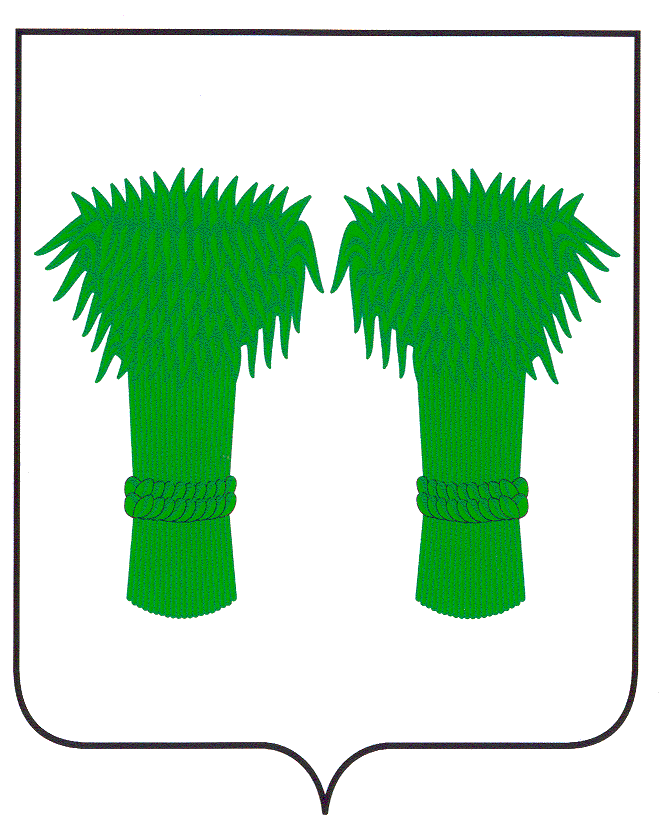 МУНИЦИПАЛЬНЫЙВЕСТНИК                                     информационный бюллетеньОфициальное издание районного Собрания депутатов иадминистрации Кадыйского муниципального районаРОССИЙСКАЯ ФЕДЕРАЦИЯ    КОСТРОМСКАЯ ОБЛАСТЬ         АДМИНИСТРАЦИЯ КАДЫЙСКОГО МУНИЦИПАЛЬНОГО РАЙОНА                                       ПОСТАНОВЛЕНИЕ«22 » мая 2020  года						                                                                         № 202О перечне должностных лиц администрации Кадыйского муниципального района, уполномоченных на проверку у граждан документов и принятие мер к соблюдению правил поведения, на доступ в здания, строения, сооружения (помещения в них), в целях фиксации установленных требований В целях недопущения распространения новой коронавирусной инфекции на территории Кадыйского муниципального района, на основании Постановления губернатора Костромской области от 04.04.2020 № 43 «Об особом порядке передвижения лиц и транспортных средств в условиях введения режима повышенной готовности с целью недопущения завоза и распространения новой коронавирусной инфекции (2019-nCoV) на территории Костромской области» (в редакции Постановлений губернатора Костромской области от 17.04.2020 № 62 и от 21.05.2020 № 89), Постановления губернатора Костромской области от 04.04.2020 № 45 «О приостановлении (ограничении) деятельности организаций и индивидуальных предпринимателей в условиях введения режима повышенной готовности с целью недопущения завоза и распространения новой коронавирусной инфекции (2019-nCoV) на территории Костромской области» (в редакции Постановлений губернатора Костромской области от 17.04.2020 № 63, от 08.05.2020 № 80, от 21.05.2020 № 90), администрация Кадыйского муниципального района постановляет:1. Установить перечень следующих должностных администрации Кадыйского муниципального района, уполномоченных на проверку у граждан документов, удостоверяющих личность, документа (справки) работодателя, служебного удостоверения, документов, предусмотренных п.5.1 Постановления губернатора Костромской области от 04.04.2020 № 43, на принятие мер к соблюдению правил поведения, предусмотренных Постановлением губернатора Костромской области от 04.04.2020 № 43 и Постановлением губернатора Костромской области от 04.04.2020 № 45, а также на  доступ в здания, строения, сооружения (помещения в них), в целях фиксации установленных требований и ограничений в связи с угрозой распространения новой коронавирусной инфекции:1) глава Кадыйского муниципального района;2) первый заместитель главы администрации Кадыйского муниципального района;3) заместитель главы администрации Кадыйского муниципального района по социальным вопросам;4) заместитель главы администрации Кадыйского муниципального района по экономике;5) начальник отдела ГО, ЧС и мобилизационной работе;6) заместитель начальника отдела ГО, ЧС и мобилизационной работе;7) начальник отдела архитектуры, строительства, ЖКХ, дорожного хозяйства, транспорта, природных ресурсов и охраны окружающей среды;8) начальник отдела по информатизационному, организационно-техническому и хозяйственному обеспечению;9) начальник отдела сельского хозяйства и продовольствия;10) ведущий эксперт отдела экономики, имущественно-земельным отношениям, размещению муниципального заказа, ценообразованию, предпринимательству и защите прав потребителей;11) ведущий эксперт сектора экономики отдела экономики, имущественно-земельным отношениям, размещению муниципального заказа, ценообразованию, предпринимательству и защите прав потребителей;12) ведущий эксперт по трудовым отношениям.2. Уполномоченные должностные лица не вправе осуществлять мероприятия, связанные с проверкой хозяйственной деятельности юридических лиц и индивидуальных предпринимателей. 7. Контроль исполнения настоящего постановления оставляю за собой. 	     8. Настоящее постановление вступает в силу со дня его подписания и подлежит официальному опубликованию.              Глава Кадыйского муниципального района    Е.Ю.БольшаковРОССИЙСКАЯ ФЕДЕРАЦИЯ КОСТРОМСКАЯ ОБЛАСТЬАДМИНИСТРАЦИЯ КАДЫЙСКОГО МУНИЦИПАЛЬНОГО РАЙОНАПОСТАНОВЛЕНИЕ«  22   »  мая   2020 г.	                                                                                                                                             №  204 О внесении изменений в постановление администрации Кадыйского муниципального района  №  94 от 24 февраля 2011 г.                    В связи с приведением в соответствие с требованиями действующего законодательства, руководствуясь Уставом Кадыйского муниципального района, администрация Кадыйского муниципального районап о с т а н о в л я е т :1.   Внести в постановление администрации Кадыйского муниципального района от 24.02.2011 г. № 94 «Об утверждении Порядка организации и проведения публичных акций, массовых, просветительных, театрально-зрелищных, спортивных, рекламных мероприятий и фейерверков на территории Кадыйского муниципального района»  следующие изменения и дополнения:Исключить из пункта 2.6. Порядка слово: «фейерверка»Пункт 2.6.1 Порядка изложить в следующей редакции:«2.6.1. с МО МВД России «Макарьевский»Пункт 2.6.2 Порядка изложить в следующей редакции:«2.6.2. с ОГИБДД МО МВД России «Макарьевский»Исключить из пункта 2.7. Порядка слово: «фейерверка»В разделе 3 Порядка пункт 3.2. изложить в следующей редакции:«3.2. Места проведения фейерверка согласовываются с Территориальным отделением надзорной деятельности Макарьевского и Кадыйского районов УНД ГУ МЧС России по Костромской области, МО МВД России «Макарьевский»1.6.  Дополнить раздел 3 Порядка пунктом 3.2.1. следующего содержания:        «3.2.1. Проведение салютов и фейерверков высотой более 50 метров согласовываются с центром Единой системы организации воздушного движения РФ»2.   Контроль за исполнением постановления возложить на  первого заместителя Главы администрации Кадыйского муниципального района Костромской области А.В. Демидова3.    Настоящее постановление вступает в силу с момента подписания.Глава администрацииКадыйского муниципального района       Е.Ю. Большаков                         РОССИЙСКАЯ ФЕДЕРАЦИЯКОСТРОМСКАЯ ОБЛАСТЬАДМИНИСТРАЦИЯ КАДЫЙСКОГО МУНИЦИПАЛЬНОГО РАЙОНАПОСТАНОВЛЕНИЕ« 25 » мая 2020 года                                                                                                                                                          № 205О внесении изменений в постановлениеадминистрации Кадыйского муниципальногорайона  от 29 ноября 2017 года № 384(в редакции от 14.02.2019года  № 48, от 18.10.2019 года № 390)В соответствии с Законом Костромской области от 24 апреля 2008 года  № 302-4-ЗКО «Об установлении основ отраслевых систем оплаты труда работников государственных учреждений Костромской области», распоряжением администрации Костромской области от 30 апреля 2013 года № 103-ра «О мерах по поэтапному совершенствованию системы оплаты труда в государственных и муниципальных учреждениях Костромской области на 2013 - 2018 годы», постановлением администрации Костромской области от 27 ноября2017года № 447-а «Об оплате труда работников государственных образовательных организаций Костромской области» (в редакции от 04.09. 2018г. № 369-а, от 28.01. 2019г. № 26-а, от 16.09.2019г.№ 368-а и от 27.04.2020г. № 163-а), распоряжением администрации Кадыйского муниципального района от 30 сентября 2019 года № 355-р «О мерах по повышению оплаты труда работников муниципальных учреждений Кадыйского муниципального района», руководствуясь Уставом Кадыйского муниципального района, администрация Кадыйского муниципального района постановляет:1. Внести в положение об оплате труда работников муниципальных образовательных организаций Кадыйского муниципального района (приложение), утвержденное постановлением администрации Кадыйского муниципального района от 29 ноября 2017 года № 384 «Об оплате труда работников муниципальных образовательных организаций Кадыйского муниципального района» (в редакции постановлений администрации Кадыйского муниципального района от 14.02.2019г. №48, от 18.10.2019г. № 390) , следующие изменения:       1.1 в размерах базовых окладов (базовых должностных окладов), базовых ставок заработной платы и коэффициентов по занимаемой должности по профессиональным квалификационным группам  и квалификационным уровням работников муниципальных образовательных организаций Кадыйского района (приложение № 1к Положению) профессиональную квалификационную группу должностей педагогических работников изложить в следующей редакции:«»;1.2 пункт 5примечания к перечню выплат стимулирующего характера работникам муниципальных образовательных организаций Кадыйского муниципального района (приложение № 3 к Положению) изложить в следующей  редакции:      «5. Выплаты с использованием повышающих коэффициентов:коэффициент за квалификационную категорию (Кк)  устанавливается педагогическим   работникам  муниципальных образовательных организаций за наличие квалификационной категории, установленной по результатам аттестации:Надбавка за квалификационную категорию выплачивается с даты присвоения квалификационной категории на основании документа о присвоении квалификационной категории;коэффициент за наличие кандидатской, докторской степени, почетных званий    «Народный учитель», «Заслуженный учитель», «Заслуженный работник» (Кз)  устанавливается  работникам  муниципальных образовательных организаций   за наличие кандидатской, докторской степени, почетных званий «Народный  учитель», «Заслуженный учитель», «Заслуженный работник»:Персональный коэффициент (Кп) устанавливается конкретному работнику муниципальной образовательной организации Кадыйского района с учетом уровня его профессиональной подготовки, сложности, важности выполняемой работы, степени самостоятельности и ответственности при выполнении поставленных задач и других факторов;(Кп) рекомендуется устанавливать на определенный период не более одного года в размере до 1(одного) размера базового оклада (базового должностного оклада), базовой ставки заработной платы»;2. Контроль за исполнением настоящего постановления возложить на заместителя главы администрации района  по социальным вопросам. 3. Настоящее постановление вступает в силу с 1 сентября 2020 года и подлежит официальному опубликованию.Глава Кадыйского муниципального района                     Е.Ю.БольшаковРОССИЙСКАЯ ФЕДЕРАЦИЯКОСТРОМСКАЯ ОБЛАСТЬАДМИНИСТРАЦИЯ КАДЫЙСКОГО МУНИЦИПАЛЬНОГО РАЙОНАПОСТАНОВЛЕНИЕ«26» мая 2020 года                                                                                                                     № 206О внесении изменений в приложение к постановлению администрации Кадыйского муниципального района от 03.02.2020 № 46 «Об утверждении муниципальной программы «Увековечивание памяти погибших при защите Отечества на территории Кадыйского муниципального района на 2020-2022 годы»Во исполнение Федерального закона от 06.10.2003 № 131-ФЗ «Об общих принципах организации местного самоуправления в Российской Федерации», Постановления Правительства Российской Федерации от 09.08.2019 № 1036 «Об утверждении федеральной целевой программы «Увековечивание памяти погибших при защите Отечества на 2019-2024 годы», в соответствии с дополнительным соглашением к Соглашению о предоставлении субсидии из бюджета субъекта Российской Федерации местному бюджету от 14 февраля 2020 года № 34610000-I-2020-005, руководствуясь Уставом Кадыйского муниципального района, администрация Кадыйского муниципального района постановляет:1. Во вводной части Приложения «Муниципальная программа «Увековечивание памяти погибших при защите Отечества на территории Кадыйского муниципального района на 2020-2022 годы» к постановлению администрации Кадыйского муниципального района от 03.02.2020 № 46 подраздел «Объем и источники финансирования Программы» изложить в следующей редакции:«Из средств федерального и областного бюджета:на 2020 год –73 685. рублей;на 2021 год - 0,0 рублей;на 2022 год – 0,0 тыс. рублей;Из средств местного бюджета:на 2020 год – 3 878 рублей;на 2021 год – 22 437 рублей;на 2022 год – 0,0 рублей.».2. В разделе 4 абзац второй Приложения «Муниципальная программа «Увековечивание памяти погибших при защите Отечества на территории Кадыйского муниципального района на 2020-2022 годы» к постановлению администрации Кадыйского муниципального района от 03.02.2020 № 46 изложить в следующей редакции:«Общий объем финансирования Программы составляет 100 000 рублей, в том числе: 2020 год – 77 563 рубля; 2021 год – 22 437 рублей; 2022 год – 0 рублей.»3. Приложение № 1 к постановлению администрации Кадыйского муниципального района от 03.02.2020 № 46 изложить в следующей редакции:«ПЕРЕЧЕНЬ мероприятий по реализации муниципальной Программы «Увековечение памяти погибших при защите Отечества на территории Кадыйского муниципального района на 2020–2022 годы»4. Контроль за исполнением настоящего постановления оставляю за собой.5. Действие настоящего постановления распространяет свое действие на правоотношения, возникшие 28 апреля 2020 года.Глава Кадыйскогомуниципального района Е.Ю.БольшаковРОССИЙСКАЯ ФЕДЕРАЦИЯКОСТРОМСКАЯ ОБЛАСТЬАДМИНИСТРАЦИЯ КАДЫЙСКОГО МУНИЦИПАЛЬНОГО РАЙОНАПОСТАНОВЛЕНИЕ« 26 »  мая 2020 года                                                                                                                                            № 207 Об обеспечении безопасности людей на водных объектах Кадыйскогомуниципального районав купальный период 2020 года.     Руководствуясь  п.1 ст.15 Федерального закона от 06 октября 2003года № 131-ФЗ «Об общих принципах организации местного самоуправления в Российской Федерации», ст.10 Закона Костромской области от 05 мая 1995года №7-ЗКО «О защите населения и территорий от чрезвычайных ситуаций природного и технологического характера», руководствуясь  Уставом Кадыйского муниципального района Костромской области, а также в целях предотвращения гибели людей на водоемах,ПОСТАНОВЛЯЮ:1.   Установить сроки купального периода с 01 июня 2020 года  по 1 августа 2020 года.2.  Рекомендовать главам городского и сельских поселений Кадыйского муниципального района:2.1. Организовать работу по обеспечению безопасности людей на водных объектах в период купального сезона 2020 года в соответствии с Правилами охраны жизни людей на водных объектах Костромской области, утвержденных Постановлением администрации Костромской области от 07 сентября 2010 года № 313-а (далее Правила); 2.2. Нормативно - правовым актом поселения установить сроки купального периода с 01 июня по 1 августа 2020 года, определить места массового отдыха людей на водных объектах, обозначив границы зоны отдыха; 2.3. До начала купального сезона принять меры по оборудованию зон отдыха в соответствии с Правилами, а именно:- установить информационные стенды, предупреждающие знаки;- установить кабинку для переодевания;- установить контейнер (мусорницы) для сбора мусора;- организовать контроль качества воды;- организовать спасательный пост с необходимым спасательным инвентарем;- до открытия места массового отдыха организовать водолазное обследование и очистку дна водоема;- организовать техническое освидетельствование места массового отдыха ГИМС России по Костромской области;- организовать обследование массовых мест отдыха ФГУ ЦГиЭ Костромской области.2.4. В местах несанкционированных (стихийных) мест отдыха на воде установить запрещающие аншлаги и обеспечить проведение регулярных рейдов на предмет выявления нарушителей.3. Утвердить место для обучения детей плаванию, расположенное по адресу:  п. Кадый, р. Вотгать, м/р "Обуховка"и Кадыйский район д. Паньково р. Немда.4.  Рекомендовать начальнику ПП № 10 МО МВД России «Макарьевский»:4.1. Обеспечить оказание участковыми уполномоченными содействия главам поселений в проведении рейдов  по несанкционированным местам отдыха на воде.4.2. Применять к лицам, купающимся в запрещенных местах отдыха, меры административного воздействия.5. Контроль за исполнением настоящего постановления возложить на первого заместителя главы администрации Кадыйского муниципального района.6.  Постановление вступает в силу с момента официального опубликования.    Глава администрации    Кадыйского муниципального района      Е.Ю.БольшаковРОССИЙСКАЯ ФЕДЕРАЦИЯКОСТРОМСКАЯ ОБЛАСТЬАДМИНИСТРАЦИЯ КАДЫЙСКОГО МУНИЦИПАЛЬНОГО РАЙОНА ПОСТАНОВЛЕНИЕ« 28  »   мая    2020 года								                              № 208  Об утверждении Порядка применения кмуниципальным служащим администрацииКадыйского муниципального района  взысканий за коррупционные правонарушения        В соответствии с Федеральными законами от 06.10.2003 года №131-ФЗ "Об общих принципах организации местного самоуправления в Российской Федерации", от 02. 03.2007 года №25-ФЗ "О муниципальной службе в Российской Федерации", ст.ст. 13 и 15 Федерального закона от 25.12. 2008 года №273-ФЗ "О противодействии коррупции", Уставом  Кадыйского муниципального района  п о с т а н о в л я ю:1. Утвердить Порядок применения к муниципальным служащим администрации Кадыйского муниципального района Костромской области  дисциплинарных взысканий за коррупционные правонарушения (прилагается).2. Настоящее постановление вступает в силу со дня его  официального  опубликования.3. Контроль за исполнением настоящего постановления оставляю за собой.ГлаваКадыйского муниципального района         Е.Ю.Большаков                                                                                                                 Утверждено                                                                                        Приложение к постановлению администрации Кадыйского муниципальногорайона от «28 »мая 2020 года № 208 
Порядок применения к муниципальным служащим администрацииКадыйского муниципального района Костромской областидисциплинарных взысканий за коррупционные правонарушения1. Общие положения1.1. Настоящий Порядок применения к муниципальным служащим дисциплинарных взысканий за коррупционные правонарушения (далее – Порядок) разработан в соответствии со статьями 192 – 194 Трудового кодекса Российской Федерации, статьями 27 и 27.1 Федерального закона от 2 марта 2007 года №25-ФЗ "О муниципальной службе в Российской Федерации", статьями 13 и 15 Федерального закона от 25 декабря 2008 года №273-ФЗ "О противодействии коррупции" .1.2. Настоящий Порядок в целях повышения ответственности муниципальных служащих за коррупционное правонарушение (несоблюдение ограничений и запретов, требований о предотвращении или урегулировании конфликта интересов и неисполнение обязанностей, установленных в целях противодействия коррупции) определяет виды дисциплинарных взысканий муниципальных служащих за коррупционные правонарушения и правила их применения.2. Виды дисциплинарных взысканий за коррупционные правонарушения2.1. За несоблюдение муниципальным служащим ограничений и запретов, требований о предотвращении или об урегулировании конфликта интересов и неисполнение обязанностей, установленных в целях противодействия коррупции Федеральными законами от 2 марта 2007 года №25-ФЗ "О муниципальной службе в Российской Федерации", от 25 декабря 2008 года №273-ФЗ "О противодействии коррупции", налагаются следующие взыскания:1) замечание;2) выговор;3) увольнение с муниципальной службы по соответствующим основаниям, в том числе в связи с утратой доверия.2.2. Муниципальный служащий, допустивший коррупционное правонарушение, может быть временно (но не более чем на один месяц) до решения вопроса о его дисциплинарной ответственности отстранен главой Кадыйского муниципального района (работодателем)    от исполнения должностных обязанностей с сохранением денежного содержания. Отстранение муниципального служащего от исполнения должностных обязанностей производится соответственно распоряжением  администрации Кадыйского муниципального района.2.3. Основаниями для расторжения трудового договора с муниципальным служащим являются следующие коррупционные правонарушения:1) несоблюдение ограничений, связанных с муниципальной службой (статья 13 Федерального закона от 2 марта 2007 года №25-ФЗ "О муниципальной службе в Российской Федерации");2) несоблюдение запретов, связанных с муниципальной службой (статья 14 Федерального закона от 2 марта 2007 года №25-ФЗ "О муниципальной службе в Российской Федерации");3) непринятие муниципальным служащим, являющимся стороной конфликта интересов, мер по предотвращению или урегулированию конфликта интересов (часть 2.3 статьи 14.1 Федерального закона от 2 марта 2007 года №25-ФЗ "О муниципальной службе в Российской Федерации");4)  непринятие муниципальным служащим, являющимся представителем нанимателя, которому стало известно о возникновении у подчиненного ему муниципального служащего личной заинтересованности, которая приводит или может привести к конфликту интересов, мер по предотвращению или урегулированию конфликта интересов (часть 3.1 статьи 14.1 Федерального закона от 2 марта 2007 года №25-ФЗ "О муниципальной службе в Российской Федерации");5) непредставление муниципальным служащим сведений о своих доходах, расходах, об имуществе и обязательствах имущественного характера, а также о доходах, расходах, об имуществе и обязательствах имущественного характера своих супруги (супруга) и несовершеннолетних детей в случае, если представление таких сведений обязательно, либо представление заведомо недостоверных или неполных сведений (часть 5 статьи 15 Федерального закона от 2 марта 2007 года №25-ФЗ "О муниципальной службе в Российской Федерации").2.4. В случаях совершения правонарушений, установленных статьями 14.1 и 15 Федерального закона от 2 марта 2007 года №25-ФЗ "О муниципальной службе в Российской Федерации", муниципальный служащий подлежит увольнению с муниципальной службы в связи с утратой доверия.Сведения о применении к муниципальному служащему взыскания в виде увольнения в связи с утратой доверия включаются уполномоченным должностным лицом, ответственным за включение сведений о применении к муниципальному служащему взыскания в виде увольнения в связи с утратой доверия в реестр, а также для исключения из реестра в соответствующий реестр лиц, уволенных в связи с утратой доверия, предусмотренный статьей 15 Федерального закона от 25 декабря 2008 года №273-ФЗ "О противодействии коррупции".3. Порядок и сроки применения дисциплинарного взыскания за коррупционное правонарушение3.1. Порядок применения и снятия дисциплинарных взысканий за коррупционные правонарушения определяется трудовым законодательством.3.2. Взыскания, предусмотренные пунктом 2.1 настоящего Порядка, применяются Работодателем на основании:1) доклада о результатах проверки, проведенной  лицом  , ответственным  за ведение кадровой работы;2) рекомендации комиссии по соблюдению требований к служебному поведению муниципальных служащих и урегулированию конфликта интересов в случае, если доклад о результатах проверки направлялся в комиссию;3) объяснений муниципального служащего;4) доклада , ответственного лица за ведение кадровой работы о совершении коррупционного правонарушения, в котором излагаются фактические обстоятельства его совершения, и письменного объяснения муниципального служащего только с его согласия и при условии признания им факта совершения коррупционного правонарушения (за исключением применения взыскания в виде увольнения в связи с утратой доверия);5) иных материалов в соответствии с действующим законодательством.3.3. До применения к муниципальному служащему дисциплинарного взыскания за коррупционное правонарушение работодатель должен затребовать от муниципального служащего письменное объяснение. Если по истечении двух рабочих дней указанное объяснение муниципальным служащим не представлено, то составляется соответствующий акт.Акт о непредставлении муниципальным служащим письменного объяснения составляется в течение рабочего дня, следующего за последним днем срока, установленного для представления письменного объясненияНепредставление муниципальным служащим объяснений не является препятствием для применения дисциплинарного взыскания за коррупционное правонарушение.3.4. При применении дисциплинарного взыскания за коррупционное правонарушение учитывается характер совершенного муниципальным служащим коррупционного правонарушения, его тяжесть, обстоятельства, при которых оно совершено, соблюдение муниципальным служащим других ограничений и запретов, требований о предотвращении или об урегулировании конфликта интересов и исполнение им обязанностей, установленных в целях противодействия коррупции, а также предшествующие результаты исполнения им своих должностных обязанностей.3.5. Право выбора конкретной меры дисциплинарного взыскания за коррупционное правонарушение или взысканий, предусмотренных статьями 14.1 и 15 Федерального закона от 2 марта 2007 года №25-ФЗ "О муниципальной службе в Российской Федерации", принятие решения о неприменении мер дисциплинарного воздействия принадлежит работодателю, решение оформляется распоряжением  администрации муниципального района.3.6. В случае, если работодателем принято решение о направлении доклада о результатах проверки в комиссию по соблюдению требований к служебному поведению и урегулированию конфликта интересов  (далее – Комиссия), Комиссия рассматривает материалы и принимает решение в порядке и сроки, предусмотренные Положением о комиссиях по соблюдению требований к служебному поведению и урегулированию конфликта интересов.3.7. Дисциплинарное взыскание за коррупционное правонарушение применяется не позднее одного месяца со дня обнаружения проступка, не считая времени болезни работника, пребывания его в отпуске.  Обнаружением проступка является поступление   работодателю рекомендации Комиссии в случае, если доклад о результатах проверки направлялся в указанную Комиссию, либо доклада специалиста, ответственного за ведение кадровой работы, в котором излагаются фактические обстоятельства его совершения, и письменного объяснения муниципального служащего только с его согласия и при условии признания им факта совершения коррупционного правонарушения.Дисциплинарное взыскание за коррупционное правонарушение не может быть применено позднее трех лет со дня совершения проступка. В указанные сроки не включается время производства по уголовному делу.3.8. За каждое коррупционное правонарушение может быть применено только одно дисциплинарное взыскание.3.9. В распорядительном акте работодателя о применении дисциплинарного взыскания к муниципальному служащему в случае совершения им коррупционного правонарушения в качестве основания применения взыскания указывается часть 1 или 2 статьи 271 Федерального закона от 2 марта 2007 года №25-ФЗ "О муниципальной службе в Российской Федерации".Распорядительный акт должен содержать указание на коррупционное правонарушение и нормативные правовые акты, которые им нарушены, с указанием мотивов, объявлен муниципальному служащему под роспись в течение трех рабочих дней со дня его издания, не считая времени отсутствия муниципального служащего на работе. Если муниципальный служащий отказывается ознакомиться с указанным распоряжением под роспись, то составляется соответствующий акт. Копия распорядительного акта о наложении на муниципального служащего дисциплинарного взыскания за несоблюдение ограничений и запретов, неисполнение обязанностей, установленных законодательством Российской Федерации о противодействии коррупции.3.10. Муниципальный служащий вправе обжаловать дисциплинарное взыскание за коррупционное правонарушение в порядке, предусмотренном Трудовым кодексом Российской Федерации  или в судебном порядке.3.11. В период действия неснятого дисциплинарного взыскания за коррупционное правонарушение, проведения служебной проверки или возбуждения уголовного дела не допускается применение поощрений муниципального служащего (награждение, премирование и прочее).4. Порядок снятия дисциплинарного взыскания за коррупционное правонарушение4.1. Если в течение одного года со дня применения дисциплинарного взыскания за коррупционное правонарушение муниципальный служащий не был подвергнут новому дисциплинарному взысканию, он считается не имеющим дисциплинарного взыскания.4.2. Работодатель до истечения года со дня применения дисциплинарного взыскания за коррупционное правонарушение имеет право снять его с муниципального служащего по собственной инициативе, просьбе самого муниципального служащего, ходатайству его непосредственного руководителя  .4.3. О досрочном снятии с муниципального служащего дисциплинарного взыскания за коррупционное правонарушение издается распоряжение администрации муниципального района .  Муниципальный служащий, с которого досрочно снято дисциплинарное взыскание за коррупционное правонарушение, считается не имеющим дисциплинарного взыскания. РОССИЙСКАЯ  ФЕДЕРАЦИЯКОСТРОМСКАЯ  ОБЛАСТЬСОБРАНИЕ ДЕПУТАТОВ КАДЫЙСКОГО МУНИЦИПАЛЬНОГО РАЙОНАРЕШЕНИЕ28 мая 2020 года                                                                                                                                            № 428О  разграничении  полномочий  между  Кадыйскиммуниципальным  районом  Костромской  области иПаньковским сельским поселением Кадыйскогомуниципального  района  в  2020 году	В  целях  защиты  законных  прав  и интересов  граждан,  проживающих  на  территории  Кадыйского  муниципального  района  Костромской  области, заслушав информацию Васильева М.А.–начальника отдела архитектуры, строительства, ЖКХ, транспорта, дорожного хозяйства, природных ресурсов и охраны окружающей среды администрации Кадыйского муниципального района,  в  соответствии  с ч.4. ст.15  Федерального  закона  от  06.10.2003г. №131-ФЗ «Об общих принципах организации местного самоуправления в Российской Федерации»,  руководствуясь  Уставом Кадыйского муниципального района,Собрание  депутатов  решило:1.  Передать с муниципального района на уровень Паньковского сельского поселения осуществление части полномочий в сфере архитектуры и градостроительства:- подготовка документов для внесения изменений  в генеральный план сельского поселения, а также утверждение генерального плана сельского поселения.2.  Рекомендовать администрации Кадыйского  муниципального  района заключить  соглашения  с органам местного  самоуправления  Паньковского  сельского поселения Кадыйского  муниципального  района   о  передаче осуществления  части  своих  полномочий  за счет межбюджетных трансфертов, предоставляемых из бюджетов администрации Кадыйского муниципального района в бюджет Паньковского сельского поселения в соответствии с Бюджетным кодексом Российской Федерации, а также имущества, необходимого для осуществления переданных полномочий.Настоящее  решение  вступает  в  силу  с  момента   официального  опубликования.    Глава                                                                                                    Председатель               муниципального района Е.Ю. Большаков                                          Собрания  депутатов М.А. ЦыпловаРОССИЙСКАЯ   ФЕДЕРАЦИЯКОСТРОМСКАЯ   ОБЛАСТЬСОБРАНИЕ   ДЕПУТАТОВ   КАДЫЙСКОГО   МУНИЦИПАЛЬНОГО   РАЙОНАР Е Ш Е Н И Е                                                                                                                                                                                                                                                                                               28 мая  2020г.                                                                                                                                                              №   429   Об исполнении бюджета Кадыйского     муниципального района за 2019 год                     В соответствии со статьями 264.5 и  264.6 Бюджетного кодекса Российской Федерации, руководствуясь статьей 24 Устава муниципального образования Кадыйский муниципальный район Костромской области, Собрание депутатов    РЕШИЛО:1.  Утвердить отчет об исполнении бюджета Кадыйского муниципального района за  2019    год    по доходам в сумме 251 052 809,04 руб., по расходам в сумме 254 525 958,22 руб., с превышением расходов над доходами (дефицитом) в сумме 3 473 149,18 руб., со следующими показателями:1)  доходов бюджета Кадыйского муниципального района по кодам классификации доходов бюджетов Российской Федерации за 2019 год согласно приложению 1 к настоящему Решению;2)  ведомственная структура расходов бюджета Кадыйского муниципального района за 2019 год согласно приложению 2 к настоящему решению;3)  расходов бюджета Кадыйского муниципального района по разделам, подразделам, целевым статьям и видам расходов классификации расходов бюджетов Российской Федерации за 2019 год согласно приложению 3 к настоящему Решению;4)  источников финансирования дефицита бюджета Кадыйского муниципального района по кодам классификации источников финансирования дефицитов бюджетов Российской Федерации за 2019 год согласно приложению 4 к настоящему Решению;2.   Настоящее решение подлежит официальному опубликованию.                                                                                                                                   Приложение   №4                                                                                                                  к решению Cобрания депутатов Кадыйского муниципального района                                                                                                                                                                                                                                                                                                         № 429 от  28 мая 2020 года                                                ИСТОЧНИКИ ФИНАНСИРОВАНИЯ  ДЕФИЦИТА  БЮДЖЕТАКАДЫЙСКОГО  МУНИЦИПАЛЬНОГО  РАЙОНА ЗА 2019 ГОДПО КОДАМ КЛАССИФИКАЦИИ ИСТОЧНИКОВ ФИНАНСИРОВАНИЯДЕФИЦИТОВ БЮДЖЕТОВРОССИЙСКАЯ  ФЕДЕРАЦИЯКОСТРОМСКАЯ  ОБЛАСТЬСОБРАНИЕ ДЕПУТАТОВ КАДЫЙСКОГО МУНИЦИПАЛЬНОГО РАЙОНАРЕШЕНИЕ 28 мая    2020года                                                                                                                                                       №  430Об  информации администрации Кадыйскогомуниципального  района по исполнениюбюджета  муниципального районаза   первый  квартал  2020г.  	Заслушав информацию администрации Кадыйского муниципального района, об исполнении бюджета Кадыйского муниципального района за первый квартал 2020года Собрание депутатов отмечает следующее.По состоянию на 1-е апреля 2020года общий объем доходов, поступивших в бюджет Кадыйского муниципального района, составил 48,3млн. руб.- 33,4% к уточненному годовому плану. По итогам 1 квартала 2020 года наблюдается рост доходов на 22,3 % по отношению к результатам соответствующего периода 2019 года, в том числе по налоговым и неналоговым доходам рост на 6,8 %.В структуре доходов бюджета муниципального района по итогам трех месяцев текущего года собственные доходы составили 14,8% - 7,1 млн. руб. В объеме налоговых и неналоговых доходных источников, удельный вес налоговых доходов составил 74,7% - 5,3 млн. руб., неналоговых доходов 25,3% - 1,8 млн. руб. Безвозмездные поступления в общем объеме доходов составили – 85,2% или 41,1 млн. руб.Наиболее крупные доходные источники – налог на доходы физических лиц – 2,5 млн. руб., налоги на совокупный доход – 2,4 млн. руб., доходы от оказания платных услуг и компенсации затрат государства – 1,0 млн. руб., доходы от использования имущества 0,4 млн. руб. 	Объем расходов бюджета муниципального района за три месяца 2020 года выразился в сумме 47,8 млн. руб.- 32,7% от уточненных годовых назначений, из которых 60,7 % или 29,0 млн. руб. направлено на отрасль «Образование», на отрасль «Культура, кинематография» 6,5млн. руб.- 13,7 % от объема произведенных расходов по бюджету муниципального района. Расходы по отрасли «Национальная экономика» за три месяца составили 1,3 млн. руб., из которых финансирование пассажирских перевозок – 557,3 тыс. руб., расходы на дорожное  хозяйство (дорожные фонды) выразились в сумме 378,6 тыс. руб. Расходы на реализацию общегосударственных вопросов составили 6,0 млн. руб.   Расходы на социальную политику за первый квартал текущего года составили 119,0 тыс. руб., на физическую культуру и спорт — 85,9 тыс. руб. Перечисление межбюджетных трансфертов за три месяца 2020 года составило 3,9 млн. руб. Муниципальный долг на 01.04.2020г. составил 14,4млн. руб., расходы на обслуживание муниципального долга по итогам 1 квартала  2020 года составили 291,4 тыс. руб.	Доля расходов на содержание органов местного самоуправления муниципального района составила 12,11 %, что не превысило норматив формирования расходов на содержание органов местного самоуправления, утвержденный Постановлением администрации области от 23 декабря 2019года № 521-а, который составил 26,52 %. 	 	В объеме налоговых и неналоговых доходов консолидированного бюджета района, поступление собственных доходных источников бюджета муниципального района составило 58,1%, бюджетов поселений 41,9% объема поступлений. Всего в доход консолидированного бюджета района поступило 54,9 млн. руб., в том числе налоговых и неналоговых доходов 12,3 млн. руб., выше соответствующего периода 2019 года на 10,0 млн. руб.	 Исполнение консолидированного бюджета муниципального района по доходам по состоянию на 1-е апреля т.г. составило 31,3% к уточненному годовому плану, в том числе по налоговым и неналоговым доходам на 23,1%.	 Учитывая вышеизложенное, Собрание депутатовРЕШИЛО:1.Принять к сведению информацию администрации муниципального района об исполнении бюджета муниципального района за 1 квартал 2020года.2.Администрации муниципального района обеспечить исполнение бюджета муниципального района по доходам за 2020 год. 3.Администрации муниципального района в процессе исполнения бюджета муниципального района по расходам, обеспечить финансирование получателей средств бюджета муниципального района, утвержденных решением Собрания депутатов № 397 от 20 декабря 2019года «О бюджете Кадыйского муниципального района на 2020год и на плановый период 2021-2022 годов».4.Настоящее решение подлежит опубликованию.5.Контроль за исполнением настоящего решения возложить на комиссию по бюджету, налогам, банкам и финансам (Панина И.А.).    Глава                                                                                                    Председатель               муниципального района Е.Ю. Большаков                                          Собрания  депутатов М.А. ЦыпловаРОССИЙСКАЯ   ФЕДЕРАЦИЯКОСТРОМСКАЯ   ОБЛАСТЬСОБРАНИЕ   ДЕПУТАТОВ   КАДЫЙСКОГО   МУНИЦИПАЛЬНОГО   РАЙОНАР Е Ш Е Н И Е                                                                                                                                                                                                                                                                                                  28  мая 2020 года                                                                                                                                                          № 431        О внесении изменений и дополнений         в решение Собрания депутатов         от 20.12.2019 года №  397        «О бюджете Кадыйского муниципального         района на 2020 год и плановый период         2021 и 2022 годов».  1.  В соответствии с заключенными соглашениями о передаче полномочий между сельскими   поселениями и Кадыйским муниципальным районом на 2020 год, предусмотреть передачу из бюджета муниципального района в бюджет Паньковского сельского поселения  межбюджетных трансфертов на осуществление полномочий в сфере архитектуры и градостроительства в сумме 119,575 тыс. рублей.	   Учитывая изложенное                                               Собрание депутатов решило           Утвердить    распределение  бюджетных ассигнований   по разделам,     подразделам,     целевым     статьям   и   видам    расходов классификации на 2020 год согласно приложению №1 к настоящему решению.2. Утвердить в 2020 году  иные межбюджетные трансферты на осуществление части полномочий по решению вопросов местного значения в соответствии с заключенными соглашениями согласно приложению №2 к настоящему решению. 3.       Настоящее решение вступает в силу с момента официального  опубликования.    Глава                                                                                                    Председатель               муниципального района Е.Ю. Большаков                                          Собрания  депутатов М.А. ЦыпловаРОССИЙСКАЯ ФЕДЕРАЦИЯКОСТРОМСКАЯ ОБЛАСТЬСОБРАНИЕ ДЕПУТАТОВ КАДЫЙСКОГО МУНИЦИПАЛЬНОГО РАЙОНАРЕШЕНИЕот 28 мая 2020 года                                                                                                                                                 №   432О премировании главыКадыйского муниципального районаКостромской области за I квартал 2020годаВ соответствии с решением Собрания депутатов Кадыйского муниципального района от 28 августа 2019 года № 367 «Об оплате труда лиц, замещающих муниципальные должности и должности муниципальной службы Кадыйского муниципального района Костромской области» (в редакции от 26 сентября 2019г.), решением Собрания депутатов Кадыйского муниципального района от 20 декабря 2019 года № 398 «О порядке выплаты ежеквартальной премии за выполнение особо важных и сложных заданий лицам, замещающих муниципальные должности Кадыйского муниципального района на постоянной основе», руководствуясь Уставом муниципального образования Кадыйский муниципальный район Костромской области, Собрание депутатов Кадыйского муниципального района, РЕШИЛО:Премировать главу Кадыйского муниципального района Костромской области, Большакова Евгения Юрьевича, по результатам работы за I квартал 2020 года, в размере 4,21 должностных оклада. Настоящее решение вступает в силу с момента опубликования.    Глава                                                                                                    Председатель      муниципального района Е.Ю. Большаков                                          Собрания  депутатов М.А. ЦыпловаРОССИЙСКАЯ  ФЕДЕРАЦИЯКОСТРОМСКАЯ  ОБЛАСТЬСОБРАНИЕ ДЕПУТАТОВ КАДЫЙСКОГО  МУНИЦИПАЛЬНОГО  РАЙОНАРЕШЕНИЕ 28 мая 2020 года                                                                        	                                                         № 433О внесении изменений в решениеСобрания депутатов Кадыйскогомуниципального района от 25.11.2010г.№ 15 	В целях приведения  Регламента Собрания депутатов Кадыйского муниципального района в соответствие  с требованиями законодательства, руководствуясь Уставом Кадыйского муниципального района, Собрание депутатов Р Е Ш И Л О:1. Внести в Приложение «Регламент Собрания депутатов Кадыйского муниципального района Костромской области» решения Собрания депутатов от 25.11.2010г. №15 (в редакции  решения от 27.03.2013 № 246, от 30.09.2015г. № 5) изменения и дополнения следующего содержания:1.1. п.4 статьи 2 изложить в следующей редакции:"4.Количественный   состав   и   срок   полномочий   Собрания   депутатов определяется Уставом муниципального района в соответствии с законодательством Российской Федерации и Костромской области.1.2. п.5. статьи 2  приложения " признать утратившим силу.1.3.в п.2 статьи 4 исключить следующее предложение "Наличие хотя бы одного депутата, работающего в Собрании депутатов на постоянной штатной основе, является обязательным."  1.4.в п.1. статьи 6.5 слова "очередного созыва" исключить.1.5. статью 6.5 дополнить п.2.1 следуюшего содержания:"2.1. Должность ответственного секретаря Собрания депутатов муниципального района относится к должностям не муниципальной службы".2. Контроль за исполнением настоящего решения возложить на постоянную комиссию по законодательству и местному самоуправлению.3. Настоящее решение вступает в силу с момента опубликования.    Глава                                                                                                    Председатель      муниципального района Е.Ю. Большаков                                          Собрания  депутатов М.А. ЦыпловаПКГ должностей педагогических работников(приказ Министерства здравоохранения и социального развитияРоссийской Федерации от 5 мая 2008 года № 216н)ПКГ должностей педагогических работников(приказ Министерства здравоохранения и социального развитияРоссийской Федерации от 5 мая 2008 года № 216н)ПКГ должностей педагогических работников(приказ Министерства здравоохранения и социального развитияРоссийской Федерации от 5 мая 2008 года № 216н)1 1-й квалификационный уровень97801,02 2-й квалификационный уровень105401,03 3-й квалификационный уровень113001,04 4-й квалификационный уровень113401,0Квалификационные категорииКоэффициент квалификацииПервая квалификационная категория0,13Высшая квалификационная категория0,27Наличие звания, ученой степениКоэффициентПочетные звания «Народный учитель», «Заслуженный учитель», «Заслуженный работник»0,06    Ученая степень кандидата наук0,06    Ученая степень доктора наук0,11Наименование муниципальной программы, подпрограммы, мероприятияИсточник финансированияОбъем финансовых ресурсов, рублейОбъем финансовых ресурсов, рублейОбъем финансовых ресурсов, рублейНаименование муниципальной программы, подпрограммы, мероприятия20202021202212345Муниципальная программа «Увековечивание памяти погибших при защите Отечества на территории Кадыйского муниципального района на 2020-2022 годы»Всего77 56322 4370Муниципальная программа «Увековечивание памяти погибших при защите Отечества на территории Кадыйского муниципального района на 2020-2022 годы»Местный бюджет3 87822 4370Муниципальная программа «Увековечивание памяти погибших при защите Отечества на территории Кадыйского муниципального района на 2020-2022 годы»Федеральный бюджет, областной бюджет73 68500Муниципальная программа «Увековечивание памяти погибших при защите Отечества на территории Кадыйского муниципального района на 2020-2022 годы»Средства бюджетов государственных внебюджетных фондовМуниципальная программа «Увековечивание памяти погибших при защите Отечества на территории Кадыйского муниципального района на 2020-2022 годы»Средства юридических и физических лиц2. Восстановление (ремонт, реставрация, благоустройство) воинских захоронений на территории Кадыйского муниципального района;Всего77 56322 43702. Восстановление (ремонт, реставрация, благоустройство) воинских захоронений на территории Кадыйского муниципального района;Местный бюджет3 87822 43702. Восстановление (ремонт, реставрация, благоустройство) воинских захоронений на территории Кадыйского муниципального района;Федеральный бюджет, областной бюджет73 685002. Восстановление (ремонт, реставрация, благоустройство) воинских захоронений на территории Кадыйского муниципального района;Средства бюджетов государственных внебюджетных фондов2. Восстановление (ремонт, реставрация, благоустройство) воинских захоронений на территории Кадыйского муниципального района;Средства юридических и физических лиц                                                                         Приложение № 1                                                                                                  к решению  Собрания депутатов                                                                                                       От " 28 " мая 2020г. № 429                                                                         Приложение № 1                                                                                                  к решению  Собрания депутатов                                                                                                       От " 28 " мая 2020г. № 429                                                                         Приложение № 1                                                                                                  к решению  Собрания депутатов                                                                                                       От " 28 " мая 2020г. № 429                                                                         Приложение № 1                                                                                                  к решению  Собрания депутатов                                                                                                       От " 28 " мая 2020г. № 429ДОХОДЫ БЮДЖЕТА КАДЫЙСКОГО МУНИЦИПАЛЬНОГО РАЙОНА ПО КОДАМ КЛАССИФИКАЦИИ ДОХОДОВ БЮДЖЕТОВ РОССИЙСКОЙ ФЕДЕРАЦИИ ЗА 2019 ГОДДОХОДЫ БЮДЖЕТА КАДЫЙСКОГО МУНИЦИПАЛЬНОГО РАЙОНА ПО КОДАМ КЛАССИФИКАЦИИ ДОХОДОВ БЮДЖЕТОВ РОССИЙСКОЙ ФЕДЕРАЦИИ ЗА 2019 ГОДДОХОДЫ БЮДЖЕТА КАДЫЙСКОГО МУНИЦИПАЛЬНОГО РАЙОНА ПО КОДАМ КЛАССИФИКАЦИИ ДОХОДОВ БЮДЖЕТОВ РОССИЙСКОЙ ФЕДЕРАЦИИ ЗА 2019 ГОДДОХОДЫ БЮДЖЕТА КАДЫЙСКОГО МУНИЦИПАЛЬНОГО РАЙОНА ПО КОДАМ КЛАССИФИКАЦИИ ДОХОДОВ БЮДЖЕТОВ РОССИЙСКОЙ ФЕДЕРАЦИИ ЗА 2019 ГОДКоды бюджетной классификацииНаименование кодов экономической классификации доходовУтверждено, руб.Кассовое исполнение, руб.048ФЕДЕРАЛЬНАЯ СЛУЖБА ПО НАДЗОРУ В СФЕРЕ ПРИРОДОПОЛЬЗОВАНИЯ43 301,00 43 301,44 048  1  00  00000  00  0000  000НАЛОГОВЫЕ И НЕНАЛОГОВЫЕ ДОХОДЫ43 301,00 43 301,44 048  1  12  00000  00  0000  000ПЛАТЕЖИ ПРИ ПОЛЬЗОВАНИИ ПРИРОДНЫМИ РЕСУРСАМИ43 301,00 43 301,44 048  1  12  01000  01  0000  000Плата за негативное воздействие на окружающую среду43 301,00 43 301,44 048  1  12  01010  01  0000  120Плата за выбросы загрязняющих веществ в атмосферный воздух стационарными объектами31 102,00 31 102,96 048  1  12  01030  01  0000  120Плата за сбросы загрязняющих веществ в водные объекты-95,00 -95,52 048  1  12  01041  01  0000  120Плата за размещение отходов производства 20 066,00 20 066,20 048  1  12  01042  01  0000  120Плата за размещение твердых коммунальных отходов-7 772,00 -7 772,20 050МИНИСТЕРСТВО ПРИРОДНЫХ РЕСУРСОВ РОССИЙСКОЙ ФЕДЕРАЦИИ80 000,00 80 000,00 050  1  16  90050  05  0000  140Прочие поступления от денежных взысканий (штрафов) и иных сумм в возмещение ущерба, зачисляемые в бюджеты муниципальных районов80 000,00 80 000,00 060ФЕДЕРАЛЬНАЯ СЛУЖБА ПО НАДЗОРУ В СФЕРЕ ЗДРАВООХРАНЕНИЯ95 000,00 95 000,00 060  1  16  90000  00  0000  140Прочие поступления от денежных взысканий (штрафов) и иных сумм в возмещение ущерба, зачисляемые в бюджеты муниципальных районов95 000,00 95 000,00 060  1  16  90050  05  0000  140Прочие поступления от денежных взысканий (штрафов) и иных сумм в возмещение ущерба, зачисляемые в бюджеты муниципальных районов95 000,00 95 000,00 100ФЕДЕРАЛЬНОЕ КАЗНАЧЕЙСТВО2 016 292,00 2 016 312,98 100  1  00  00000  00  0000  000НАЛОГОВЫЕ И НЕНАЛОГОВЫЕ ДОХОДЫ2 016 292,00 2 016 312,98 100  1  03  00000  00  0000  000НАЛОГИ НА ТОВАРЫ (РАБОТЫ, УСЛУГИ), РЕАЛИЗУЕМЫЕ НА ТЕРРИТОРИИ РОССИЙСКОЙ ФЕДЕРАЦИИ2 016 292,00 2 016 312,98 100  1  03  02000  01  0000  110Акцизы по подакцизным товарам (продукции), производимым на территории Российской Федерации2 016 292,00 2 016 312,98 100  1  03  02231  01  0000  110Доходы от уплаты акцизов на дизельное топливо, подлежащие распределению между бюджетами  субъектов Российской Федерации и местными бюджетами с учетом установленных дифференцированных нормативов отчислений в местные бюджеты917 774,00 917 791,71 100  1  03  02241 01  0000  110Доходы от уплаты акцизов на моторные масла для дизельных и (или) карбюраторных (инжекторных) двигателей, подлежащие распределению между бюджетами субъектов Российской Федерации и местными бюджетами с учетом установленных дифференцированных нормативов отчислений в местные бюджеты6 746,00 6 746,01 100  1  03  02251  01  0000  110Доходы от уплаты акцизов на автомобильный бензин, подлежащие распределению между бюджетами субъектов Российской Федерации и местными бюджетами с учетом установленных дифференцированных нормативов отчислений в местные бюджеты1 226 172,00 1 226 172,84 100  1  03  02261  01  0000  110Доходы от уплаты акцизов на прямогонный бензин, подлежащие распределению между бюджетами субъектов Российской Федерации и местными бюджетами с учетом установленных дифференцированных нормативов отчислений в местные бюджеты-134 400,00 -134 397,58 182ФЕДЕРАЛЬНАЯ НАЛОГОВАЯ СЛУЖБА19 713 847,00 19 789 095,58 182  1  00  00000  00  0000  000НАЛОГОВЫЕ И НЕНАЛОГОВЫЕ ДОХОДЫ19 713 847,00 19 789 095,58 182  1  01  00000  00  0000  000НАЛОГИ НА ПРИБЫЛЬ, ДОХОДЫ10 342 562,00 10 392 782,40 182  1  01  02000  01  0000  110Налог на доходы физических лиц10 342 562,00 10 392 782,40 182  1  01  02010  01  0000 110Налог на доходы с физических лиц с доходов, источником которых является налоговый агент, за исключением доходов, в отношении которых исчисление и уплата налога осуществляются в соответствии со статьями 227, 227.1 и 228 Налогового кодекса Российской Федерации10 019 440,00 10 069 549,24 182  1  01  02020  01 0000  110Налог на доходы физических лиц с доходов, полученных от осуществления деятельности физическими лицами, зарегистрированными в качестве индивидуальных предпринимателей, нотариусов, занимающихся частной практикой, адвокатов, учредивших адвокатские кабинеты и других лиц, занимающихся частной практикой в соответствии со статьей 227 Налогового кодекса Российской Федерации38 439,00 38 439,75 182  1  01  02030  01  0000  110Налог на доходы физических лиц с доходов,  полученных физическими лицами в соответствии со статьей 228 Налогового Кодекса Российской Федерации16 273,00 16 383,27 182  1  01  02040  01  0000  110Налог на доходы физических лиц в виде фиксированных авансовых платежей с доходов, полученных физическими лицами, являющимися иностранными гражданами, осуществляющими трудовую деятельность по найму у физических лиц на основании патента в соответствии  со статьей 227.1 Налогового кодекса Российской Федерации268 410,00 268 410,14 182  1  05  00000  00  0000  000НАЛОГИ НА СОВОКУПНЫЙ ДОХОД8 976 789,00 9 001 815,94 182  1  05  01000  00  0000  110Налог, взимаемый в связи с применением упрощенной системы налогообложения5 016 412,00 5 041 398,48 182  1  05  01010  01  0000  110Налог,  взимаемый с налогоплательщиков, выбравших в качестве объекта налогообложения доходы2 624 633,00 2 649 632,23 182  1  05  01011  01 0000 110Налог, взимаемый с налогоплательщиков, выбравших в качестве объекта налогообложения доходы2 627 060,00 2 652 058,97 182  1  05  01012  01  0000  110Налог, взимаемый с налогоплательщиков, выбравших в качестве объекта налогообложения  доходы (за налоговые периоды, истекшие до 1 января 2011 года)-2 427,00 -2 426,74 182  1  05  01020  01  0000  110Налог,  взимаемый с налогоплательщиков, выбравших в качестве объекта налогообложения доходы, уменьшенные на величину  расходов2 391 779,00 2 391 766,25 182  1  05  01021  01  0000 110Налог,  взимаемый с налогоплательщиков, выбравших в качестве объекта налогообложения доходы, уменьшенные на величину  расходов2 391 779,00 2 391 766,25 182  1  05  02000  02  0000  110Единый налог на вмененный доход для отдельных видов деятельности3 680 421,00 3 680 461,18 182  1  05  02010  02  0000  110Единый налог на вмененный доход для отдельных видов деятельности3 680 400,00 3 680 439,19 182  1  05  02020  02  0000  110Единый налог на вмененный доход для отдельных видов деятельности (за налоговые периоды, истекшие до 1 января 2011 года)21,00 21,99 182 1 05 04000 02 0000 110Налог, взимаемый в связи с применением патентной системы налогообложения279 956,00 279 956,28 182 1 05 04020 02 0000 110Налог, взимаемый в связи с применением патентной системы налогообложения, зачисляемый в бюджеты муниципальных районов279 956,00 279 956,28 182  1  08  00000  00  0000  000ГОСУДАРСТВЕННАЯ ПОШЛИНА379 319,00 379 319,74 182  1  08  03000  01  0000  110Государственная пошлина по делам, расматривваемым в судах общей юрисдикции, мировыми судьями379 319,00 379 319,74 182  1  08  03010  01 0000 110Государственная пошлина по делам, расматриваемым в судах общей юристдикции,мировыми судьями (за исключением Верховного Суда Российской Федерации.)379 319,00 379 319,74 182  1  16  00000  00  0000  000ШТРАФЫ, САНКЦИИ, ВОЗМЕЩЕНИЕ УЩЕРБА15 177,00 15 177,50 182  1  16  03000  00  0000  140Денежные взыскания (штрафы) за  нарушение законодательства о налогах и сборах.  14 427,00 14 427,50 182  1  16  03010  01  0000  140Денежные взыскания (штрафы) за нарушение законодательства о налогах и сборах, предусмотренные статьями 116, 118, статьей 1191, пунктами 1 и 2 статьи 120, статьями 125, 126, 128, 129, 1291, 132, 133, 134, 135, 1351 Налогового кодекса Российской Федерации 14 427,00 14 427,50 182  1  16  03030  01  0000  140Денежные взыскания (штрафы) за  административные правонарушения в области налогов и сборов, предусмотренные Кодексом Российской Федерации об административных правонарушениях750,00 750,00 188МИНИСТЕРСТВО ВНУТРЕННИХ ДЕЛ РОССИЙСКОЙ ФЕДЕРАЦИИ409 546,00 411 045,96 188  1  00  00000  00  0000  000НАЛОГОВЫЕ И НЕНАЛОГОВЫЕ ДОХОДЫ409 546,00 411 045,96 188  1  16  00000  00  0000  000ШТРАФЫ, САНКЦИИ, ВОЗМЕЩЕНИЕ УЩЕРБА409 546,00 411 045,96 188  1  16  08020  01  0000  140Денежные взыскания (штрафы) за административные правонарушения в области государственного регулирования производства и оборота табачной продукции4 000,00 4 000,00 188  1  16  28000  01  0000  140Денежные взыскания (штрафы) за нарушение законодательства в области обеспечения санитарно-пидемиологического благополучия человека и законодательства в сфере защиты прав потребителей21 265,00 21 765,00 188  1  16  43000  01  0000  140Денежные взыскания (штрафы) за нарушение законодательства Российской Федерации об административных правонарушениях, предусмотренные статьей 20.25 Кодекса Российской Федерации об административных правонарушениях74 171,00 75 171,15 188   1  16  90000  00  0000  140Прочие поступления от денежных взысканий (штрафов) и иных сумм в возмещение ущерба.310 110,00 310 109,81 188    1  16  90050  05  0000  140Прочие поступления от денежных взысканий (штрафов) и иных сумм в возмещение ущерба, зачисляемые в бюджеты муниципальных районов310 110,00 310 109,81 321ФЕДЕРАЛЬНАЯ СЛУЖБА ГОСУДАРСТВЕННОЙ РЕГИСТРАЦИИ, КАДАСТРА И КАРТОГРАФИИ268 887,00 268 887,50 321  1  00  00000  00  0000  000НАЛОГОВЫЕ И НЕНАЛОГОВЫЕ ДОХОДЫ268 887,00 268 887,50 321  1  16  00000  00  0000  000ШТРАФЫ, САНКЦИИ, ВОЗМЕЩЕНИЕ УЩЕРБА268 887,00 268 887,50 321  1  16  25000  00  0000  140Денежные взыскания (штрафы) за нарушение законодательства Российской Федерации о недрах, об особо охраняемых природных территориях, об охране и использовании животного мира, об экологической экспертизе, в области охраны окружающей среды, о рыболовстве и сохранении водных биологических ресурсов, земельного законодательства, лесного законодательства, водного законодательства218 887,00 218 887,50 321  1  16  25060  01 0000  140Денежные  взыскания (штрафы)  за нарушение земельного законодательства218 887,00 218 887,50 321  1  16  43000  01 6000  140Денежные взыскания (штрафы) за нарушение законодательства Российской Федерации об административных правонарушениях, предусмотренные статьей 20.25 Кодекса Российской Федерации об административных правонарушениях (федеральные государственные органы, Банк России,органы управления государственными внебюджетными фондами Российской Федерации50 000,00 50 000,00 415ГЕНЕРАЛЬНАЯ ПРОКУРАТУРА КОСТРОМСКОЙ ОБЛАСТИ51 542,00 51 542,00 415   1  16  90000  00  0000  140Прочие поступления от денежных взысканий (штрафов) и иных сумм в возмещение ущерба.51 542,00 51 542,00 415    1  16  90050  05  0000  140Прочие поступления от денежных взысканий (штрафов) и иных сумм в возмещение ущерба, зачисляемые в бюджеты муниципальных районов51 542,00 51 542,00 800АДМИНИСТРАЦИЯ КОСТРОМСКОЙ ОБЛАСТИ17 718,00 17 714,73 800  1  00  00000  00  0000  000НАЛОГОВЫЕ И НЕНАЛОГОВЫЕ ДОХОДЫ17 718,00 17 714,73 800  1  16  00000  00  0000  000ШТРАФЫ, САНКЦИИ, ВОЗМЕЩЕНИЕ УЩЕРБА17 718,00 17 714,73 800   1  16  90000  00  0000  140Прочие поступления от денежных взысканий (штрафов) и иных сумм в возмещение ущерба.17 718,00 17 714,73 800    1  16  90050  05  0000  140Прочие поступления от денежных взысканий (штрафов) и иных сумм в возмещение ущерба, зачисляемые в бюджеты муниципальных районов17 718,00 17 714,73 820ДЕПАРТАМЕНТ ЛЕСНОГО ХОЗЯЙСТВА КОСТРОМСКОЙ ОБЛАСТИ297 591,00 297 591,37 820  1  16  00000  00  0000  000ШТРАФЫ, САНКЦИИ, ВОЗМЕЩЕНИЕ УЩЕРБА297 591,00 297 591,37 820  1  16  35000  00  0000  140Суммы по искам о возмещении вреда, причиненного окружающей среде117 591,00 117 591,37 820   1  16  35030  05  0000  140Суммы по искам о возмещении вреда, причиненного окружающей среде, подлежащие зачислению в бюджеты муниципальных районов117 591,00 117 591,37 820   1  16  43000  01  0000  140Денежные взыскания (штрафы) за нарушение законодательства Российской Федерации об административных правонарушениях, предусмотренные статьей 20.25 Кодекса Российской Федерации об административных правонарушениях180 000,00 180 000,00 824ДЕПАРТАМЕНТ АГРОПРОМЫШЛЕННОГО КОМПЛЕКСА КОСТРОМСКОЙ ОБЛАСТИ4 124,00 4 124,00 824   1  16  90000  00  0000  140Прочие поступления от денежных взысканий (штрафов) и иных сумм в возмещение ущерба.4 124,00 4 124,00 824    1  16  90050  05  0000  140Прочие поступления от денежных взысканий (штрафов) и иных сумм в возмещение ущерба, зачисляемые в бюджеты муниципальных районов4 124,00 4 124,00 901 АДМИНИСТРАЦИЯ КАДЫЙСКОГО  МУНИЦИПАЛЬНОГО РАЙОНА КОСТРОМСКОЙ ОБЛАСТИ64 595 555,00 63 098 866,45 901  1  00  00000  00  0000  000НАЛОГОВЫЕ И НЕНАЛОГОВЫЕ ДОХОДЫ3 099 951,00 3 100 996,35 901  1  11  00000  00  0000  000ДОХОДЫ ОТ ИСПОЛЬЗОВАНИЯ ИМУЩЕСТВА, НАХОДЯЩЕГОСЯ В ГОСУДАРСТВЕННОЙ И МУНИЦИПАЛЬНОЙ СОБСТВЕННОСТИ1 033 508,00 1 034 546,96 901  1  11  05000  00  0000  120Доходы, получаемые в виде арендной  либо иной платы за  передачу в возмездное пользование государственного и муниципального имущества (за исключением имущества бюджетных и автономных учреждений, а также имущества государственных и муниципальных унитарных предприятий, в том числе казенных944 969,00 946 007,09 901  1  11  05013  05 0000  120Доходы, получаемые в виде арендной платы за земельные участки, государственная собственность на которые не разграничена и которые расположены в границах  межселенных территорий муниципальных районов, а также средства от продажи права на заключение договоров аренды указанных земельных участков944 969,00 946 007,09 901  1  11  05070  00  0000  120Доходы от сдачи в аренду имущества, составляющего государственную (муниципальную) казну (за исключением земельных участков)88 539,00 88 539,87 901  1  11  05075  05  0000  120Доходы от сдачи в аренду имущества, составляющего  казну муниципальных районов (за исключением земельных участков)88 539,00 88 539,87 901  1  13  00000  00  0000  000ДОХОДЫ ОТ ОКАЗАНИЯ ПЛАТНЫХ УСЛУГ (РАБОТ) И КОМПЕНСАЦИИ ЗАТРАТ ГОСУДАРСТВА1 207 972,00 1 207 972,50 901  1  13  02000  00  0000  130Доходы от компенсации затрат государства1 207 972,00 1 207 972,50 901  1  13 02060  00  0000  130Доходы, поступающие в порядке возмещения расходов, понесенных в связи с эксплуатацией имущества1 207 972,00 1 134 972,50 901  1  13  02065  05  0000  130Доходы, поступающие в порядке возмещения расходов, понесенных в связи с эксплуатацией имущества муниципальных районов1 134 972,00 1 134 972,50 901  1  13  02990  00  0000  130Прочие доходы от компенсации затрат государства73 000,00 73 000,00 901  1  13  02995  05  0000  130Прочие доходы от компенации затрат бюджетов муниципальных районов73 000,00 73 000,00 901 1  14  00000  00  0000  000ДОХОДЫ ОТ ПРОДАЖИ МАТЕРИАЛЬНЫХ И НЕМАТЕРИАЛЬНЫХ АКТИВОВ854 697,00 854 697,94 901  1  14  02000  00  0000  410Доходы от реализации имущества, находящегося в государственной и муниципальной собственности (за исключением движимого имущества бюджетных и автономных учреждений, а также имущества государственных и муниципальных унитарных предприятий, в том числе казенных)334 425,00 334 425,00 901  1  14  02053  05  0000  410Доходы от реализации иного имущества, находящегося в собственности муниципальных районов (за исключением имущества муниципальных бюджетных и автономных учреждений, а также имущества муниципальных унитарных предприятий, в том числе казенных), в части реализации основных средств по указанному имуществу334 425,00 334 425,00 901  1  14  06000  00  0000  430Доходы от продажи земельных участков, находящихся в государственной и муниципальной собственности (за исключением земельных участков бюджетных и автономных учреждений)520 272,00 520 272,94 901  1  14  06013 05  0000  430Доходы от продажи земельных участков, государственная собственность на которые не разграничена и которые расположены в границах межселенных территорий муниципальных районов520 272,00 520 272,94 901  1  15  00000  00  0000  000АДМИНИСТРАТИВНЫЕ ПЛАТЕЖИ И СБОРЫ40,00 40,00 901  1  15  02000  00  0000  140Платежи, взимаемые государственными и муниципальными органами (организациями) за выполнение определенных функций40,00 40,00 901  1  15  02050  05  0000  140Платежи, взимаемые органами местного самоуправления (организациями) муниципальных районов за выполнение определенных функций40,00 40,00 901  1  16  00000  00  0000  000ШТРАФЫ, САНКЦИИ, ВОЗМЕЩЕНИЕ УЩЕРБА3 734,00 3 738,95 901   1  16  90000  00  0000  140Прочие поступления от денежных взысканий (штрафов) и иных сумм в возмещение ущерба.3 734,00 3 738,95 901  1  16  90050  05  0000  140Прочие поступления от денежных взысканий (штрафов) и иных сумм в возмещение ущерба, зачисляемые в бюджеты муниципальных районов3 734,00 3 738,95 901  2  00  00000  00  0000  000БЕЗВОЗМЕЗДНЫЕ ПОСТУПЛЕНИЯ61 495 604,00 59 997 870,10 901  2  02  00000  00  0000  000БЕЗВОЗМЕЗДНЫЕ ПОСТУПЛЕНИЯ ОТ ДРУГИХ БЮДЖЕТОВ БЮДЖЕТНОЙ СИСТЕМЫ РОССИЙСКОЙ ФЕДЕРАЦИИ61 390 684,00 59 892 950,01 901  2  02  20000  00  0000  150СУБСИДИИ БЮДЖЕТАМ БЮДЖЕТНОЙ СИСТЕМЫ РОССИЙСКОЙ ФЕДЕРАЦИИ (межбюджетные субсидии)58 819 034,00 57 351 435,31 901  2  02  25497  05  0000  150Субсидии бюджетам муниципальных районов на реализацию мероприятий по обеспечению жильем молодых семей1 324 595,00 970 113,54 901  2  02  27567  05  0000  150Субсидии бюджетам муниципальных районов на софинансирование капитальных вложений в объекты государственной (муниципальной) собственности в рамках обеспечения устойчивого развития сельских территорий57 116 850,00 56 119 104,05 901  2  02  29999  05  0000  150Прочие субсидии бюджетам муниципальных районов377 589,00 262 217,72 901  2  02  30000  00  0000  150СУБВЕНЦИИ  БЮДЖЕТАМ СУБЪЕКТОВ  РОССИЙСКОЙ ФЕДЕРАЦИИ  2 571 650,00 2 541 514,70 901  2  02  30024  05  0000  150Субвенции бюджетам муниципальных районов на выполнение передаваемых полномочий субъектов Российской Федерации2 571 650,00 2 541 514,70 901  2 07  00000  00  0000  000ПРОЧИЕ БЕЗВОЗМЕЗДНЫЕ ПОСТУПЛЕНИЯ104 920,00 104 920,09 901  2 07  05020  05  0000  150Поступления от денежных пожертвований, предоставляемых физическими лицами получателям средств  бюджетов муниципальных районов104 920,00 104 920,09 902ФИНАНСОВЫЙ ОТДЕЛ  КАДЫЙСКОГО МУНИЦИПАЛЬНОГО РАЙОНА КОСТРОМСКОЙ ОБЛАСТИ92 087 184,00 91 987 595,00 902  2  00  00000  00  0000  000БЕЗВОЗМЕЗДНЫЕ ПОСТУПЛЕНИЯ92 087 184,00 91 987 595,00 902  2  02  00000  00  0000  000БЕЗВОЗМЕЗДНЫЕ ПОСТУПЛЕНИЯ ОТ ДРУГИХ БЮДЖЕТОВ БЮДЖЕТНОЙ СИСТЕМЫ РОССИЙСКОЙ ФЕДЕРАЦИИ92 087 184,00 91 987 595,00 902  2  02  01000  00  0000  150ДОТАЦИИ  БЮДЖЕТАМ СУБЪЕКТОВ  РОССИЙСКОЙ ФЕДЕРАЦИИ  И  МУНИЦИПАЛЬНЫХ  ОБРАЗОВАНИЙ83 844 100,00 83 844 100,00 902  2  02  15001  05  0000  150Дотации бюджетам муниципальных районов на выравнивание бюджетной обеспеченности34 659 000,00 34 659 000,00 902  2  02 15002  05  0000  150Дотация бюджетам муниципальных районов на поддержку мер по обеспечению сбалансированности бюджетов46 501 000,00 46 501 000,00 902  2  02  19999  05  0000  150Прочие дотации бюджетам муниципальных районов2 684 100,00 2 684 100,00 902  2  02  02000  00  0000  150СУБСИДИИ  БЮДЖЕТАМ СУБЪЕКТОВ  РОССИЙСКОЙ ФЕДЕРАЦИИ  И  МУНИЦИПАЛЬНЫХ  ОБРАЗОВАНИЙ (МЕЖБЮДЖЕТНЫЕ  СУБСИДИИ)7 797 700,00 7 797 601,00 902  2  02  20216  05  0000  150Субсидии бюджетам муниципальных районов на осуществление дорожной деятельности в отношении автомобильных дорог общего пользования, а также капитального ремонта и ремонта дворовых территорий многоквартирных домов, проездов к дворовым территориям многоквартирных домов населенных пунктов7 500 000,00 7 500 000,00 902  2  02  29999  05  0000  150Прочие субсидии бюджетам муниципальных районов297 700,00 297 601,00 902  2  02  30000  00  0000  150СУБВЕНЦИИ  БЮДЖЕТАМ СУБЪЕКТОВ  РОССИЙСКОЙ ФЕДЕРАЦИИ  17 300,00 0,00 902  2  02  30024  05  0000  150Субвенции бюджетам муниципальных районов на выполнение передаваемых полномочий субъектов Российской Федерации17 300,00 902  2  02  04000  00  0000  150ИНЫЕ  МЕЖБЮДЖЕТНЫЕ  ТРАНСФЕРТЫ428 084,00 345 894,00 902  2  02  40014  05  0000  150Межбюджетные трансферты, предаваемые бюджетам муниципальных районов из бюджетов поселений на осуществление части полномочий по решению вопросов местного значения в соответствии с заключенными соглашениями428 084,00 345 894,00 903ОТДЕЛ ОБРАЗОВАНИЯ АДМИНИСТРАЦИИ КАДЫЙСКОГО  МУНИЦИПАЛЬНОГО РАЙОНА71 047 121,00 71 378 718,00 903  1  00  00000  00  0000  000НАЛОГОВЫЕ И НЕНАЛОГОВЫЕ ДОХОДЫ2 985 171,00 2 991 295,14 903  1  13  00000  00  0000   000ДОХОДЫ ОТ ОКАЗАНИЯ ПЛАТНЫХ УСЛУГ (РАБОТ) И КОМПЕНСАЦИИ ЗАТРАТ ГОСУДАРСТВА2 985 171,00 2 991 295,14 903  1  13  01000  00  0000  130Доходы от оказания платных услуг (работ)2 363 709,00 2 369 809,31 903  1  13  01990  00  0000  130Прочие доходы от оказания платных услуг (работ)2 363 709,00 2 369 809,31 903  1  13  01995  05  0000  130Прочие доходы от оказания платных услуг (работ) получателями средств бюджетов муниципальных районов2 363 709,00 2 369 809,31 903  1  13  02000  00  0000  130Доходы от компенсации затрат государства621 462,00 621 485,83 903  1  13  02060  00  0000  130Доходы, поступающие в порядке возмещения расходов, понесенных а связи с эксплуатацией имущества401 028,00 401 051,04 903  1  13  02065  05  0000  130Доходы, поступающие в порядке возмещения расходов, понесенных а связи с эксплуатацией имущества муниципальных районов401 028,00 401 051,04 903  1  13  02990  00  0000  130Прочие доходы от компенсации затрат государства220 434,00 220 434,79 903  1  13  02995  05  0000  130Прочие доходы от компенсации затрат бюджетов муниципальных районов220 434,00 220 434,79 903  2  00  00000  00  0000  000БЕЗВОЗМЕЗДНЫЕ ПОСТУПЛЕНИЯ68 061 950,00 68 387 422,86 903  2  02  00000  00  0000  000БЕЗВОЗМЕЗДНЫЕ ПОСТУПЛЕНИЯ ОТ ДРУГИХ БЮДЖЕТОВ БЮДЖЕТНОЙ СИСТЕМЫ РОССИЙСКОЙ ФЕДЕРАЦИИ65 739 070,00 65 608 291,56 903  2  02  02000  00  0000  150СУБСИДИИ  БЮДЖЕТАМ СУБЪЕКТОВ  РОССИЙСКОЙ ФЕДЕРАЦИИ  И  МУНИЦИПАЛЬНЫХ  ОБРАЗОВАНИЙ (МЕЖБЮДЖЕТНЫЕ  СУБСИДИИ)14 099 670,00 13 968 891,56 903  2  02  20077  05 0000  150Субсидии бюджетам муниципальных районов на софинансирование капитальных вложений в объекты муниципальной собственности13 090 000,00 13 027 645,06 903  2  02  29999  05  0000  150Прочие субсидии бюджетам муниципальных районов1 009 670,00 941 246,50 903  2  02  03000  00  0000  150СУБВЕНЦИИ  БЮДЖЕТАМ СУБЪЕКТОВ  РОССИЙСКОЙ ФЕДЕРАЦИИ  И  МУНИЦИПАЛЬНЫХ  ОБРАЗОВАНИЙ 51 639 400,00 51 639 400,00 903  2  02  30024  05 0000  150Субвенции бюджетам муниципальных районов на выполнение передаваемых полномочий субъектов Российской Федерации51 639 400,00 51 639 400,00 903  2  07  00000  00  0000  150ПРОЧИЕ  БЕЗВОЗМЕЗДНЫЕ  ПОСТУПЛЕНИЯ2 322 880,00 2 779 131,30 903  2  07  05000  05  0000  150Прочие безвозмездные поступления в бюджеты муниципальных районов2 322 880,00 2 779 131,30 903  2  07  05020  05  0000  150Поступления от денежных пожертвований, предоставляемых физическими лицами получателям средств  бюджетов муниципальных районов2 322 880,00 2 779 131,30 905ОТДЕЛ ПО ДЕЛАМ КУЛЬТУРЫ, МОЛОДЁЖИ, ТУРИЗМА, ФИЗКУЛЬТУРЫ И СПОРТА АДМИНИСТРАЦИИ КАДЫЙСКОГО  МУНИЦИПАЛЬНОГО РАЙОНА КОСТРОМСКОЙ ОБЛАСТИ13 653 968,00 815 227,89 905  1  00  00000  00  0000  000НАЛОГОВЫЕ И НЕНАЛОГОВЫЕ ДОХОДЫ313 226,00 313 222,01 905  1  13  00000  00  0000   000ДОХОДЫ ОТ ОКАЗАНИЯ ПЛАТНЫХ УСЛУГ (РАБОТ) И КОМПЕНСАЦИИ ЗАТРАТ ГОСУДАРСТВА311 676,00 311 672,01 905  1  13  01000  00  0000  130Доходы от оказания платных услуг (работ)308 991,00 308 986,86 905  1  13  01990  00  0000  130Прочие доходы от оказания платных услуг (работ)308 991,00 308 986,86 905  1  13  01995  05  0000  130Прочие доходы от оказания платных услуг (работ) получателями средств бюджетов муниципальных районов308 991,00 308 986,86 905  1  13  02000  00  0000  130Доходы от компенсации затрат государства2 685,00 2 685,15 905  1  13  02990  00 0000  130Прочие доходы от компенсации затрат государства2 685,00 2 685,15 905  1  13  02995  05  0000  130Прочие доходы от компенсации затрат бюджетов муниципальных районов2 685,00 2 685,15 905 1  14  00000  00  0000  000ДОХОДЫ ОТ ПРОДАЖИ МАТЕРИАЛЬНЫХ И НЕМАТЕРИАЛЬНЫХ АКТИВОВ1 550,00 1 550,00 905  1  14  02052  05  0000  440Доходы от реализации имущества, находящегося в  оперативном управлении учреждений, находящихся в ведении органов управления муниципальных районов (за исключением имущества муниципальных бюджетных и автономных учреждений),в части реализации материальных запасов по указанному имуществу1 550,00 1 550,00 905  2  00  00000  00  0000  000БЕЗВОЗМЕЗДНЫЕ ПОСТУПЛЕНИЯ13 340 742,00 502 005,88 905  2  02  00000  00  0000  000БЕЗВОЗМЕЗДНЫЕ ПОСТУПЛЕНИЯ ОТ ДРУГИХ БЮДЖЕТОВ БЮДЖЕТНОЙ СИСТЕМЫ РОССИЙСКОЙ ФЕДЕРАЦИИ379 370,00 379 368,42 905  2  02  02000  00  0000  150СУБСИДИИ  БЮДЖЕТАМ СУБЪЕКТОВ  РОССИЙСКОЙ ФЕДЕРАЦИИ  И  МУНИЦИПАЛЬНЫХ  ОБРАЗОВАНИЙ (МЕЖБЮДЖЕТНЫЕ  СУБСИДИИ)379 370,00 379 368,42 905  2  02  25467 05  0000  150Субсидии бюджетам муниципальных районов на обеспечение развития и укрепления материально-технической базы домов культуры в населенных пунктах с числом жителей до 50 тысяч человек279 370,00 279 368,42 905  2  02  25519 05  0000  150Субсидии бюджетам муниципальных районов на поддержку отрасли культуры100 000,00 100 000,00 905  2  07  00000  00  0000  150ПРОЧИЕ  БЕЗВОЗМЕЗДНЫЕ  ПОСТУПЛЕНИЯ12 961 372,00 122 637,46 905  2  07  05000  05  0000  150Прочие безвозмездные поступления в бюджеты муниципальных районов12 961 372,00 122 637,46 905  2  07  05030  05  0000  150Прочие безвозмездные поступления в бюджеты муниципальных районов12 961 372,00 122 637,46 906АДМИНИСТРАЦИЯ ГОРОДСКОГО ПОСЕЛЕНИЯ П. КАДЫЙ КАДЫЙСКОГО МУНИЦИПАЛЬНОГО РАЙОНА КОСТРОМСКОЙ ОБЛАСТИ696 746,00 697 786,14 906  1  00  00000  00  0000  000НАЛОГОВЫЕ И НЕНАЛОГОВЫЕ ДОХОДЫ696 746,00 697 786,14 906  1  11  00000  00  0000  000ДОХОДЫ ОТ ИСПОЛЬЗОВАНИЯ ИМУЩЕСТВА, НАХОДЯЩЕГОСЯ В ГОСУДАРСТВЕННОЙ И МУНИЦИПАЛЬНОЙ СОБСТВЕННОСТИ560 067,00 561 107,52 906  1  11  05013  13  0000  120 Доходы, получаемые в виде арендной платы за земельные участки, государственная собственность на которые не разграниченна и которые расположены в границах городских поселений, а также средства от продажи права на заключение договоров аренды указанных земельных участков560 067,00 561 107,52 906 1  14  00000  00  0000  000ДОХОДЫ ОТ ПРОДАЖИ МАТЕРИАЛЬНЫХ И НЕМАТЕРИАЛЬНЫХ АКТИВОВ136 679,00 136 678,62 906  1  14  06000  00  0000  430Доходы от продажи земельных участков, находящихся в государственной и муниципальной собственности (за исключением земельных участков бюджетных и автономных учреждений)136 679,00 136 678,62 906  1  14  06013  13  0000  430Доходы от продажи земельных участков, государственная собственность на которые не разграничена и которые расположены в границах городских поселений136 679,00 136 678,62 ИТОГО265 078 422,00 251 052 809,04 Приложение 2к решению Собрания депутатовКадыйского муниципального района№ 429    от 28 мая  2020 годаПриложение 2к решению Собрания депутатовКадыйского муниципального района№ 429    от 28 мая  2020 годаПриложение 2к решению Собрания депутатовКадыйского муниципального района№ 429    от 28 мая  2020 годаПриложение 2к решению Собрания депутатовКадыйского муниципального района№ 429    от 28 мая  2020 годаПриложение 2к решению Собрания депутатовКадыйского муниципального района№ 429    от 28 мая  2020 годаПриложение 2к решению Собрания депутатовКадыйского муниципального района№ 429    от 28 мая  2020 годаПриложение 2к решению Собрания депутатовКадыйского муниципального района№ 429    от 28 мая  2020 годаПриложение 2к решению Собрания депутатовКадыйского муниципального района№ 429    от 28 мая  2020 годаВедомственная структура расходов бюджета Кадыйского муниципального района за 2019 годВедомственная структура расходов бюджета Кадыйского муниципального района за 2019 годВедомственная структура расходов бюджета Кадыйского муниципального района за 2019 годВедомственная структура расходов бюджета Кадыйского муниципального района за 2019 годВедомственная структура расходов бюджета Кадыйского муниципального района за 2019 годКодыУтверждено на 2019 годИсполнено на 31.12.2019 годаведомственной классификацииведомственной классификацииведомственной классификацииведомственной классификацииструктура расходовразделподразделцелевая статьявид расходавид расхода12345678Администрация Кадыйского муниципального района Костромской области9010000000000000000089 137 197,0085 278 526,60ОБЩЕГОСУДАРСТВЕННЫЕ ВОПРОСЫ9010100000000000000022 119 064,0020 609 505,57Функционирование высшего должностного лица субъекта Российской Федерации и муниципального образования901010200000000000001 522 588,001 402 190,40Расходы на выплаты по оплате труда  главы Кадыйского муниципального района901010200100001100001 522 588,001 402 190,40Фонд оплаты труда государственных (муниципальных) органов901010200100001101211 185 196,001 180 239,12Взносы по обязательному социальному страхованию на выплаты денежного содержания и иные выплаты работникам государственных (муниципальных) органов90101020010000110129337 392,00221 951,28Функционирование законодательных (представительных) органов государственной власти и представительных органов муниципальных образований90101030000000000000330 318,00297 936,36Расходы на выплаты по оплате труда работников законодательного органа Кадыйского муниципального района90101030020000110000330 318,00297 936,36Фонд оплаты труда государственных (муниципальных) органов90101030020000110121254 629,00250 228,52Взносы по обязательному социальному страхованию на выплаты денежного содержания и иные выплаты работникам государственных (муниципальных) органов9010103002000011012975 689,0047 707,84Функционирование Правительства Российской Федерации, высших исполнительных органов государственной власти субъектов Российской Федерации, местных администраций9010104000000000000010 221 024,009 378 800,16Расходы на выплаты по оплате труда работников органов местного самоуправления901010400500001100008 396 984,007 554 760,16Фонд оплаты труда государственных (муниципальных) органов901010400500001101216 641 996,006 641 737,03Иные выплаты персоналу государственных (муниципальных) органов, за исключением фонда оплаты труда901010400500001101225 050,004 972,00Взносы по обязательному социальному страхованию на выплаты денежного содержания и иные выплаты работникам государственных (муниципальных) органов901010400500001101291 749 938,00908 051,13 Расходы на обеспечение функций органов местного самоуправления90101040050000190000490,00490,00Прочая закупка товаров, работ и услуг для обеспечения государственных (муниципальных) нужд90101040050000190244490,00490,00Осуществление полномочий в области архивного дела за счет субвенции из областного бюджета90101040050072050000750 670,00750 670,00Фонд оплаты труда государственных (муниципальных) органов90101040050072050121555 314,62555 314,62Взносы по обязательному социальному страхованию на выплаты денежного содержания и иные выплаты работникам государственных (муниципальных) органов90101040050072050129167 706,66167 706,66Прочая закупка товаров, работ и услуг для обеспечения государственных (муниципальных) нужд9010104005007205024427 648,7227 648,72Осуществление полномочий по решению вопросов в сфере трудовых отношений за счет субвенции из областного бюджета90101040050072060000205 700,00205 700,00Фонд оплаты труда государственных (муниципальных) органов90101040050072060121161 103,58161 103,58Взносы по обязательному социальному страхованию на выплаты денежного содержания и иные выплаты работникам государственных (муниципальных) органов9010104005007206012944 596,4244 596,42Осуществление полномочий по образованию и организации деятельности комиссий по делам несовершеннолетних и защите их прав за счет субвенции из областного бюджета90101040050072070000225 100,00225 100,00Фонд оплаты труда государственных (муниципальных) органов90101040050072070121178 805,34178 805,34Иные выплаты персоналу государственных (муниципальных) органов, за исключением фонда оплаты труда90101040050072070122773,00773,00Взносы по обязательному социальному страхованию на выплаты денежного содержания и иные выплаты работникам государственных (муниципальных) органов9010104005007207012945 521,6645 521,66Осуществление полномочий по организации деятельности административных комиссий за счет субвенции из областного бюджета9010104005007208000024 600,0024 600,00Прочая закупка товаров, работ и услуг для обеспечения государственных (муниципальных) нужд9010104005007208024424 600,0024 600,00Осуществление полномочий по составлению протоколов об административных правонарушениях за счет субвенции из областного бюджета9010104005007209000017 300,0017 300,00Прочая закупка товаров, работ и услуг для обеспечения государственных (муниципальных) нужд9010104005007209024417 300,0017 300,00Осуществление отдельных государственных полномочий по организации и проведению аукционов на право заключения договоров на осуществление деятельности по перемещению задержанных транспортных средств на специализированную стоянку. их хранению и возврату901010400500722000002 910,002 910,00Фонд оплаты труда государственных (муниципальных) органов901010400500722001212 235,022 235,02Взносы по обязательному социальному страхованию на выплаты денежного содержания и иные выплаты работникам государственных (муниципальных) органов90101040050072200129674,98674,98Осуществление полномочий по организации и осуществлению деятельности по опеке и попечительству.90101040050072220000597 270,00597 270,00Фонд оплаты труда государственных (муниципальных) органов90101040050072220121429 659,97429 659,97Иные выплаты персоналу государственных (муниципальных) органов, за исключением фонда оплаты труда90101040050072220122497,50497,50Взносы по обязательному социальному страхованию на выплаты денежного содержания и иные выплаты работникам государственных (муниципальных) органов90101040050072220129119 313,25119 313,25Прочая закупка товаров, работ и услуг для обеспечения государственных (муниципальных) нужд9010104005007222024447 799,2847 799,28Обеспечение деятельности финансовых, налоговых и таможенных органов и органов финансового (финансово-бюджетного) надзора90101060000000000000455 614,00411 055,78 Расходы на выплаты по оплате труда работников Контрольно-счетной комиссии Кадыйского муниципального района90101060040000110000455 614,00411 055,78Фонд оплаты труда государственных (муниципальных) органов90101060040000110121350 862,00341 579,56Взносы по обязательному социальному страхованию на выплаты денежного содержания и иные выплаты работникам государственных (муниципальных) органов90101060040000110129104 752,0069 476,22Обеспечение проведения выборов и референдумов90101070000000000000850 000,00850 000,00Обеспечение проведения выборов и референдумов90101070200020080000850 000,00850 000,00Специальные расходы90101070200020080880850 000,00850 000,00Другие общегосударственные вопросы901011300000000000008 739 520,008 269 522,87Муниципальная программа "Профессионального развития муниципальных служащих Кадыйского муниципального района Костромской области на 2014-2016 годы"9010113041002021000016 400,0016 400,00Прочая закупка товаров, работ и услуг для обеспечения государственных (муниципальных) нужд9010113041002021024416 400,0016 400,00Оценка недвижимости, признание прав и регулирование отношений по государственной  и муниципальной собственности90101130900020150000188 710,00188 709,05Прочая закупка товаров, работ и услуг для обеспечения государственных (муниципальных) нужд90101130900020150244188 710,00188 709,05Реализация государственных функций,связанных с общегосударственным управлением901011309200201700007 250,007 250,00Прочая закупка товаров, работ и услуг для обеспечения государственных (муниципальных) нужд901011309200201702447 250,007 250,00Учреждения по обеспечению хозяйственного и транспортного обслуживания901011309300005900008 527 160,008 057 163,82Фонд оплаты труда учреждений901011309300005901112 946 183,002 896 803,26Взносы по обязательному социальному страхованию на выплаты по оплате труда работников и иные выплаты работникам учреждений90101130930000590119871 735,00451 663,39Прочая закупка товаров, работ и услуг для обеспечения государственных (муниципальных) нужд901011309300005902444 337 010,004 336 514,15Исполнение судебных актов Российской Федерации и мировых соглашений по возмещению вреда, причиненного в результате незаконных действий (бездействия) органов государственной власти (государственных органов), органов местного самоуправления либо должностных лиц этих органов, а также в результате деятельности учреждений9010113093000059083148 150,0048 140,08Уплата налога на имущество организаций и земельного налога9010113093000059085112 710,0012 682,00Уплата прочих налогов, сборов9010113093000059085249 720,0049 719,00Уплата иных платежей90101130930000590853261 652,00261 641,94НАЦИОНАЛЬНАЯ ЭКОНОМИКА9010400000000000000062 532 040,0060 748 982,16Сельское хозяйство и рыболовство90104050000000000000686 450,00686 450,00Осущесвление органами местного самоуправления государственных полномочий в сфере АПК за счет субвенции из областного бюджета90104050050072010000634 400,00634 000,00Фонд оплаты труда государственных (муниципальных) органов90104050050072010121468 655,68468 655,68Взносы по обязательному социальному страхованию на выплаты денежного содержания и иные выплаты работникам государственных (муниципальных) органов90104050050072010129153 385,61153 385,61Прочая закупка товаров, работ и услуг для обеспечения государственных (муниципальных) нужд9010405005007201024412 358,7112 358,71Мероприятия по предупреждению и ликвидации болезней животных, их лечению, защите населения от болезней общих для человека и животных за счет средств местного бюджета9010405436002023000017 950,0017 950,00Прочая закупка товаров, работ и услуг для обеспечения государственных (муниципальных) нужд9010405436002023024417 950,0017 950,00Мероприятия в области сельского хозяйства9010405436002030000010 000,0010 000,00Прочая закупка товаров, работ и услуг для обеспечения государственных (муниципальных) нужд9010405436002030024410 000,0010 000,00Мероприятия по предупреждению и ликвидации болезней животных, их лечению, защите населения от болезней, общих для человека и животных9010405436007211000024 100,0024 100,00Прочая закупка товаров, работ и услуг для обеспечения государственных (муниципальных) нужд9010405436007211024424 100,0024 100,00Дорожное хозяйство (дорожные фонды)9010409000000000000061 806 090,0060 023 032,16Содержание и ремонт автомобильных дорог общего пользования901040931500200200001 735 600,00950 291,06Прочая закупка товаров, работ и услуг для обеспечения государственных (муниципальных) нужд901040931500200202441 735 600,00950 291,06Строительство и реконструкция автомобильных дорог общего пользования в рамках мероприятий на обеспечение устойчивого развития сельских территорий901040940000L567000060 070 490,0059 072 741,10Бюджетные инвестиции в объекты капитального строительства государственной (муниципальной) собственности901040940000L567041460 070 490,0059 072 741,10Другие вопросы в области национальной экономики9010412000000000000039 500,0039 500,00Мероприятия по землеустройству и землепользованию9010412340002003000032 000,0032 000,00Прочая закупка товаров, работ и услуг для обеспечения государственных (муниципальных) нужд9010412340002003024432 000,0032 000,00Другие мероприятия в области национальной экономики901041234000200400007 500,007 500,00Прочая закупка товаров, работ и услуг для обеспечения государственных (муниципальных) нужд901041234000200402447 500,007 500,00ЖИЛИЩНО-КОММУНАЛЬНОЕ ХОЗЯЙСТВО901050000000000000001 395 086,001 279 671,05Жилищное хозяйство90105010000000000000137 701,00137 691,62Мероприятия в области жилищного хозяйства90105013600020050000137 701,00137 691,62Субсидии на возмещение недополученных доходов или возмещение фактически понесенных затрат в связи с производством (реализацией) товаров, выполнением работ, оказанием услуг90105013600020050811137 701,00137 691,62Коммунальное хозяйство901050200000000000001 144 285,001 028 879,43Мероприятия в области коммунального хозяйства90105023610020060000504 475,00504 441,99Прочая закупка товаров, работ и услуг для обеспечения государственных (муниципальных) нужд90105023610020060244504 475,00504 441,99Расходные обязательства, возникшие при реализации проектов развития, основанных на общественных инициативах, в номинации "Местные инициативы".901050236100S1300000639 810,00524 437,44Прочая закупка товаров, работ и услуг для обеспечения государственных (муниципальных) нужд901050236100S1300244639 810,00524 437,44Благоустройство90105030000000000000113 100,00113 100,00Прочие мероприятия по благоустройству поселений90105035000020110000113 100,00113 100,00Прочая закупка товаров, работ и услуг для обеспечения государственных (муниципальных) нужд90105035000020110244113 100,00113 100,00ОХРАНА ОКРУЖАЮЩЕЙ СРЕДЫ9010600000000000000035 700,0035 700,00Охрана объектов растительного и животного мира и среды их обитания9010603000000000000035 700,0035 700,00Мероприятия в области охраны окружающей среды 9010603410002010000035 700,0035 700,00Прочая закупка товаров, работ и услуг для обеспечения государственных (муниципальных) нужд9010603410002010024429 700,0029 700,00Иные выплаты населению901060341000201003606 000,006 000,00СОЦИАЛЬНАЯ ПОЛИТИКА901100000000000000001 962 207,001 511 567,84Пенсионное обеспечение90110010000000000000177 320,00177 316,81Муниципальные доплаты к пенсиям90110015020082020000177 320,00177 316,81Иные пенсии, социальные доплаты к пенсиям90110015020082020312177 320,00177 316,81Социальное обеспечение населения901100300000000000001 784 887,001 334 251,03Социальное пособие на погребение и возмещение стоимости услуг, предоставляемых согласно гарантированному перечню услуг по погребению.9011003502007223000089 600,0059 464,70Пособия, компенсации, меры социальной поддержки по публичным нормативным обязательствам9011003502007223031389 600,0059 464,70Социальная поддержка населения90110035020082030000124 000,00124 000,00Пособия, компенсации, меры социальной поддержки по публичным нормативным обязательствам9011003502008203031336 000,0036 000,00Иные выплаты населению9011003502008203036088 000,0088 000,00Реализация мероприятий по обеспечению жильем молодых семей901100362700L49700001 571 287,001 150 786,33Субсидии гражданам на приобретение жилья901100362700L49703221 571 287,001 150 786,33ОБСЛУЖИВАНИЕ ГОСУДАРСТВЕННОГО И МУНИЦИПАЛЬНОГО ДОЛГА901130000000000000001 093 100,001 093 099,98Обслуживание государственного внутреннего и муниципального долга901130100000000000001 093 100,001 093 099,98Процентные платежи по муниципальному долгу901130106500201200001 093 100,001 093 099,98Обслуживание муниципального долга901130106500201207301 093 100,001 093 099,98Финансовый отдел администрации Кадыйского муниципального района Костромской области9020000000000000000024 678 714,0023 848 501,66ОБЩЕГОСУДАРСТВЕННЫЕ ВОПРОСЫ902010000000000000003 096 532,002 814 327,11Функционирование Правительства Российской Федерации, высших исполнительных органов государственной власти субъектов Российской Федерации, местных администраций9020104000000000000017 300,000,00Субвенции бюджетам поселений на осуществление полномочий по составлению протоколов об административных правонарушениях9020104401017209000017 300,000,00Субвенции9020104401017209053017 300,000,00Обеспечение деятельности финансовых, налоговых и таможенных органов и органов финансового (финансово-бюджетного) надзора902010600000000000003 029 232,002 764 327,11Расходы на выплаты по оплате труда работников органов местного самоуправления902010640103001100002 576 942,002 312 046,26Фонд оплаты труда государственных (муниципальных) органов902010640103001101211 988 199,001 965 563,80Иные выплаты персоналу государственных (муниципальных) органов, за исключением фонда оплаты труда9020106401030011012255,0054,86Взносы по обязательному социальному страхованию на выплаты денежного содержания и иные выплаты работникам государственных (муниципальных) органов90201064010300110129588 688,00346 427,60Расходы на обеспечение функций органов местного самоуправления90201064010300190000452 290,00452 280,85Прочая закупка товаров, работ и услуг для обеспечения государственных (муниципальных) нужд90201064010300190244445 799,00445 790,00Уплата иных платежей902010640103001908536 491,006 490,19Другие общегосударственные вопросы9020113000000000000050 000,0050 000,00Муниципальная программа "Профессионального развития муниципальных служащих Кадыйского муниципального района Костромской области на 2014-2016 годы"902011304100202100005 000,005 000,00Прочая закупка товаров, работ и услуг для обеспечения государственных (муниципальных) нужд902011304100202102445 000,005 000,00МП "Поддержка социально ориентированных некомерческих организаций в Кадыйском муниципальном районе на 2017-2019 годы"9020113400002031000045 000,0045 000,00Субсидии (гранты в форме субсидий) на финансовое обеспечение затрат в связи с производством (реализацией) товаров, выполнением работ, оказанием услуг, порядком (правилами) предоставления которых не установлены требования о последующем подтверждении их использования в соответствии с условиями и (или) целями предоставления9020113400002031063345 000,0045 000,00НАЦИОНАЛЬНАЯ ЭКОНОМИКА902040000000000000009 792 470,009 792 354,80Транспорт902040800000000000001 916 770,001 916 768,00Отдельные мероприятия в области автомобильного транспорта902040830300200900001 916 770,001 916 768,00Субсидии на возмещение недополученных доходов или возмещение фактически понесенных затрат в связи с производством (реализацией) товаров, выполнением работ, оказанием услуг902040830300200908111 916 770,001 916 768,00Дорожное хозяйство (дорожные фонды)902040900000000000007 500 000,007 500 000,00Иные межбюджетные трансферты902040940101730100007 500 000,007 500 000,00Иные межбюджетные трансферты902040940101730105407 500 000,007 500 000,00Другие вопросы в области национальной экономики90204120000000000000375 700,00375 586,80Иные межбюджетные трансферты по решению вопросов местного значения в соответствии с заключенными соглашениями90204124010173020000375 700,00375 586,80Иные межбюджетные трансферты90204124010173020540375 700,00375 586,80ОБСЛУЖИВАНИЕ ГОСУДАРСТВЕННОГО И МУНИЦИПАЛЬНОГО ДОЛГА9021300000000000000031 712,0031 711,75Обслуживание государственного внутреннего и муниципального долга9021301000000000000031 712,0031 711,75Процентные платежи по муниципальному долгу9021301401022012000031 712,0031 711,75Обслуживание муниципального долга9021301401022012073031 712,0031 711,75МЕЖБЮДЖЕТНЫЕ ТРАНСФЕРТЫ ОБЩЕГО ХАРАКТЕРА БЮДЖЕТАМ БЮДЖЕТНОЙ СИСТЕМЫ РОССИЙСКОЙ ФЕДЕРАЦИИ9021400000000000000011 758 000,0011 210 108,00Дотации на выравнивание бюджетной обеспеченности субъектов Российской Федерации и муниципальных образований902140100000000000004 358 000,004 358 000,00Дотация на выравнивание бюджетной обеспеченности902140140101700100004 358 000,004 358 000,00Дотации на выравнивание бюджетной обеспеченности902140140101700105114 358 000,004 358 000,00Прочие межбюджетные трансферты общего характера902140300000000000007 400 000,006 852 108,00Иные межбюджетные трансферты902140340101730100007 400 000,006 852 108,00Иные межбюджетные трансферты902140340101730105407 400 000,006 852 108,00Отдел образования администрации Кадыйского муниципального района Костромской области90300000000000000000131 227 828,00124 623 759,08ОБРАЗОВАНИЕ90307000000000000000131 227 828,00124 623 759,08Дошкольное образование9030701000000000000023 874 122,0023 046 775,91Противодействие терроризму и экстремизму на 2017-2019 годы903070140000202500003 000,003 000,00Прочая закупка товаров, работ и услуг для обеспечения государственных (муниципальных) нужд903070140000202502443 000,003 000,00Развитие системы образования903070140000202800001 940 470,001 940 146,76Прочая закупка товаров, работ и услуг для обеспечения государственных (муниципальных) нужд903070140000202802441 940 470,001 940 146,76Расходы на обеспечение деятельности (оказание услуг) детских дошкольных учреждений903070142000005900009 306 256,008 479 328,93Фонд оплаты труда учреждений903070142000005901115 251 112,005 247 926,36Иные выплаты персоналу учреждений, за исключением фонда оплаты труда903070142000005901125 394,005 394,00Взносы по обязательному социальному страхованию на выплаты по оплате труда работников и иные выплаты работникам учреждений903070142000005901191 345 514,00522 446,28Прочая закупка товаров, работ и услуг для обеспечения государственных (муниципальных) нужд903070142000005902442 340 781,002 340 486,08Исполнение судебных актов Российской Федерации и мировых соглашений по возмещению вреда, причиненного в результате незаконных действий (бездействия) органов государственной власти (государственных органов), органов местного самоуправления либо должностных лиц этих органов, а также в результате деятельности учреждений90307014200000590831253 072,00252 791,90Уплата налога на имущество организаций и земельного налога9030701420000059085132 824,0032 813,00Уплата прочих налогов, сборов903070142000005908521 007,001 000,00Уплата иных платежей9030701420000059085376 552,0076 471,31Расходы на обеспечение деятельности (оказание услуг) детских дошкольных учреждений за счет платных услуг и безвозмездных поступлений903070142000005910002 277 396,002 277 300,22Прочая закупка товаров, работ и услуг для обеспечения государственных (муниципальных) нужд903070142000005912442 277 396,002 277 300,22Реализация образовательных программ дошкольного образования в муниципальных дошкольных образовательных организациях9030701420007210000010 347 000,0010 347 000,00Фонд оплаты труда учреждений903070142000721001117 700 859,057 700 859,05Взносы по обязательному социальному страхованию на выплаты по оплате труда работников и иные выплаты работникам учреждений903070142000721001192 498 540,952 498 540,95Прочая закупка товаров, работ и услуг для обеспечения государственных (муниципальных) нужд90307014200072100244147 600,00147 600,00Общее образование9030702000000000000097 266 385,0092 961 832,32Бюджетные инвестиции в объекты капитального строительства муниципальной собственности за счет средств местного бюджета903070210200202200005 811 500,005 811 390,32Бюджетные инвестиции в объекты капитального строительства государственной (муниципальной) собственности903070210200202204145 811 500,005 811 390,32Бюджетные инвестиции в объекты капитального строительства муниципальной собственности за счет субсидии из областного бюджета9030702102007108000013 090 000,0013 027 645,06Бюджетные инвестиции в объекты капитального строительства государственной (муниципальной) собственности9030702102007108041413 090 000,0013 027 645,06Противодействие злоупотреблению наркотическими средствами и их незаконному обороту в Кадыйском муниципальном районе на 2017-2020 годы9030702400002026100015 500,0015 500,00Прочая закупка товаров, работ и услуг для обеспечения государственных (муниципальных) нужд9030702400002026124415 500,0015 500,00Развитие системы образования903070240000202800006 405 633,006 403 528,53Иные выплаты персоналу учреждений, за исключением фонда оплаты труда9030702400002028011216 994,0016 859,00Прочая закупка товаров, работ и услуг для обеспечения государственных (муниципальных) нужд903070240000202802446 388 639,006 386 669,53Развитие физической культуры и спорта в Кадыйском районе на 2016-2020 годы903070240000L495300031 439,0031 439,00Прочая закупка товаров, работ и услуг для обеспечения государственных (муниципальных) нужд903070240000L495324431 439,0031 439,00Школы-детские сады,школы начальные,неполные средние и средние9030702421000059000026 062 890,0021 891 465,11Фонд оплаты труда учреждений9030702421000059011114 931 567,0014 881 548,08Иные выплаты персоналу учреждений, за исключением фонда оплаты труда9030702421000059011212 740,0012 537,00Взносы по обязательному социальному страхованию на выплаты по оплате труда работников и иные выплаты работникам учреждений903070242100005901194 245 504,00126 878,09Прочая закупка товаров, работ и услуг для обеспечения государственных (муниципальных) нужд903070242100005902445 507 642,005 506 399,28Исполнение судебных актов Российской Федерации и мировых соглашений по возмещению вреда, причиненного в результате незаконных действий (бездействия) органов государственной власти (государственных органов), органов местного самоуправления либо должностных лиц этих органов, а также в результате деятельности учреждений90307024210000590831860 588,00860 389,40Уплата налога на имущество организаций и земельного налога90307024210000590851279 389,00279 244,61Уплата прочих налогов, сборов90307024210000590852115 921,00115 069,00Уплата иных платежей90307024210000590853109 539,00109 399,65Расходы на обеспечение деятельности школ за счет платных услуг и безвозмездных поступлений903070242100005910002 728 881,002 728 770,80Прочая закупка товаров, работ и услуг для обеспечения государственных (муниципальных) нужд903070242100005912442 728 881,002 728 770,80Реализация основных общеобразовательных программ в муниципальных общеобразоват организациях за счет субвенции из областного бюджета9030702421007203000041 292 400,0041 292 400,00Фонд оплаты труда учреждений9030702421007203011130 771 903,6530 771 903,65Взносы по обязательному социальному страхованию на выплаты по оплате труда работников и иные выплаты работникам учреждений903070242100720301199 555 162,789 555 162,78Прочая закупка товаров, работ и услуг для обеспечения государственных (муниципальных) нужд90307024210072030244965 333,57965 333,57Организация отдыха детей в каникулярное время за счет субсидий из областного бюджета90307024320071020000326 160,00326 160,00Прочая закупка товаров, работ и услуг для обеспечения государственных (муниципальных) нужд90307024320071020244326 160,00326 160,00Организация и обеспечение отдыха и оздоровления детей в части софинансирования903070243200S1020000105 120,00105 120,00Прочая закупка товаров, работ и услуг для обеспечения государственных (муниципальных) нужд903070243200S1020244105 120,00105 120,00питание отдельных категорий учащихся муниципальных общеобразовательных организаций за счет субсидий из областного бюджета90307024360071320000683 510,00615 086,50Прочая закупка товаров, работ и услуг для обеспечения государственных (муниципальных) нужд90307024360071320244683 510,00615 086,50Питание отдельных категорий учащихся муниципальных общеобразовательных организаций903070243600S1320000713 352,00713 327,00Прочая закупка товаров, работ и услуг для обеспечения государственных (муниципальных) нужд903070243600S1320244713 352,00713 327,00Дополнительное образование детей903070300000000000003 765 716,003 242 421,51Расходы на обеспечение деятельности учреждений по внешкольной работе с детьми903070342300005900003 756 916,003 233 621,51Фонд оплаты труда учреждений903070342300005901112 230 654,002 193 648,45Взносы по обязательному социальному страхованию на выплаты по оплате труда работников и иные выплаты работникам учреждений90307034230000590119673 657,00189 970,78Прочая закупка товаров, работ и услуг для обеспечения государственных (муниципальных) нужд90307034230000590244814 515,00811 934,13Исполнение судебных актов Российской Федерации и мировых соглашений по возмещению вреда, причиненного в результате незаконных действий (бездействия) органов государственной власти (государственных органов), органов местного самоуправления либо должностных лиц этих органов, а также в результате деятельности учреждений9030703423000059083129 730,0029 723,79Уплата налога на имущество организаций и земельного налога903070342300005908512 280,002 273,00Уплата прочих налогов, сборов903070342300005908521 000,001 000,00Уплата иных платежей903070342300005908535 080,005 071,36Расходы на обеспечение деятельности учреждений по внешкольной работе с детьми за счет платных услуг и безвозмездных учреждений903070342300005910008 800,008 800,00Прочая закупка товаров, работ и услуг для обеспечения государственных (муниципальных) нужд903070342300005912448 800,008 800,00Молодежная политика90307070000000000000310 666,00225 102,06ОРганизационно-воспитательная работа с молодежью90307074310000590000310 666,00225 102,06Фонд оплаты труда учреждений90307074310000590111238 607,00221 669,20Взносы по обязательному социальному страхованию на выплаты по оплате труда работников и иные выплаты работникам учреждений9030707431000059011972 059,003 432,86Другие вопросы в области образования903070900000000000006 010 939,005 147 627,28Расходы на выплаты по оплате труда работников органов местного самоуправления903070900500001100001 369 369,001 015 439,28Фонд оплаты труда государственных (муниципальных) органов903070900500001101211 051 743,00990 662,61Взносы по обязательному социальному страхованию на выплаты денежного содержания и иные выплаты работникам государственных (муниципальных) органов90307090050000110129317 626,0024 776,67Противодействие терроризму и экстремизму на 2017-2019 годы903070940000202500002 000,002 000,00Прочая закупка товаров, работ и услуг для обеспечения государственных (муниципальных) нужд903070940000202502442 000,002 000,00Развитие системы образования90307094000020280000251 890,00251 860,79Иные выплаты персоналу учреждений, за исключением фонда оплаты труда903070940000202801122 520,002 520,00Прочая закупка товаров, работ и услуг для обеспечения государственных (муниципальных) нужд90307094000020280244249 370,00249 340,79Расходы на обеспечение деятельности методических кабинетов и централизованных бухгалтерий903070945200005900004 387 680,003 878 327,21Фонд оплаты труда учреждений903070945200005901112 998 594,002 996 961,56Иные выплаты персоналу учреждений, за исключением фонда оплаты труда9030709452000059011251 400,0051 276,00Взносы по обязательному социальному страхованию на выплаты по оплате труда работников и иные выплаты работникам учреждений90307094520000590119894 616,00387 172,78Прочая закупка товаров, работ и услуг для обеспечения государственных (муниципальных) нужд90307094520000590244430 390,00430 241,58Уплата иных платежей9030709452000059085312 680,0012 675,29Отдел по делам культуры, туризма, молодежи и спорта администрации Кадыйского муниципального района9050000000000000000023 084 953,0020 775 170,88ОБРАЗОВАНИЕ905070000000000000002 912 001,002 591 095,20Дополнительное образование детей905070300000000000002 912 001,002 591 095,20Развитие культуры и туризма в Кадыйском муниципальном районе на 2016-2020 годы905070340000L014000031 820,0031 763,10Прочая закупка товаров, работ и услуг для обеспечения государственных (муниципальных) нужд905070340000L014024431 820,0031 763,10Расходы на обеспечение деятельности учреждений по внешкольной работе с детьми905070342300005900002 792 901,002 472 160,47Фонд оплаты труда учреждений905070342300005901111 966 138,001 922 400,17Иные выплаты персоналу учреждений, за исключением фонда оплаты труда905070342300005901124 700,004 694,00Взносы по обязательному социальному страхованию на выплаты по оплате труда работников и иные выплаты работникам учреждений90507034230000590119583 853,00307 055,17Прочая закупка товаров, работ и услуг для обеспечения государственных (муниципальных) нужд90507034230000590244214 350,00214 195,65Исполнение судебных актов Российской Федерации и мировых соглашений по возмещению вреда, причиненного в результате незаконных действий (бездействия) органов государственной власти (государственных органов), органов местного самоуправления либо должностных лиц этих органов, а также в результате деятельности учреждений905070342300005908313 450,003 445,99Уплата налога на имущество организаций и земельного налога905070342300005908515 000,004 972,00Уплата прочих налогов, сборов905070342300005908523 750,003 750,00Уплата иных платежей9050703423000059085311 660,0011 647,49Расходы на обеспечение деятельности учреждений по внешкольной работе с детьми за счет платных услуг и безвозмездных учреждений9050703423000059100087 280,0087 171,63Прочая закупка товаров, работ и услуг для обеспечения государственных (муниципальных) нужд9050703423000059124487 280,0087 171,63КУЛЬТУРА, КИНЕМАТОГРАФИЯ9050800000000000000019 995 072,0018 006 290,07Культура9050801000000000000017 810 813,0016 170 760,84Развитие культуры и туризма в Кадыйском муниципальном районе на 2016-2020 годы905080140000L0140000413 740,00413 208,13Прочая закупка товаров, работ и услуг для обеспечения государственных (муниципальных) нужд905080140000L0140244413 740,00413 208,13Обеспечение развития и укрепления материально-технической базы домов культуры905080140000L4670000307 000,00306 998,26Прочая закупка товаров, работ и услуг для обеспечения государственных (муниципальных) нужд905080140000L4670244307 000,00306 998,26Поддержка отрасли культура905080140000L519Ф000109 900,00109 900,00Прочая закупка товаров, работ и услуг для обеспечения государственных (муниципальных) нужд905080140000L519Ф244109 900,00109 900,00Учреждения культуры и мероприятия в сфере культуры и кинематографии905080144000005900009 760 347,009 158 365,60Фонд оплаты труда учреждений905080144000005901117 235 425,007 235 287,70Взносы по обязательному социальному страхованию на выплаты по оплате труда работников и иные выплаты работникам учреждений905080144000005901192 053 782,001 452 063,23Прочая закупка товаров, работ и услуг для обеспечения государственных (муниципальных) нужд90508014400000590244376 630,00376 553,90Исполнение судебных актов Российской Федерации и мировых соглашений по возмещению вреда, причиненного в результате незаконных действий (бездействия) органов государственной власти (государственных органов), органов местного самоуправления либо должностных лиц этих органов, а также в результате деятельности учреждений905080144000005908317 620,007 587,00Уплата налога на имущество организаций и земельного налога9050801440000059085117 390,0017 390,00Уплата иных платежей9050801440000059085369 500,0069 483,77Расходы на обеспечение деятельности учреждений культуры за счет платных услуг и безвозмездных поступлений 90508014400000591000185 210,00185 053,49Фонд оплаты труда учреждений9050801440000059111143 936,0043 904,69Взносы по обязательному социальному страхованию на выплаты по оплате труда работников и иные выплаты работникам учреждений9050801440000059111913 304,0013 259,20Прочая закупка товаров, работ и услуг для обеспечения государственных (муниципальных) нужд90508014400000591244127 970,00127 889,60Музеи и постоянные выставки905080144100005900002 679 132,002 304 864,53Фонд оплаты труда учреждений905080144100005901111 829 080,001 828 631,79Взносы по обязательному социальному страхованию на выплаты по оплате труда работников и иные выплаты работникам учреждений90508014410000590119539 902,00166 277,50Прочая закупка товаров, работ и услуг для обеспечения государственных (муниципальных) нужд90508014410000590244285 620,00285 499,72Исполнение судебных актов Российской Федерации и мировых соглашений по возмещению вреда, причиненного в результате незаконных действий (бездействия) органов государственной власти (государственных органов), органов местного самоуправления либо должностных лиц этих органов, а также в результате деятельности учреждений9050801441000059083117 030,0017 028,57Уплата прочих налогов, сборов905080144100005908522 000,002 000,00Уплата иных платежей905080144100005908535 500,005 427,01Расходы на обеспечение деятельности музеев и постоянных выставок за сче платных услуг и безвозмездных поступлений9050801441000059100038 550,0038 391,60Прочая закупка товаров, работ и услуг для обеспечения государственных (муниципальных) нужд9050801441000059124438 550,0038 391,60Библиотеки905080144200005900004 316 934,003 653 979,23Фонд оплаты труда учреждений905080144200005901113 263 575,003 263 138,36Взносы по обязательному социальному страхованию на выплаты по оплате труда работников и иные выплаты работникам учреждений90508014420000590119905 139,00242 783,83Прочая закупка товаров, работ и услуг для обеспечения государственных (муниципальных) нужд90508014420000590244136 730,00136 655,51Исполнение судебных актов Российской Федерации и мировых соглашений по возмещению вреда, причиненного в результате незаконных действий (бездействия) органов государственной власти (государственных органов), органов местного самоуправления либо должностных лиц этих органов, а также в результате деятельности учреждений905080144200005908316 690,006 661,00Уплата прочих налогов, сборов905080144200005908523 000,003 000,00Уплата иных платежей905080144200005908531 800,001 740,53Другие вопросы в области культуры, кинематографии905080400000000000002 184 259,001 835 529,23Расходы на выплаты по оплате труда работников органов местного самоуправления905080400500001100001 348 460,001 128 038,13Фонд оплаты труда государственных (муниципальных) органов905080400500001101211 045 923,001 045 921,18Иные выплаты персоналу государственных (муниципальных) органов, за исключением фонда оплаты труда905080400500001101222 000,001 940,50Взносы по обязательному социальному страхованию на выплаты денежного содержания и иные выплаты работникам государственных (муниципальных) органов90508040050000110129300 537,0080 176,45 Расходы на обеспечение функций органов местного самоуправления905080400500001900003 500,003 452,46Уплата иных платежей905080400500001908533 500,003 452,46Расходы на обеспечение деятельности методических кабинетов и централизованных бухгалтерий90508044520000590000832 299,00704 038,64Фонд оплаты труда учреждений90508044520000590111543 185,00539 280,13Взносы по обязательному социальному страхованию на выплаты по оплате труда работников и иные выплаты работникам учреждений90508044520000590119160 714,0036 646,91Прочая закупка товаров, работ и услуг для обеспечения государственных (муниципальных) нужд90508044520000590244126 800,00126 538,28Уплата иных платежей905080445200005908531 600,001 573,32ФИЗИЧЕСКАЯ КУЛЬТУРА И СПОРТ90511000000000000000177 880,00177 785,61Физическая культура90511010000000000000177 880,00177 785,61Развитие физической культуры и спорта в Кадыйском районе на 2016-2020 годы905110140000L4953000177 880,00177 785,61Прочая закупка товаров, работ и услуг для обеспечения государственных (муниципальных) нужд905110140000L4953244177 880,00177 785,61Итого:268 128 692,00254 525 958,22Приложение 3к решению Собрания депутатовКадыйского муниципального района№  429     от 28  мая  2020 годаРАСХОДЫбюджета Кадыйского муниципального района на 2019 год по разделам, подразделам, целевым статьям, видам расходов классификации расходов бюджетабюджета Кадыйского муниципального района на 2019 год по разделам, подразделам, целевым статьям, видам расходов классификации расходов бюджетабюджета Кадыйского муниципального района на 2019 год по разделам, подразделам, целевым статьям, видам расходов классификации расходов бюджетабюджета Кадыйского муниципального района на 2019 год по разделам, подразделам, целевым статьям, видам расходов классификации расходов бюджетабюджета Кадыйского муниципального района на 2019 год по разделам, подразделам, целевым статьям, видам расходов классификации расходов бюджетабюджета Кадыйского муниципального района на 2019 год по разделам, подразделам, целевым статьям, видам расходов классификации расходов бюджетабюджета Кадыйского муниципального района на 2019 год по разделам, подразделам, целевым статьям, видам расходов классификации расходов бюджетаКодыУтверждено на 2019 годИсполнено на 31.12.2019 годаВедомственной классификацииВедомственной классификацииВедомственной классификацииНаименованиеразделподразделцелевая статьявид расходавид расхода1234567ОБЩЕГОСУДАРСТВЕННЫЕ ВОПРОСЫ0100000000000000025 215 596,0023 423 832,68Функционирование высшего должностного лица субъекта Российской Федерации и муниципального образования010200000000000001 522 588,001 402 190,40Расходы на выплаты по оплате труда  главы Кадыйского муниципального района010200100001100001 522 588,001 402 190,40Фонд оплаты труда государственных (муниципальных) органов010200100001101211 185 196,001 180 239,12Взносы по обязательному социальному страхованию на выплаты денежного содержания и иные выплаты работникам государственных (муниципальных) органов01020010000110129337 392,00221 951,28Функционирование законодательных (представительных) органов государственной власти и представительных органов муниципальных образований01030000000000000330 318,00297 936,36Расходы на выплаты по оплате труда работников законодательного органа Кадыйского муниципального района01030020000110000330 318,00297 936,36Фонд оплаты труда государственных (муниципальных) органов01030020000110121254 629,00250 228,52Взносы по обязательному социальному страхованию на выплаты денежного содержания и иные выплаты работникам государственных (муниципальных) органов0103002000011012975 689,0047 707,84Функционирование Правительства Российской Федерации, высших исполнительных органов государственной власти субъектов Российской Федерации, местных администраций0104000000000000010 238 324,009 378 800,16Расходы на выплаты по оплате труда работников органов местного самоуправления010400500001100008 396 984,007 554 760,16Фонд оплаты труда государственных (муниципальных) органов010400500001101216 641 996,006 641 737,03Иные выплаты персоналу государственных (муниципальных) органов, за исключением фонда оплаты труда010400500001101225 050,004 972,00Взносы по обязательному социальному страхованию на выплаты денежного содержания и иные выплаты работникам государственных (муниципальных) органов010400500001101291 749 938,00908 051,13 Расходы на обеспечение функций органов местного самоуправления01040050000190000490,00490,00Прочая закупка товаров, работ и услуг для обеспечения государственных (муниципальных) нужд01040050000190244490,00490,00Осуществление полномочий в области архивного дела за счет субвенции из областного бюджета01040050072050000750 670,00750 670,00Фонд оплаты труда государственных (муниципальных) органов01040050072050121555 314,62555 314,62Взносы по обязательному социальному страхованию на выплаты денежного содержания и иные выплаты работникам государственных (муниципальных) органов01040050072050129167 706,66167 706,66Прочая закупка товаров, работ и услуг для обеспечения государственных (муниципальных) нужд0104005007205024427 648,7227 648,72Осуществление полномочий по решению вопросов в сфере трудовых отношений за счет субвенции из областного бюджета01040050072060000205 700,00205 700,00Фонд оплаты труда государственных (муниципальных) органов01040050072060121161 103,58161 103,58Взносы по обязательному социальному страхованию на выплаты денежного содержания и иные выплаты работникам государственных (муниципальных) органов0104005007206012944 596,4244 596,42Осуществление полномочий по образованию и организации деятельности комиссий по делам несовершеннолетних и защите их прав за счет субвенции из областного бюджета01040050072070000225 100,00225 100,00Фонд оплаты труда государственных (муниципальных) органов01040050072070121178 805,34178 805,34Иные выплаты персоналу государственных (муниципальных) органов, за исключением фонда оплаты труда01040050072070122773,00773,00Взносы по обязательному социальному страхованию на выплаты денежного содержания и иные выплаты работникам государственных (муниципальных) органов0104005007207012945 521,6645 521,66Осуществление полномочий по организации деятельности административных комиссий за счет субвенции из областного бюджета0104005007208000024 600,0024 600,00Прочая закупка товаров, работ и услуг для обеспечения государственных (муниципальных) нужд0104005007208024424 600,0024 600,00Осуществление полномочий по составлению протоколов об административных правонарушениях за счет субвенции из областного бюджета0104005007209000017 300,0017 300,00Прочая закупка товаров, работ и услуг для обеспечения государственных (муниципальных) нужд0104005007209024417 300,0017 300,00Осуществление отдельных государственных полномочий по организации и проведению аукционов на право заключения договоров на осуществление деятельности по перемещению задержанных транспортных средств на специализированную стоянку. их хранению и возврату010400500722000002 910,002 910,00Фонд оплаты труда государственных (муниципальных) органов010400500722001212 235,022 235,02Взносы по обязательному социальному страхованию на выплаты денежного содержания и иные выплаты работникам государственных (муниципальных) органов01040050072200129674,98674,98Осуществление полномочий по организации и осуществлению деятельности по опеке и попечительству.01040050072220000597 270,00597 270,00Фонд оплаты труда государственных (муниципальных) органов01040050072220121429 659,97429 659,97Иные выплаты персоналу государственных (муниципальных) органов, за исключением фонда оплаты труда01040050072220122497,50497,50Взносы по обязательному социальному страхованию на выплаты денежного содержания и иные выплаты работникам государственных (муниципальных) органов01040050072220129119 313,25119 313,25Прочая закупка товаров, работ и услуг для обеспечения государственных (муниципальных) нужд0104005007222024447 799,2847 799,28Субвенции бюджетам поселений на осуществление полномочий по составлению протоколов об административных правонарушениях0104401017209000017 300,000,00Субвенции0104401017209053017 300,000,00Обеспечение деятельности финансовых, налоговых и таможенных органов и органов финансового (финансово-бюджетного) надзора010600000000000003 484 846,003 175 382,89 Расходы на выплаты по оплате труда работников Контрольно-счетной комиссии Кадыйского муниципального района01060040000110000455 614,00411 055,78Фонд оплаты труда государственных (муниципальных) органов01060040000110121350 862,00341 579,56Взносы по обязательному социальному страхованию на выплаты денежного содержания и иные выплаты работникам государственных (муниципальных) органов01060040000110129104 752,0069 476,22Расходы на выплаты по оплате труда работников органов местного самоуправления010640103001100002 576 942,002 312 046,26Фонд оплаты труда государственных (муниципальных) органов010640103001101211 988 199,001 965 563,80Иные выплаты персоналу государственных (муниципальных) органов, за исключением фонда оплаты труда0106401030011012255,0054,86Взносы по обязательному социальному страхованию на выплаты денежного содержания и иные выплаты работникам государственных (муниципальных) органов01064010300110129588 688,00346 427,60Расходы на обеспечение функций органов местного самоуправления01064010300190000452 290,00452 280,85Прочая закупка товаров, работ и услуг для обеспечения государственных (муниципальных) нужд01064010300190244445 799,00445 790,00Уплата иных платежей010640103001908536 491,006 490,19Обеспечение проведения выборов и референдумов01070000000000000850 000,00850 000,00Обеспечение проведения выборов и референдумов01070200020080000850 000,00850 000,00Специальные расходы01070200020080880850 000,00850 000,00Другие общегосударственные вопросы011300000000000008 789 520,008 319 522,87Муниципальная программа "Профессионального развития муниципальных служащих Кадыйского муниципального района Костромской области на 2014-2016 годы"0113041002021000021 400,0021 400,00Прочая закупка товаров, работ и услуг для обеспечения государственных (муниципальных) нужд0113041002021024421 400,0021 400,00Оценка недвижимости, признание прав и регулирование отношений по государственной  и муниципальной собственности01130900020150000188 710,00188 709,05Прочая закупка товаров, работ и услуг для обеспечения государственных (муниципальных) нужд01130900020150244188 710,00188 709,05Реализация государственных функций,связанных с общегосударственным управлением011309200201700007 250,007 250,00Прочая закупка товаров, работ и услуг для обеспечения государственных (муниципальных) нужд011309200201702447 250,007 250,00Учреждения по обеспечению хозяйственного и транспортного обслуживания011309300005900008 527 160,008 057 163,82Фонд оплаты труда учреждений011309300005901112 946 183,002 896 803,26Взносы по обязательному социальному страхованию на выплаты по оплате труда работников и иные выплаты работникам учреждений01130930000590119871 735,00451 663,39Прочая закупка товаров, работ и услуг для обеспечения государственных (муниципальных) нужд011309300005902444 337 010,004 336 514,15Исполнение судебных актов Российской Федерации и мировых соглашений по возмещению вреда, причиненного в результате незаконных действий (бездействия) органов государственной власти (государственных органов), органов местного самоуправления либо должностных лиц этих органов, а также в результате деятельности учреждений0113093000059083148 150,0048 140,08Уплата налога на имущество организаций и земельного налога0113093000059085112 710,0012 682,00Уплата прочих налогов, сборов0113093000059085249 720,0049 719,00Уплата иных платежей01130930000590853261 652,00261 641,94МП "Поддержка социально ориентированных некомерческих организаций в Кадыйском муниципальном районе на 2017-2019 годы"0113400002031000045 000,0045 000,00Субсидии (гранты в форме субсидий) на финансовое обеспечение затрат в связи с производством (реализацией) товаров, выполнением работ, оказанием услуг, порядком (правилами) предоставления которых не установлены требования о последующем подтверждении их использования в соответствии с условиями и (или) целями предоставления0113400002031063345 000,0045 000,00НАЦИОНАЛЬНАЯ ЭКОНОМИКА0400000000000000072 324 510,0070 541 336,96Сельское хозяйство и рыболовство04050000000000000686 450,00686 450,00Осущесвление органами местного самоуправления государственных полномочий в сфере АПК за счет субвенции из областного бюджета04050050072010000634 400,00634 400,00Фонд оплаты труда государственных (муниципальных) органов04050050072010121468 655,68468 655,68Взносы по обязательному социальному страхованию на выплаты денежного содержания и иные выплаты работникам государственных (муниципальных) органов04050050072010129153 385,61153 385,61Прочая закупка товаров, работ и услуг для обеспечения государственных (муниципальных) нужд0405005007201024412 358,7112 358,71Мероприятия по предупреждению и ликвидации болезней животных, их лечению, защите населения от болезней общих для человека и животных за счет средств местного бюджета0405436002023000017 950,0017 950,00Прочая закупка товаров, работ и услуг для обеспечения государственных (муниципальных) нужд0405436002023024417 950,0017 950,00Мероприятия в области сельского хозяйства0405436002030000010 000,0010 000,00Прочая закупка товаров, работ и услуг для обеспечения государственных (муниципальных) нужд0405436002030024410 000,0010 000,00Мероприятия по предупреждению и ликвидации болезней животных, их лечению, защите населения от болезней, общих для человека и животных0405436007211000024 100,0024 100,00Прочая закупка товаров, работ и услуг для обеспечения государственных (муниципальных) нужд0405436007211024424 100,0024 100,00Транспорт040800000000000001 916 770,001 916 768,00Отдельные мероприятия в области автомобильного транспорта040830300200900001 916 770,001 916 768,00Субсидии на возмещение недополученных доходов или возмещение фактически понесенных затрат в связи с производством (реализацией) товаров, выполнением работ, оказанием услуг040830300200908111 916 770,001 916 768,00Дорожное хозяйство (дорожные фонды)0409000000000000069 306 090,0067 523 032,16Содержание и ремонт автомобильных дорог общего пользования040931500200200001 735 600,00950 291,06Прочая закупка товаров, работ и услуг для обеспечения государственных (муниципальных) нужд040931500200202441 735 600,00950 291,06Строительство и реконструкция автомобильных дорог общего пользования в рамках мероприятий на обеспечение устойчивого развития сельских территорий040940000L567000060 070 490,0059 072 741,10Бюджетные инвестиции в объекты капитального строительства государственной (муниципальной) собственности040940000L567041460 070 490,0059 072 741,10Иные межбюджетные трансферты040940101730100007 500 000,007 500 000,00Иные межбюджетные трансферты040940101730105407 500 000,007 500 000,00Другие вопросы в области национальной экономики04120000000000000415 200,00415 086,80Мероприятия по землеустройству и землепользованию0412340002003000032 000,0032 000,00Прочая закупка товаров, работ и услуг для обеспечения государственных (муниципальных) нужд0412340002003024432 000,0032 000,00Другие мероприятия в области национальной экономики041234000200400007 500,007 500,00Прочая закупка товаров, работ и услуг для обеспечения государственных (муниципальных) нужд041234000200402447 500,007 500,00Иные межбюджетные трансферты по решению вопросов местного значения в соответствии с заключенными соглашениями04124010173020000375 700,00375 586,80Иные межбюджетные трансферты04124010173020540375 700,00375 586,80ЖИЛИЩНО-КОММУНАЛЬНОЕ ХОЗЯЙСТВО Жилищное хозяйство050000000000000001 395 086,001 279 671,0505010000000000000137 701,00137 691,62Мероприятия в области жилищного хозяйства05013600020050000137 701,00137 691,62Субсидии на возмещение недополученных доходов или возмещение фактически понесенных затрат в связи с производством (реализацией) товаров, выполнением работ, оказанием услуг05013600020050811137 701,00137 691,62Коммунальное хозяйство050200000000000001 144 285,001 028 879,43Мероприятия в области коммунального хозяйства05023610020060000504 475,00504 441,99Прочая закупка товаров, работ и услуг для обеспечения государственных (муниципальных) нужд05023610020060244504 475,00504 441,99Расходные обязательства, возникшие при реализации проектов развития, основанных на общественных инициативах, в номинации "Местные инициативы".050236100S1300000639 810,00524 437,44Прочая закупка товаров, работ и услуг для обеспечения государственных (муниципальных) нужд050236100S1300244639 810,00524 437,44Благоустройство05030000000000000113 100,00113 100,00Прочие мероприятия по благоустройству поселений05035000020110000113 100,00113 100,00Прочая закупка товаров, работ и услуг для обеспечения государственных (муниципальных) нужд05035000020110244113 100,00113 100,00ОХРАНА ОКРУЖАЮЩЕЙ СРЕДЫ0600000000000000035 700,0035 700,00Охрана объектов растительного и животного мира и среды их обитания0603000000000000035 700,0035 700,00Мероприятия в области охраны окружающей среды 0603410002010000035 700,0035 700,00Прочая закупка товаров, работ и услуг для обеспечения государственных (муниципальных) нужд0603410002010024429 700,0029 700,00Иные выплаты населению060341000201003606 000,006 000,00ОБРАЗОВАНИЕ07000000000000000134 139 829,00127 214 854,28Дошкольное образование0701000000000000023 874 122,0023 046 775,91Противодействие терроризму и экстремизму на 2017-2019 годы070140000202500003 000,003 000,00Прочая закупка товаров, работ и услуг для обеспечения государственных (муниципальных) нужд070140000202502443 000,003 000,00Развитие системы образования070140000202800001 940 470,001 940 146,76Прочая закупка товаров, работ и услуг для обеспечения государственных (муниципальных) нужд070140000202802441 940 470,001 940 146,76Расходы на обеспечение деятельности (оказание услуг) детских дошкольных учреждений070142000005900009 306 256,008 479 328,93Фонд оплаты труда учреждений070142000005901115 251 112,005 247 926,36Иные выплаты персоналу учреждений, за исключением фонда оплаты труда070142000005901125 394,005 394,00Взносы по обязательному социальному страхованию на выплаты по оплате труда работников и иные выплаты работникам учреждений070142000005901191 345 514,00522 446,28Прочая закупка товаров, работ и услуг для обеспечения государственных (муниципальных) нужд070142000005902442 340 781,002 340 486,08Исполнение судебных актов Российской Федерации и мировых соглашений по возмещению вреда, причиненного в результате незаконных действий (бездействия) органов государственной власти (государственных органов), органов местного самоуправления либо должностных лиц этих органов, а также в результате деятельности учреждений07014200000590831253 072,00252 791,90Уплата налога на имущество организаций и земельного налога0701420000059085132 824,0032 813,00Уплата прочих налогов, сборов070142000005908521 007,001 000,00Уплата иных платежей0701420000059085376 552,0076 471,31Расходы на обеспечение деятельности (оказание услуг) детских дошкольных учреждений за счет платных услуг и безвозмездных поступлений070142000005910002 277 396,002 277 300,22Прочая закупка товаров, работ и услуг для обеспечения государственных (муниципальных) нужд070142000005912442 277 396,002 277 300,22Реализация образовательных программ дошкольного образования в муниципальных дошкольных образовательных организациях0701420007210000010 347 000,0010 347 000,00Фонд оплаты труда учреждений070142000721001117 700 859,057 700 859,05Взносы по обязательному социальному страхованию на выплаты по оплате труда работников и иные выплаты работникам учреждений070142000721001192 498 540,952 498 540,95Прочая закупка товаров, работ и услуг для обеспечения государственных (муниципальных) нужд07014200072100244147 600,00147 600,00Общее образование0702000000000000097 266 385,0092 961 832,32Бюджетные инвестиции в объекты капитального строительства муниципальной собственности за счет средств местного бюджета070210200202200005 811 500,005 811 390,32Бюджетные инвестиции в объекты капитального строительства государственной (муниципальной) собственности070210200202204145 811 500,005 811 390,32Бюджетные инвестиции в объекты капитального строительства муниципальной собственности за счет субсидии из областного бюджета0702102007108000013 090 000,0013 027 645,06Бюджетные инвестиции в объекты капитального строительства государственной (муниципальной) собственности0702102007108041413 090 000,0013 027 645,06Противодействие злоупотреблению наркотическими средствами и их незаконному обороту в Кадыйском муниципальном районе на 2017-2020 годы0702400002026100015 500,0015 500,00Прочая закупка товаров, работ и услуг для обеспечения государственных (муниципальных) нужд0702400002026124415 500,0015 500,00Развитие системы образования070240000202800006 405 633,006 403 528,53Иные выплаты персоналу учреждений, за исключением фонда оплаты труда0702400002028011216 994,0016 859,00Прочая закупка товаров, работ и услуг для обеспечения государственных (муниципальных) нужд070240000202802446 388 639,006 386 669,53Развитие физической культуры и спорта в Кадыйском районе на 2016-2020 годы070240000L495300031 439,0031 439,00Прочая закупка товаров, работ и услуг для обеспечения государственных (муниципальных) нужд070240000L495324431 439,0031 439,00Школы-детские сады,школы начальные,неполные средние и средние0702421000059000026 062 890,0021 891 465,11Фонд оплаты труда учреждений0702421000059011114 931 567,0014 881 548,08Иные выплаты персоналу учреждений, за исключением фонда оплаты труда0702421000059011212 740,0012 537,00Взносы по обязательному социальному страхованию на выплаты по оплате труда работников и иные выплаты работникам учреждений070242100005901194 245 504,00126 878,09Прочая закупка товаров, работ и услуг для обеспечения государственных (муниципальных) нужд070242100005902445 507 642,005 506 399,28Исполнение судебных актов Российской Федерации и мировых соглашений по возмещению вреда, причиненного в результате незаконных действий (бездействия) органов государственной власти (государственных органов), органов местного самоуправления либо должностных лиц этих органов, а также в результате деятельности учреждений07024210000590831860 588,00860 389,40Уплата налога на имущество организаций и земельного налога07024210000590851279 389,00279 244,61Уплата прочих налогов, сборов07024210000590852115 921,00115 069,00Уплата иных платежей07024210000590853109 539,00109 399,65Расходы на обеспечение деятельности школ за счет платных услуг и безвозмездных поступлений070242100005910002 728 881,002 728 770,80Прочая закупка товаров, работ и услуг для обеспечения государственных (муниципальных) нужд070242100005912442 728 881,002 728 770,80Реализация основных общеобразовательных программ в муниципальных общеобразоват организациях за счет субвенции из областного бюджета0702421007203000041 292 400,0041 292 400,00Фонд оплаты труда учреждений0702421007203011130 771 903,6530 771 903,65Взносы по обязательному социальному страхованию на выплаты по оплате труда работников и иные выплаты работникам учреждений070242100720301199 555 162,789 555 162,78Прочая закупка товаров, работ и услуг для обеспечения государственных (муниципальных) нужд07024210072030244965 333,57965 333,57Организация отдыха детей в каникулярное время за счет субсидий из областного бюджета07024320071020000326 160,00326 160,00Прочая закупка товаров, работ и услуг для обеспечения государственных (муниципальных) нужд07024320071020244326 160,00326 160,00Организация и обеспечение отдыха и оздоровления детей в части софинансирования070243200S1020000105 120,00105 120,00Прочая закупка товаров, работ и услуг для обеспечения государственных (муниципальных) нужд070243200S1020244105 120,00105 120,00питание отдельных категорий учащихся муниципальных общеобразовательных организаций за счет субсидий из областного бюджета07024360071320000683 510,00615 086,50Прочая закупка товаров, работ и услуг для обеспечения государственных (муниципальных) нужд07024360071320244683 510,00615 086,50Питание отдельных категорий учащихся муниципальных общеобразовательных организаций070243600S1320000713 352,00713 327,00Прочая закупка товаров, работ и услуг для обеспечения государственных (муниципальных) нужд070243600S1320244713 352,00713 327,00Дополнительное образование детей070300000000000006 677 717,005 833 516,71Развитие культуры и туризма в Кадыйском муниципальном районе на 2016-2020 годы070340000L014000031 820,0031 763,10Прочая закупка товаров, работ и услуг для обеспечения государственных (муниципальных) нужд070340000L014024431 820,0031 763,10Расходы на обеспечение деятельности учреждений по внешкольной работе с детьми070342300005900006 549 817,005 705 781,98Фонд оплаты труда учреждений070342300005901114 196 792,004 116 048,62Иные выплаты персоналу учреждений, за исключением фонда оплаты труда070342300005901124 700,004 694,00Взносы по обязательному социальному страхованию на выплаты по оплате труда работников и иные выплаты работникам учреждений070342300005901191 257 510,00497 025,95Прочая закупка товаров, работ и услуг для обеспечения государственных (муниципальных) нужд070342300005902441 028 865,001 026 129,78Исполнение судебных актов Российской Федерации и мировых соглашений по возмещению вреда, причиненного в результате незаконных действий (бездействия) органов государственной власти (государственных органов), органов местного самоуправления либо должностных лиц этих органов, а также в результате деятельности учреждений0703423000059083133 180,0033 169,78Уплата налога на имущество организаций и земельного налога070342300005908517 280,007 245,00Уплата прочих налогов, сборов070342300005908524 750,004 750,00Уплата иных платежей0703423000059085316 740,0016 718,85Расходы на обеспечение деятельности учреждений по внешкольной работе с детьми за счет платных услуг и безвозмездных учреждений0703423000059100096 080,0095 971,63Прочая закупка товаров, работ и услуг для обеспечения государственных (муниципальных) нужд0703423000059124496 080,0095 971,63Молодежная политика07070000000000000310 666,00225 102,06ОРганизационно-воспитательная работа с молодежью07074310000590000310 666,00225 102,06Фонд оплаты труда учреждений07074310000590111238 607,00221 669,20Взносы по обязательному социальному страхованию на выплаты по оплате труда работников и иные выплаты работникам учреждений0707431000059011972 059,003 432,86Другие вопросы в области образования070900000000000006 010 939,005 147 627,28Расходы на выплаты по оплате труда работников органов местного самоуправления070900500001100001 369 369,001 015 439,28Фонд оплаты труда государственных (муниципальных) органов070900500001101211 051 743,00990 662,61Взносы по обязательному социальному страхованию на выплаты денежного содержания и иные выплаты работникам государственных (муниципальных) органов07090050000110129317 626,0024 776,67Противодействие терроризму и экстремизму на 2017-2019 годы070940000202500002 000,002 000,00Прочая закупка товаров, работ и услуг для обеспечения государственных (муниципальных) нужд070940000202502442 000,002 000,00Развитие системы образования07094000020280000251 890,00251 860,79Иные выплаты персоналу учреждений, за исключением фонда оплаты труда070940000202801122 520,002 520,00Прочая закупка товаров, работ и услуг для обеспечения государственных (муниципальных) нужд07094000020280244249 370,00249 340,79Расходы на обеспечение деятельности методических кабинетов и централизованных бухгалтерий070945200005900004 387 680,003 878 327,21Фонд оплаты труда учреждений070945200005901112 998 594,002 996 961,56Иные выплаты персоналу учреждений, за исключением фонда оплаты труда0709452000059011251 400,0051 276,00Взносы по обязательному социальному страхованию на выплаты по оплате труда работников и иные выплаты работникам учреждений07094520000590119894 616,00387 172,78Прочая закупка товаров, работ и услуг для обеспечения государственных (муниципальных) нужд07094520000590244430 390,00430 241,58Уплата иных платежей0709452000059085312 680,0012 675,29КУЛЬТУРА, КИНЕМАТОГРАФИЯ0800000000000000019 995 072,0018 006 290,07Культура0801000000000000017 810 813,0016 170 760,84Развитие культуры и туризма в Кадыйском муниципальном районе на 2016-2020 годы080140000L0140000413 740,00413 208,13Прочая закупка товаров, работ и услуг для обеспечения государственных (муниципальных) нужд080140000L0140244413 740,00413 208,13Обеспечение развития и укрепления материально-технической базы домов культуры080140000L4670000307 000,00306 998,26Прочая закупка товаров, работ и услуг для обеспечения государственных (муниципальных) нужд080140000L4670244307 000,00306 998,26Поддержка отрасли культура080140000L519Ф000109 900,00109 900,00Прочая закупка товаров, работ и услуг для обеспечения государственных (муниципальных) нужд080140000L519Ф244109 900,00109 900,00Учреждения культуры и мероприятия в сфере культуры и кинематографии080144000005900009 760 347,009 158 365,60Фонд оплаты труда учреждений080144000005901117 235 425,007 235 287,70Взносы по обязательному социальному страхованию на выплаты по оплате труда работников и иные выплаты работникам учреждений080144000005901192 053 782,001 452 063,23Прочая закупка товаров, работ и услуг для обеспечения государственных (муниципальных) нужд08014400000590244376 630,00376 553,90Исполнение судебных актов Российской Федерации и мировых соглашений по возмещению вреда, причиненного в результате незаконных действий (бездействия) органов государственной власти (государственных органов), органов местного самоуправления либо должностных лиц этих органов, а также в результате деятельности учреждений080144000005908317 620,007 587,00Уплата налога на имущество организаций и земельного налога0801440000059085117 390,0017 390,00Уплата иных платежей0801440000059085369 500,0069 483,77Расходы на обеспечение деятельности учреждений культуры за счет платных услуг и безвозмездных поступлений 08014400000591000185 210,00185 053,49Фонд оплаты труда учреждений0801440000059111143 936,0043 904,69Взносы по обязательному социальному страхованию на выплаты по оплате труда работников и иные выплаты работникам учреждений0801440000059111913 304,0013 259,20Прочая закупка товаров, работ и услуг для обеспечения государственных (муниципальных) нужд08014400000591244127 970,00127 889,60Музеи и постоянные выставки080144100005900002 679 132,002 304 864,53Фонд оплаты труда учреждений080144100005901111 829 080,001 828 631,73Взносы по обязательному социальному страхованию на выплаты по оплате труда работников и иные выплаты работникам учреждений08014410000590119539 902,00166 277,50Прочая закупка товаров, работ и услуг для обеспечения государственных (муниципальных) нужд08014410000590244285 620,00285 499,72Исполнение судебных актов Российской Федерации и мировых соглашений по возмещению вреда, причиненного в результате незаконных действий (бездействия) органов государственной власти (государственных органов), органов местного самоуправления либо должностных лиц этих органов, а также в результате деятельности учреждений0801441000059083117 030,0017 028,57Уплата прочих налогов, сборов080144100005908522 000,002 000,00Уплата иных платежей080144100005908535 500,005 427,01Расходы на обеспечение деятельности музеев и постоянных выставок за сче платных услуг и безвозмездных поступлений0801441000059100038 550,0038 391,60Прочая закупка товаров, работ и услуг для обеспечения государственных (муниципальных) нужд0801441000059124438 550,0038 391,60Библиотеки080144200005900004 316 934,003 653 979,23Фонд оплаты труда учреждений080144200005901113 263 575,003 263 138,36Взносы по обязательному социальному страхованию на выплаты по оплате труда работников и иные выплаты работникам учреждений08014420000590119905 139,00242 783,83Прочая закупка товаров, работ и услуг для обеспечения государственных (муниципальных) нужд08014420000590244136 730,00136 655,51Исполнение судебных актов Российской Федерации и мировых соглашений по возмещению вреда, причиненного в результате незаконных действий (бездействия) органов государственной власти (государственных органов), органов местного самоуправления либо должностных лиц этих органов, а также в результате деятельности учреждений080144200005908316 690,006 661,00Уплата прочих налогов, сборов080144200005908523 000,003 000,00Уплата иных платежей080144200005908531 800,001 740,53Другие вопросы в области культуры, кинематографии080400000000000002 184 259,001 835 529,23Расходы на выплаты по оплате труда работников органов местного самоуправления080400500001100001 348 460,001 128 038,13Фонд оплаты труда государственных (муниципальных) органов080400500001101211 045 923,001 045 921,18Иные выплаты персоналу государственных (муниципальных) органов, за исключением фонда оплаты труда080400500001101222 000,001 940,50Взносы по обязательному социальному страхованию на выплаты денежного содержания и иные выплаты работникам государственных (муниципальных) органов08040050000110129300 537,0080 176,45 Расходы на обеспечение функций органов местного самоуправления080400500001900003 500,003 452,46Уплата иных платежей080400500001908533 500,003 452,46Расходы на обеспечение деятельности методических кабинетов и централизованных бухгалтерий08044520000590000832 299,00704 038,64Фонд оплаты труда учреждений08044520000590111543 185,00539 280,13Взносы по обязательному социальному страхованию на выплаты по оплате труда работников и иные выплаты работникам учреждений08044520000590119160 714,0036 646,91Прочая закупка товаров, работ и услуг для обеспечения государственных (муниципальных) нужд08044520000590244126 800,00126 538,28Уплата иных платежей080445200005908531 600,001 573,32СОЦИАЛЬНАЯ ПОЛИТИКА100000000000000001 962 207,001 511 567,84Пенсионное обеспечение10010000000000000177 320,00177 316,81Муниципальные доплаты к пенсиям10015020082020000177 320,00177 316,81Иные пенсии, социальные доплаты к пенсиям10015020082020312177 320,00177 316,81Социальное обеспечение населения100300000000000001 784 887,001 334 251,03Социальное пособие на погребение и возмещение стоимости услуг, предоставляемых согласно гарантированному перечню услуг по погребению.1003502007223000089 600,0059 464,70Пособия, компенсации, меры социальной поддержки по публичным нормативным обязательствам1003502007223031389 600,0059 464,70Социальная поддержка населения10035020082030000124 000,00124 000,00Пособия, компенсации, меры социальной поддержки по публичным нормативным обязательствам1003502008203031336 000,0036 000,00Иные выплаты населению1003502008203036088 000,0088 000,00Реализация мероприятий по обеспечению жильем молодых семей100362700L49700001 571 287,001 150 786,33Субсидии гражданам на приобретение жилья100362700L49703221 571 287,001 150 786,33ФИЗИЧЕСКАЯ КУЛЬТУРА И СПОРТ11000000000000000177 880,00177 785,61Физическая культура11010000000000000177 880,00177 785,61Развитие физической культуры и спорта в Кадыйском районе на 2016-2020 годы110140000L4953000177 880,00177 785,61Прочая закупка товаров, работ и услуг для обеспечения государственных (муниципальных) нужд110140000L4953244177 880,00177 785,61ОБСЛУЖИВАНИЕ ГОСУДАРСТВЕННОГО И МУНИЦИПАЛЬНОГО ДОЛГА130000000000000001 124 812,001 124 811,73Обслуживание государственного внутреннего и муниципального долга130100000000000001 124 812,001 124 811,73Процентные платежи по муниципальному долгу130106500201200001 093 100,001 093 099,98Обслуживание муниципального долга130106500201207301 093 100,001 093 099,98Процентные платежи по муниципальному долгу1301401022012000031 712,0031 711,75Обслуживание муниципального долга1301401022012073031 712,0031 711,75МЕЖБЮДЖЕТНЫЕ ТРАНСФЕРТЫ ОБЩЕГО ХАРАКТЕРА БЮДЖЕТАМ БЮДЖЕТНОЙ СИСТЕМЫ РОССИЙСКОЙ ФЕДЕРАЦИИ1400000000000000011 758 000,0011 210 108,00Дотации на выравнивание бюджетной обеспеченности субъектов Российской Федерации и муниципальных образований140100000000000004 358 000,004 358 000,00Дотация на выравнивание бюджетной обеспеченности140140101700100004 358 000,004 358 000,00Дотации на выравнивание бюджетной обеспеченности140140101700105114 358 000,004 358 000,00Прочие межбюджетные трансферты общего характера140300000000000007 400 000,006 852 108,00Иные межбюджетные трансферты140340101730100007 400 000,006 852 108,00Иные межбюджетные трансферты140340101730105407 400 000,006 852 108,00ИТОГО:268 128 692,00254 525 958,22Наименование показателяКод бюджетной классификацииУтвержденоИсполненоИсточники внутреннего финансирования дефицита бюджетов000 01 00 00 00 00 0000 0001 362 270,00-600 000Кредиты кредитных организаций в валюте Российской Федерации000 01 02 00 00 00 0000 0001 962 270,000,00Получение кредитов от кредитных организаций в валюте Российской Федерации000 01 02 00 00 00 0000 70013 962 270,0012 000 000,00Получение кредитов от кредитных организаций бюджетами муниципальных районов в валюте Российской Федерации000 01 02 00 00 05 0000 71013 962 270,0012 000 000,00Погашение кредитов, предоставленных  кредитными организациями в валюте Российской Федерации000 01 02 00 00 00 0000 800-12 000 000,00-12 000 000,00Погашение бюджетами муниципальных районов кредитов от кредитных организаций в валюте Российской Федерации000 01 02 00 00 05 0000 810-12 000 000,00-12 000 000,00Бюджетные кредиты от других бюджетов бюджетной системы Российской Федерации000 01 03 00 00 00 0000 000-600 000,00-600 000,00Бюджетные кредиты от других бюджетов бюджетной системы Российской Федерации в валюте Российской Федерации000 01 03 01 00 00 0000 000Получение бюджетных кредитов от других бюджетов бюджетной системы Российской Федерации в валюте Российской Федерации000 01 03 01 00 00 0000 700Получение  кредитов от других бюджетов бюджетной системы Российской Федерации бюджетами муниципальных районов в валюте Российской Федерации000 01 03 01 00 05 0000 710Погашение  бюджетных кредитов, полученных от других бюджетов бюджетной системы Российской Федерации  в валюте Российской Федерации000 01 03 01 00 00 0000 800-600 000,00-600 000,00Погашение  бюджетами  муниципальных районов кредитов от других бюджетов бюджетной системы Российской Федерации в валюте Российской Федерации000 01 03 01 00 05 0000 810-600 000,00-600 000,00Иные источники внутреннего финансирования дефицитов бюджетов000 01 06 00 00 00 0000 000Бюджетные кредиты, предоставленные внутри страны в валюте Российской Федерации000 01 06 05 00 00 0000 000Возврат бюджетных кредитов, предоставленных внутри страны в валюте Российской Федерации000 01 06 05 00 00 0000 600Возврат бюджетных кредитов, предоставленных юридическим лицам в валюте Российской Федерации000 01 06 05 01 00 0000 600Возврат бюджетных кредитов, предоставленных юридическим лицам из бюджетов муниципальных районов в валюте Российской Федерации000 01 06 05 01 05 0000 640Возврат бюджетных кредитов, предоставленных другим бюджетам бюджетной системы Российской Федерации  в валюте Российской Федерации000 01 06 05 02 00 0000 600Возврат бюджетных кредитов, предоставленных другим бюджетам бюджетной системы Российской Федерации  из бюджетов муниципальных районов в валюте Российской Федерации000 01 06 05 02 05 0000 640Предоставление бюджетных кредитов внутри страны  в валюте Российской Федерации000 01 06 05 00 00 0000 500Предоставление бюджетных кредитов другим бюджетам бюджетной системы    Российской Федерации в валюте Российской Федерации000 01 06 05 02 00 0000 500Предоставление бюджетных кредитов другим бюджетам бюджетной системы    Российской Федерации  из бюджетов муниципальных районов в валюте Российской Федерации000 01 06 05 02 05 0000 540Изменение остатков средств на счетах по учету средств бюджета 000 01 05 00 00 00 0000 0001 688 000,004 073 149,18Увеличение остатков средств бюджетов 000 01 05 00 00 00 0000 500-279 040 692,00-269 917 444,68Увеличение прочих остатков средств бюджетов000 01 05 02 00 00 0000 500-279 040 692,00-269 917 444,68Увеличение прочих остатков денежных средств бюджетов  000 01 05 02 01 00 0000 510-279 040 692,00-269 917 444,68Увеличение прочих остатков денежных средств бюджетов  муниципальных  районов000 01 05 02 01 05 0000 510-279 040 692,00-269 917 444,68Уменьшение остатков средств бюджетов000 01 05 00 00 00 0000 600280 728 692,00273 990 593,86Уменьшение прочих остатков средств бюджетов000 01 05 02 00 00 0000 600280 728 692,00273 990 593,86Уменьшение прочих остатков денежных средств бюджетов 000 01 05 02 01 00 0000 610280 728 692,00273 990 593,86Уменьшение прочих остатков денежных средств бюджетов муниципальных районов000 01 05 02 01 05 0000 610280 728 692,00273 990 593,86Итого источников  финансирования дефицита бюджетов всего000 01 00 00 00 00 0000 0003 050 270,003 473 149,18ОТЧЕТ ОБ ИСПОЛНЕНИИ БЮДЖЕТАФорма по ОКУДна 1 апреля 2020 г.на 1 апреля 2020 г.Датапо ОКПОНаименованиефинансового органаФинансовый отдел администрации Кадыйского муниципального района Костромской областиФинансовый отдел администрации Кадыйского муниципального района Костромской областиФинансовый отдел администрации Кадыйского муниципального района Костромской областиГлава по БКНаименование публично-правового образованияРайонный бюджет Кадыйского МРРайонный бюджет Кадыйского МРпо ОКТМОПериодичность:месячная, квартальная, годоваямесячная, квартальная, годоваяЕдиница измерения:руб.1. Доходы бюджетаНаименование показателяКод строкиКод дохода по бюджетной классификацииУтвержденные бюджетные назначенияИсполнено12345Доходы бюджета - всего10X144 656 300,0048 271 600,73в том числе:НАЛОГОВЫЕ И НЕНАЛОГОВЫЕ ДОХОДЫ100001000000000000000030 756 800,007 143 652,69НАЛОГИ НА ПРИБЫЛЬ, ДОХОДЫ100001010000000000000010 727 500,002 521 255,88Налог на доходы физических лиц100001010200001000011010 727 500,002 521 255,88Налог на доходы физических лиц с доходов, источником которых является налоговый агент, за исключением доходов, в отношении которых исчисление и уплата налога осуществляются в соответствии со статьями 227, 227.1 и 228 Налогового кодекса Российской Федерации100001010201001000011010 446 400,002 445 629,47Налог на доходы физических лиц с доходов, полученных от осуществления деятельности физическими лицами, зарегистрированными в качестве индивидуальных предпринимателей, нотариусов, занимающихся частной практикой, адвокатов, учредивших адвокатские кабинеты, и других лиц, занимающихся частной практикой в соответствии со статьей 227 Налогового кодекса Российской Федерации100001010202001000011029 600,009 978,64Налог на доходы физических лиц с доходов, полученных физическими лицами в соответствии со статьей 228 Налогового кодекса Российской Федерации10000101020300100001100,001 358,86Налог на доходы физических лиц в виде фиксированных авансовых платежей с доходов, полученных физическими лицами, являющимися иностранными гражданами, осуществляющими трудовую деятельность по найму на основании патента в соответствии со статьей 227.1 Налогового кодекса Российской Федерации1000010102040010000110251 500,0064 288,91НАЛОГИ НА ТОВАРЫ (РАБОТЫ, УСЛУГИ), РЕАЛИЗУЕМЫЕ НА ТЕРРИТОРИИ РОССИЙСКОЙ ФЕДЕРАЦИИ10000103000000000000001 673 300,00378 670,32Акцизы по подакцизным товарам (продукции), производимым на территории Российской Федерации10000103020000100001101 673 300,00378 670,32Доходы от уплаты акцизов на дизельное топливо, подлежащие распределению между бюджетами субъектов Российской Федерации и местными бюджетами с учетом установленных дифференцированных нормативов отчислений в местные бюджеты1000010302230010000110758 005,00171 848,30Доходы от уплаты акцизов на дизельное топливо, подлежащие распределению между бюджетами субъектов Российской Федерации и местными бюджетами с учетом установленных дифференцированных нормативов отчислений в местные бюджеты (по нормативам, установленным Федеральным законом о федеральном бюджете в целях формирования дорожных фондов субъектов Российской Федерации)1000010302231010000110758 005,00171 848,30Доходы от уплаты акцизов на моторные масла для дизельных и (или) карбюраторных (инжекторных) двигателей, подлежащие распределению между бюджетами субъектов Российской Федерации и местными бюджетами с учетом установленных дифференцированных нормативов отчислений в местные бюджеты10000103022400100001106 693,001 120,28Доходы от уплаты акцизов на моторные масла для дизельных и (или) карбюраторных (инжекторных) двигателей, подлежащие распределению между бюджетами субъектов Российской Федерации и местными бюджетами с учетом установленных дифференцированных нормативов отчислений в местные бюджеты (по нормативам, установленным Федеральным законом о федеральном бюджете в целях формирования дорожных фондов субъектов Российской Федерации)10000103022410100001106 693,001 120,28Доходы от уплаты акцизов на автомобильный бензин, подлежащие распределению между бюджетами субъектов Российской Федерации и местными бюджетами с учетом установленных дифференцированных нормативов отчислений в местные бюджеты10000103022500100001101 030 753,00241 198,19Доходы от уплаты акцизов на автомобильный бензин, подлежащие распределению между бюджетами субъектов Российской Федерации и местными бюджетами с учетом установленных дифференцированных нормативов отчислений в местные бюджеты (по нормативам, установленным Федеральным законом о федеральном бюджете в целях формирования дорожных фондов субъектов Российской Федерации)10000103022510100001101 030 753,00241 198,19Доходы от уплаты акцизов на прямогонный бензин, подлежащие распределению между бюджетами субъектов Российской Федерации и местными бюджетами с учетом установленных дифференцированных нормативов отчислений в местные бюджеты1000010302260010000110-122 151,00-35 496,45Доходы от уплаты акцизов на прямогонный бензин, подлежащие распределению между бюджетами субъектов Российской Федерации и местными бюджетами с учетом установленных дифференцированных нормативов отчислений в местные бюджеты (по нормативам, установленным Федеральным законом о федеральном бюджете в целях формирования дорожных фондов субъектов Российской Федерации)1000010302261010000110-122 151,00-35 496,45НАЛОГИ НА СОВОКУПНЫЙ ДОХОД10000105000000000000009 759 000,002 372 477,24Налог, взимаемый в связи с применением упрощенной системы налогообложения10000105010000000001105 852 000,001 415 019,77Налог, взимаемый с налогоплательщиков, выбравших в качестве объекта налогообложения доходы10000105010100100001103 083 200,00833 536,05Налог, взимаемый с налогоплательщиков, выбравших в качестве объекта налогообложения доходы10000105010110100001103 083 200,00833 536,05Налог, взимаемый с налогоплательщиков, выбравших в качестве объекта налогообложения доходы, уменьшенные на величину расходов10000105010200100001102 768 800,00581 462,57Налог, взимаемый с налогоплательщиков, выбравших в качестве объекта налогообложения доходы, уменьшенные на величину расходов (в том числе минимальный налог, зачисляемый в бюджеты субъектов Российской Федерации)10000105010210100001102 768 800,00581 462,57Минимальный налог, зачисляемый в бюджеты субъектов Российской Федерации (за налоговые периоды, истекшие до 1 января 2016 года)10000105010500100001100,0021,15Единый налог на вмененный доход для отдельных видов деятельности10000105020000200001103 784 900,001 010 614,45Единый налог на вмененный доход для отдельных видов деятельности10000105020100200001103 784 900,001 010 614,45Налог, взимаемый в связи с применением патентной системы налогообложения1000010504000020000110122 100,00-53 156,98Налог, взимаемый в связи с применением патентной системы налогообложения, зачисляемый в бюджеты муниципальных районов1000010504020020000110122 100,00-53 156,98ГОСУДАРСТВЕННАЯ ПОШЛИНА1000010800000000000000395 000,0066 320,24Государственная пошлина по делам, рассматриваемым в судах общей юрисдикции, мировыми судьями1000010803000010000110395 000,0066 320,24Государственная пошлина по делам, рассматриваемым в судах общей юрисдикции, мировыми судьями (за исключением Верховного Суда Российской Федерации)1000010803010010000110395 000,0066 320,24ДОХОДЫ ОТ ИСПОЛЬЗОВАНИЯ ИМУЩЕСТВА, НАХОДЯЩЕГОСЯ В ГОСУДАРСТВЕННОЙ И МУНИЦИПАЛЬНОЙ СОБСТВЕННОСТИ10000111000000000000001 610 000,00409 729,81Доходы, получаемые в виде арендной либо иной платы за передачу в возмездное пользование государственного и муниципального имущества (за исключением имущества бюджетных и автономных учреждений, а также имущества государственных и муниципальных унитарных предприятий, в том числе казенных)10000111050000000001201 610 000,00409 729,81Доходы, получаемые в виде арендной платы за земельные участки, государственная собственность на которые не разграничена, а также средства от продажи права на заключение договоров аренды указанных земельных участков10000111050100000001201 490 000,00388 816,24Доходы, получаемые в виде арендной платы за земельные участки, государственная собственность на которые не разграничена и которые расположены в границах сельских поселений и межселенных территорий муниципальных районов, а также средства от продажи права на заключение договоров аренды указанных земельных участков10000111050130500001201 110 000,00314 784,91Доходы, получаемые в виде арендной платы за земельные участки, государственная собственность на которые не разграничена и которые расположены в границах городских поселений, а также средства от продажи права на заключение договоров аренды указанных земельных участков1000011105013130000120380 000,0074 031,33Доходы от сдачи в аренду имущества, составляющего государственную (муниципальную) казну (за исключением земельных участков)1000011105070000000120120 000,0020 913,57Доходы от сдачи в аренду имущества, составляющего казну муниципальных районов (за исключением земельных участков)1000011105075050000120120 000,0020 913,57ПЛАТЕЖИ ПРИ ПОЛЬЗОВАНИИ ПРИРОДНЫМИ РЕСУРСАМИ100001120000000000000047 000,0012 782,05Плата за негативное воздействие на окружающую среду100001120100001000012047 000,0012 782,05Плата за выбросы загрязняющих веществ в атмосферный воздух стационарными объектами100001120101001000012010 000,005 901,84Плата за размещение отходов производства и потребления100001120104001000012037 000,006 880,21Плата за размещение отходов производства100001120104101000012036 000,006 867,77Плата за размещение твердых коммунальных отходов10000112010420100001201 000,0012,44ДОХОДЫ ОТ ОКАЗАНИЯ ПЛАТНЫХ УСЛУГ И КОМПЕНСАЦИИ ЗАТРАТ ГОСУДАРСТВА10000113000000000000003 915 000,001 011 591,46Доходы от оказания платных услуг (работ)10000113010000000001302 807 000,00725 538,79Прочие доходы от оказания платных услуг (работ)10000113019900000001302 807 000,00725 538,79Прочие доходы от оказания платных услуг (работ) получателями средств бюджетов муниципальных районов10000113019950500001302 807 000,00725 538,79Доходы от компенсации затрат государства10000113020000000001301 108 000,00286 052,67Доходы, поступающие в порядке возмещения расходов, понесенных в связи с эксплуатацией имущества10000113020600000001301 070 498,00248 549,83Доходы, поступающие в порядке возмещения расходов, понесенных в связи с эксплуатацией имущества муниципальных районов10000113020650500001301 070 498,00248 549,83Прочие доходы от компенсации затрат государства100001130299000000013037 502,0037 502,84Прочие доходы от компенсации затрат бюджетов муниципальных районов100001130299505000013037 502,0037 502,84ДОХОДЫ ОТ ПРОДАЖИ МАТЕРИАЛЬНЫХ И НЕМАТЕРИАЛЬНЫХ АКТИВОВ10000114000000000000002 330 000,00262 400,81Доходы от реализации имущества, находящегося в государственной и муниципальной собственности (за исключением движимого имущества бюджетных и автономных учреждений, а также имущества государственных и муниципальных унитарных предприятий, в том числе казенных)10000114020000000000002 000 000,000,00Доходы от реализации имущества, находящегося в собственности муниципальных районов (за исключением движимого имущества муниципальных бюджетных и автономных учреждений, а также имущества муниципальных унитарных предприятий, в том числе казенных), в части реализации основных средств по указанному имуществу10000114020500500004102 000 000,000,00Доходы от реализации иного имущества, находящегося в собственности муниципальных районов (за исключением имущества муниципальных бюджетных и автономных учреждений, а также имущества муниципальных унитарных предприятий, в том числе казенных), в части реализации основных средств по указанному имуществу10000114020530500004102 000 000,000,00Доходы от продажи земельных участков, находящихся в государственной и муниципальной собственности1000011406000000000430330 000,00262 400,81Доходы от продажи земельных участков, государственная собственность на которые не разграничена1000011406010000000430330 000,00262 400,81Доходы от продажи земельных участков, государственная собственность на которые не разграничена и которые расположены в границах сельских поселений и межселенных территорий муниципальных районов1000011406013050000430310 000,00262 400,81Доходы от продажи земельных участков, государственная собственность на которые не разграничена и которые расположены в границах городских поселений100001140601313000043020 000,000,00ШТРАФЫ, САНКЦИИ, ВОЗМЕЩЕНИЕ УЩЕРБА1000011600000000000000300 000,0091 134,88Административные штрафы, установленные законами субъектов Российской Федерации об административных правонарушениях100001160200002000014050 000,000,00Административные штрафы, установленные законами субъектов Российской Федерации об административных правонарушениях, за нарушение муниципальных правовых актов100001160202002000014050 000,000,00Платежи в целях возмещения причиненного ущерба (убытков)10000116100000000001401 175,0091 134,88Доходы от денежных взысканий (штрафов), поступающие в счет погашения задолженности, образовавшейся до 1 января 2020 года, подлежащие зачислению в бюджеты бюджетной системы Российской Федерации по нормативам, действовавшим в 2019 году10000116101200000001401 175,0091 134,88Доходы от денежных взысканий (штрафов), поступающие в счет погашения задолженности, образовавшейся до 1 января 2020 года, подлежащие зачислению в бюджет муниципального образования по нормативам, действовавшим в 2019 году10000116101230100001400,0089 959,88Доходы от денежных взысканий (штрафов), поступающие в счет погашения задолженности, образовавшейся до 1 января 2020 года, подлежащие зачислению в бюджет муниципального образования по нормативам, действовавшим в 2019 году (доходы бюджетов муниципальных районов за исключением доходов, направляемых на формирование муниципального дорожного фонда, а также иных платежей в случае принятия решения финансовым органом муниципального образования о раздельном учете задолженности10000116101230100511400,0089 959,88Доходы от денежных взысканий (штрафов), поступающие в счет погашения задолженности, образовавшейся до 1 января 2020 года, подлежащие зачислению в федеральный бюджет и бюджет муниципального образования по нормативам, действовавшим в 2019 году10000116101290100001401 175,001 175,00Платежи, уплачиваемые в целях возмещения вреда1000011611000010000140248 825,000,00Платежи по искам о возмещении вреда, причиненного окружающей среде, а также платежи, уплачиваемые при добровольном возмещении вреда, причиненного окружающей среде (за исключением вреда, причиненного окружающей среде на особо охраняемых природных территориях), подлежащие зачислению в бюджет муниципального образования1000011611050010000140248 825,000,00ПРОЧИЕ НЕНАЛОГОВЫЕ ДОХОДЫ10000117000000000000000,0017 290,00Невыясненные поступления10000117010000000001800,0017 290,00Невыясненные поступления, зачисляемые в бюджеты муниципальных районов10000117010500500001800,0017 290,00БЕЗВОЗМЕЗДНЫЕ ПОСТУПЛЕНИЯ1000020000000000000000113 899 500,0041 127 948,04БЕЗВОЗМЕЗДНЫЕ ПОСТУПЛЕНИЯ ОТ ДРУГИХ БЮДЖЕТОВ БЮДЖЕТНОЙ СИСТЕМЫ РОССИЙСКОЙ ФЕДЕРАЦИИ1000020200000000000000110 701 500,0040 254 097,60Дотации бюджетам бюджетной системы Российской Федерации100002021000000000015035 388 000,0028 025 000,00Дотации на выравнивание бюджетной обеспеченности100002021500100000015033 153 000,0026 300 000,00Дотации бюджетам муниципальных районов на выравнивание бюджетной обеспеченности из бюджета субъекта Российской Федерации100002021500105000015033 153 000,0026 300 000,00Дотации бюджетам на поддержку мер по обеспечению сбалансированности бюджетов10000202150020000001502 235 000,001 725 000,00Дотации бюджетам муниципальных районов на поддержку мер по обеспечению сбалансированности бюджетов10000202150020500001502 235 000,001 725 000,00Субсидии бюджетам бюджетной системы Российской Федерации (межбюджетные субсидии)100002022000000000015013 815 840,00668 301,00Субсидии бюджетам на осуществление дорожной деятельности в отношении автомобильных дорог общего пользования, а также капитального ремонта и ремонта дворовых территорий многоквартирных домов, проездов к дворовым территориям многоквартирных домов населенных пунктов10000202202160000001507 000 000,000,00Субсидии бюджетам муниципальных районов на осуществление дорожной деятельности в отношении автомобильных дорог общего пользования, а также капитального ремонта и ремонта дворовых территорий многоквартирных домов, проездов к дворовым территориям многоквартирных домов населенных пунктов10000202202160500001507 000 000,000,00Субсидии бюджетам на создание в общеобразовательных организациях, расположенных в сельской местности и малых городах, условий для занятий физической культурой и спортом1000020225097000000150668 194,000,00Субсидии бюджетам муниципальных районов на создание в общеобразовательных организациях, расположенных в сельской местности и малых городах, условий для занятий физической культурой и спортом1000020225097050000150668 194,000,00Субсидии бюджетам на строительство и реконструкцию (модернизацию) объектов питьевого водоснабжения10000202252430000001503 500 000,000,00Субсидии бюджетам муниципальных районов на строительство и реконструкцию (модернизацию) объектов питьевого водоснабжения10000202252430500001503 500 000,000,00Субсидии бюджетам на софинансирование расходных обязательств субъектов Российской Федерации, связанных с реализацией федеральной целевой программы "Увековечение памяти погибших при защите Отечества на 2019 - 2024 годы"100002022529900000015073 685,000,00Субсидии бюджетам муниципальных районов на софинансирование расходных обязательств субъектов Российской Федерации, связанных с реализацией федеральной целевой программы "Увековечение памяти погибших при защите Отечества на 2019 - 2024 годы"100002022529905000015073 685,000,00Субсидии бюджетам на обеспечение развития и укрепления материально-технической базы домов культуры в населенных пунктах с числом жителей до 50 тысяч человек1000020225467000000150626 317,000,00Субсидии бюджетам муниципальных районов на обеспечение развития и укрепления материально-технической базы домов культуры в населенных пунктах с числом жителей до 50 тысяч человек1000020225467050000150626 317,000,00Субсидии бюджетам на реализацию мероприятий по обеспечению жильем молодых семей1000020225497000000150635 402,000,00Субсидии бюджетам муниципальных районов на реализацию мероприятий по обеспечению жильем молодых семей1000020225497050000150635 402,000,00Субсидии бюджетам на поддержку отрасли культуры1000020225519000000150158 275,0050 000,00Субсидии бюджетам муниципальных районов на поддержку отрасли культуры1000020225519050000150158 275,0050 000,00Прочие субсидии10000202299990000001501 153 967,00618 301,00Прочие субсидии бюджетам муниципальных районов10000202299990500001501 153 967,00618 301,00Субвенции бюджетам бюджетной системы Российской Федерации100002023000000000015061 497 660,0011 560 796,60Субвенции местным бюджетам на выполнение передаваемых полномочий субъектов Российской Федерации100002023002400000015061 497 660,0011 560 796,60Субвенции бюджетам муниципальных районов на выполнение передаваемых полномочий субъектов Российской Федерации100002023002405000015061 497 660,0011 560 796,60ПРОЧИЕ БЕЗВОЗМЕЗДНЫЕ ПОСТУПЛЕНИЯ10000207000000000000003 198 000,00873 850,44Прочие безвозмездные поступления в бюджеты муниципальных районов10000207050000500001503 198 000,00873 850,44Поступления от денежных пожертвований, предоставляемых физическими лицами получателям средств бюджетов муниципальных районов10000207050200500001502 760 000,00847 648,48Прочие безвозмездные поступления в бюджеты муниципальных районов1000020705030050000150438 000,0026 201,96Форма 0503117 с. 2Форма 0503117 с. 22. Расходы бюджетаНаименование показателяКод строкиКод расхода по бюджетной классификацииУтвержденные бюджетные назначенияИсполнено12345Расходы бюджета - всего200X146 194 140,0047 820 079,09в том числе:ОБЩЕГОСУДАРСТВЕННЫЕ ВОПРОСЫ200000 0100 0000000000 00016 614 149,006 024 085,19Функционирование высшего должностного лица субъекта Российской Федерации и муниципального образования200000 0102 0000000000 000506 948,00359 639,26Руководство и управление в сфере установленных функций200000 0102 0010000000 000506 948,00359 639,26Расходы на выплаты по оплате труда главы Кадыйского муниципального района200000 0102 0010000110 000506 948,00359 639,26Расходы на выплаты персоналу в целях обеспечения выполнения функций государственными (муниципальными) органами, казенными учреждениями, органами управления государственными внебюджетными фондами200000 0102 0010000110 100506 948,00359 639,26Расходы на выплаты персоналу государственных (муниципальных) органов200000 0102 0010000110 120506 948,00359 639,26Фонд оплаты труда государственных (муниципальных) органов200000 0102 0010000110 121390 290,00260 316,00Взносы по обязательному социальному страхованию на выплаты денежного содержания и иные выплаты работникам государственных (муниципальных) органов200000 0102 0010000110 129116 658,0099 323,26Функционирование законодательных (представительных) органов государственной власти и представительных органов муниципальных образований200000 0103 0000000000 000183 260,0089 222,27Председатель законодательного (представительного) органа местного самоуправления200000 0103 0020000000 000183 260,0089 222,27Расходы на выплаты по оплате труда работников законодательного органа Кадыйского муниципального района200000 0103 0020000110 000183 260,0089 222,27Расходы на выплаты персоналу в целях обеспечения выполнения функций государственными (муниципальными) органами, казенными учреждениями, органами управления государственными внебюджетными фондами200000 0103 0020000110 100183 260,0089 222,27Расходы на выплаты персоналу государственных (муниципальных) органов200000 0103 0020000110 120183 260,0089 222,27Фонд оплаты труда государственных (муниципальных) органов200000 0103 0020000110 121141 681,0058 394,80Взносы по обязательному социальному страхованию на выплаты денежного содержания и иные выплаты работникам государственных (муниципальных) органов200000 0103 0020000110 12941 579,0030 827,47Функционирование Правительства Российской Федерации, высших исполнительных органов государственной власти субъектов Российской Федерации, местных администраций200000 0104 0000000000 0006 651 395,002 487 580,83Центральный аппарат органов местного самоуправления200000 0104 0050000000 0006 634 595,002 487 580,83Расходы на выплаты по оплате труда работников органов местного самоуправления200000 0104 0050000110 0004 524 665,002 129 498,22Расходы на выплаты персоналу в целях обеспечения выполнения функций государственными (муниципальными) органами, казенными учреждениями, органами управления государственными внебюджетными фондами200000 0104 0050000110 1004 524 665,002 129 498,22Расходы на выплаты персоналу государственных (муниципальных) органов200000 0104 0050000110 1204 524 665,002 129 498,22Фонд оплаты труда государственных (муниципальных) органов200000 0104 0050000110 1213 506 710,001 624 187,77Иные выплаты персоналу государственных (муниципальных) органов, за исключением фонда оплаты труда200000 0104 0050000110 1221 700,001 673,00Взносы по обязательному социальному страхованию на выплаты денежного содержания и иные выплаты работникам государственных (муниципальных) органов200000 0104 0050000110 1291 016 255,00503 637,45Осуществление полномочий в области архивного дела за счет субвенции из областного бюджета200000 0104 0050072050 000746 600,00160 088,69Расходы на выплаты персоналу в целях обеспечения выполнения функций государственными (муниципальными) органами, казенными учреждениями, органами управления государственными внебюджетными фондами200000 0104 0050072050 100731 600,00157 938,69Расходы на выплаты персоналу государственных (муниципальных) органов200000 0104 0050072050 120731 600,00157 938,69Фонд оплаты труда государственных (муниципальных) органов200000 0104 0050072050 121563 760,00127 723,81Взносы по обязательному социальному страхованию на выплаты денежного содержания и иные выплаты работникам государственных (муниципальных) органов200000 0104 0050072050 129167 840,0030 214,88Закупка товаров, работ и услуг для обеспечения государственных (муниципальных) нужд200000 0104 0050072050 20015 000,002 150,00Иные закупки товаров, работ и услуг для обеспечения государственных (муниципальных) нужд200000 0104 0050072050 24015 000,002 150,00Прочая закупка товаров, работ и услуг200000 0104 0050072050 24415 000,002 150,00Осуществление полномочий по решению вопросов в сфере трудовых отношений за счет субвенции из областного бюджета200000 0104 0050072060 000325 000,0056 999,30Расходы на выплаты персоналу в целях обеспечения выполнения функций государственными (муниципальными) органами, казенными учреждениями, органами управления государственными внебюджетными фондами200000 0104 0050072060 100325 000,0056 999,30Расходы на выплаты персоналу государственных (муниципальных) органов200000 0104 0050072060 120325 000,0056 999,30Фонд оплаты труда государственных (муниципальных) органов200000 0104 0050072060 121250 544,0045 522,61Взносы по обязательному социальному страхованию на выплаты денежного содержания и иные выплаты работникам государственных (муниципальных) органов200000 0104 0050072060 12974 456,0011 476,69Осуществление полномочий по образованию и организации деятельности комиссий по делам несовершеннолетних и защите их прав за счет субвенции из областного бюджета200000 0104 0050072070 000332 210,0028 326,32Расходы на выплаты персоналу в целях обеспечения выполнения функций государственными (муниципальными) органами, казенными учреждениями, органами управления государственными внебюджетными фондами200000 0104 0050072070 100332 210,0028 326,32Расходы на выплаты персоналу государственных (муниципальных) органов200000 0104 0050072070 120332 210,0028 326,32Фонд оплаты труда государственных (муниципальных) органов200000 0104 0050072070 121256 081,0020 124,52Взносы по обязательному социальному страхованию на выплаты денежного содержания и иные выплаты работникам государственных (муниципальных) органов200000 0104 0050072070 12976 129,008 201,80Осуществление полномочий по организации деятельности административных комиссий за счет субвенции из областного бюджета200000 0104 0050072080 00019 900,000,00Закупка товаров, работ и услуг для обеспечения государственных (муниципальных) нужд200000 0104 0050072080 20019 900,000,00Иные закупки товаров, работ и услуг для обеспечения государственных (муниципальных) нужд200000 0104 0050072080 24019 900,000,00Прочая закупка товаров, работ и услуг200000 0104 0050072080 24419 900,000,00Осуществление полномочий по составлению протоколов об административных правонарушениях за счет субвенции из областного бюджета200000 0104 0050072090 00016 800,000,00Закупка товаров, работ и услуг для обеспечения государственных (муниципальных) нужд200000 0104 0050072090 20016 800,000,00Иные закупки товаров, работ и услуг для обеспечения государственных (муниципальных) нужд200000 0104 0050072090 24016 800,000,00Прочая закупка товаров, работ и услуг200000 0104 0050072090 24416 800,000,00Осуществление полномочий по организации и осуществлению деятельности по опеке и попечительству.200000 0104 0050072220 000669 420,00112 668,30Расходы на выплаты персоналу в целях обеспечения выполнения функций государственными (муниципальными) органами, казенными учреждениями, органами управления государственными внебюджетными фондами200000 0104 0050072220 100640 920,00107 931,34Расходы на выплаты персоналу государственных (муниципальных) органов200000 0104 0050072220 120640 920,00107 931,34Фонд оплаты труда государственных (муниципальных) органов200000 0104 0050072220 121494 114,0094 833,00Взносы по обязательному социальному страхованию на выплаты денежного содержания и иные выплаты работникам государственных (муниципальных) органов200000 0104 0050072220 129146 806,0013 098,34Закупка товаров, работ и услуг для обеспечения государственных (муниципальных) нужд200000 0104 0050072220 20028 500,004 736,96Иные закупки товаров, работ и услуг для обеспечения государственных (муниципальных) нужд200000 0104 0050072220 24028 500,004 736,96Прочая закупка товаров, работ и услуг200000 0104 0050072220 24428 500,004 736,96управление муниципальными финансами и муниципальным долгом Кадыйского муниципального района на 2018-2020гг.200000 0104 4010000000 00016 800,000,00Субвенции бюджетам поселений на осуществление полномочий по составлению протоколов об административных правонарушениях200000 0104 4010172090 00016 800,000,00Межбюджетные трансферты200000 0104 4010172090 50016 800,000,00Субвенции200000 0104 4010172090 53016 800,000,00Обеспечение деятельности финансовых, налоговых и таможенных органов и органов финансового (финансово-бюджетного) надзора200000 0106 0000000000 0003 504 884,00846 671,32Контрольно-счетная комиссия Кадыйского муниципального района200000 0106 0040000000 000204 884,00122 766,56Расходы на выплаты по оплате труда работников Контрольно-счетной комиссии Кадыйского муниципального района200000 0106 0040000110 000204 884,00122 766,56Расходы на выплаты персоналу в целях обеспечения выполнения функций государственными (муниципальными) органами, казенными учреждениями, органами управления государственными внебюджетными фондами200000 0106 0040000110 100204 884,00122 766,56Расходы на выплаты персоналу государственных (муниципальных) органов200000 0106 0040000110 120204 884,00122 766,56Фонд оплаты труда государственных (муниципальных) органов200000 0106 0040000110 121158 289,0088 137,00Взносы по обязательному социальному страхованию на выплаты денежного содержания и иные выплаты работникам государственных (муниципальных) органов200000 0106 0040000110 12946 595,0034 629,56Обеспечение деятельности и выполнение функций финансового отдела по осуществлению муниципальной политики200000 0106 4010300000 0003 300 000,00723 904,76Расходы на выплаты по оплате труда работников органов местного самоуправления200000 0106 4010300110 0002 688 625,00675 416,37Расходы на выплаты персоналу в целях обеспечения выполнения функций государственными (муниципальными) органами, казенными учреждениями, органами управления государственными внебюджетными фондами200000 0106 4010300110 1002 688 625,00675 416,37Расходы на выплаты персоналу государственных (муниципальных) органов200000 0106 4010300110 1202 688 625,00675 416,37Фонд оплаты труда государственных (муниципальных) органов200000 0106 4010300110 1212 065 905,00521 495,44Иные выплаты персоналу государственных (муниципальных) органов, за исключением фонда оплаты труда200000 0106 4010300110 122600,00150,00Взносы по обязательному социальному страхованию на выплаты денежного содержания и иные выплаты работникам государственных (муниципальных) органов200000 0106 4010300110 129622 120,00153 770,93Расходы на обеспечение функций органов местного самоуправления200000 0106 4010300190 000611 375,0048 488,39Закупка товаров, работ и услуг для обеспечения государственных (муниципальных) нужд200000 0106 4010300190 200594 887,0045 889,60Иные закупки товаров, работ и услуг для обеспечения государственных (муниципальных) нужд200000 0106 4010300190 240594 887,0045 889,60Прочая закупка товаров, работ и услуг200000 0106 4010300190 244594 887,0045 889,60Иные бюджетные ассигнования200000 0106 4010300190 80016 488,002 598,79Уплата налогов, сборов и иных платежей200000 0106 4010300190 85016 488,002 598,79Уплата иных платежей200000 0106 4010300190 85316 488,002 598,79Обеспечение проведения выборов и референдумов200000 0107 0000000000 000510 000,000,00Обеспечение проведения выборов и референдумов200000 0107 0200020080 000510 000,000,00Иные бюджетные ассигнования200000 0107 0200020080 800510 000,000,00Специальные расходы200000 0107 0200020080 880510 000,000,00Резервные фонды200000 0111 0000000000 000100 000,000,00Резервный фонд администрации Кадыйского муниципального района200000 0111 0700020130 000100 000,000,00Иные бюджетные ассигнования200000 0111 0700020130 800100 000,000,00Резервные средства200000 0111 0700020130 870100 000,000,00Другие общегосударственные вопросы200000 0113 0000000000 0005 157 662,002 240 971,51Оценка недвижимости, признание прав и регулирование отношений по государственной и муниципальной собственности200000 0113 0900020150 000150 000,0042 497,32Закупка товаров, работ и услуг для обеспечения государственных (муниципальных) нужд200000 0113 0900020150 200150 000,0042 497,32Иные закупки товаров, работ и услуг для обеспечения государственных (муниципальных) нужд200000 0113 0900020150 240150 000,0042 497,32Прочая закупка товаров, работ и услуг200000 0113 0900020150 244150 000,0042 497,32Реализация государственных функций, связанных с общегосударственным управлением200000 0113 0920020170 00033 500,005 110,00Закупка товаров, работ и услуг для обеспечения государственных (муниципальных) нужд200000 0113 0920020170 20033 500,005 110,00Иные закупки товаров, работ и услуг для обеспечения государственных (муниципальных) нужд200000 0113 0920020170 24033 500,005 110,00Прочая закупка товаров, работ и услуг200000 0113 0920020170 24433 500,005 110,00Учреждения по обеспечению хозяйственного и транспортного обслуживания200000 0113 0930000590 0004 698 792,002 161 364,19Расходы на выплаты персоналу в целях обеспечения выполнения функций государственными (муниципальными) органами, казенными учреждениями, органами управления государственными внебюджетными фондами200000 0113 0930000590 1001 283 732,001 067 422,19Расходы на выплаты персоналу казенных учреждений200000 0113 0930000590 1101 283 032,001 066 722,19Фонд оплаты труда учреждений200000 0113 0930000590 111999 350,00856 370,77Взносы по обязательному социальному страхованию на выплаты по оплате труда работников и иные выплаты работникам учреждений200000 0113 0930000590 119283 682,00210 351,42Расходы на выплаты персоналу государственных (муниципальных) органов200000 0113 0930000590 120700,00700,00Иные выплаты персоналу государственных (муниципальных) органов, за исключением фонда оплаты труда200000 0113 0930000590 122700,00700,00Закупка товаров, работ и услуг для обеспечения государственных (муниципальных) нужд200000 0113 0930000590 2003 050 970,001 069 214,39Иные закупки товаров, работ и услуг для обеспечения государственных (муниципальных) нужд200000 0113 0930000590 2403 050 970,001 069 214,39Прочая закупка товаров, работ и услуг200000 0113 0930000590 2443 050 970,001 069 214,39Иные бюджетные ассигнования200000 0113 0930000590 800364 090,0024 727,61Исполнение судебных актов200000 0113 0930000590 83048 000,008 764,54Исполнение судебных актов Российской Федерации и мировых соглашений по возмещению причиненного вреда200000 0113 0930000590 83148 000,008 764,54Уплата налогов, сборов и иных платежей200000 0113 0930000590 850316 090,0015 963,07Уплата налога на имущество организаций и земельного налога200000 0113 0930000590 85120 000,000,00Уплата прочих налогов, сборов200000 0113 0930000590 85260 000,000,00Уплата иных платежей200000 0113 0930000590 853236 090,0015 963,07Развитие субъектов малого и среднего предпринимательства в Кадыйском муниципальном районе на 2015-2017 годы200000 0113 4000020180 0005 000,000,00Закупка товаров, работ и услуг для обеспечения государственных (муниципальных) нужд200000 0113 4000020180 2005 000,000,00Иные закупки товаров, работ и услуг для обеспечения государственных (муниципальных) нужд200000 0113 4000020180 2405 000,000,00Прочая закупка товаров, работ и услуг200000 0113 4000020180 2445 000,000,00Развитие муниципальной службы Кадыйского муниципального района Костромской области на 2018-2020 годы200000 0113 4000020210 00080 000,0027 000,00Закупка товаров, работ и услуг для обеспечения государственных (муниципальных) нужд200000 0113 4000020210 20080 000,0027 000,00Иные закупки товаров, работ и услуг для обеспечения государственных (муниципальных) нужд200000 0113 4000020210 24080 000,0027 000,00Прочая закупка товаров, работ и услуг200000 0113 4000020210 24480 000,0027 000,00Профилактика правонарушений в Кадыйском муниципальном районе на 2015-2020 годы200000 0113 4000020260 0005 000,000,00Закупка товаров, работ и услуг для обеспечения государственных (муниципальных) нужд200000 0113 4000020260 2005 000,000,00Иные закупки товаров, работ и услуг для обеспечения государственных (муниципальных) нужд200000 0113 4000020260 2405 000,000,00Прочая закупка товаров, работ и услуг200000 0113 4000020260 2445 000,000,00Противодействие злоупотреблению наркотическими средствами и их незаконному обороту в Кадыйском муниципальном районе на 2017-2020 годы200000 0113 4000020261 0002 000,000,00Закупка товаров, работ и услуг для обеспечения государственных (муниципальных) нужд200000 0113 4000020261 2002 000,000,00Иные закупки товаров, работ и услуг для обеспечения государственных (муниципальных) нужд200000 0113 4000020261 2402 000,000,00Прочая закупка товаров, работ и услуг200000 0113 4000020261 2442 000,000,00Повышение безопасности дорожного движения на территории Кадыйского муниципального района на 2015-2017 годы200000 0113 4000020270 0003 000,000,00Закупка товаров, работ и услуг для обеспечения государственных (муниципальных) нужд200000 0113 4000020270 2003 000,000,00Иные закупки товаров, работ и услуг для обеспечения государственных (муниципальных) нужд200000 0113 4000020270 2403 000,000,00Прочая закупка товаров, работ и услуг200000 0113 4000020270 2443 000,000,00МП "Поддержка социально ориентированных некомерческих организаций в Кадыйском муниципальном районе на 2017-2019 годы"200000 0113 4000020310 00048 000,005 000,00Предоставление субсидий бюджетным, автономным учреждениям и иным некоммерческим организациям200000 0113 4000020310 60048 000,005 000,00Субсидии некоммерческим организациям (за исключением государственных (муниципальных) учреждений, государственных корпораций (компаний), публично-правовых компаний)200000 0113 4000020310 63048 000,005 000,00Субсидии (гранты в форме субсидий), не подлежащие казначейскому сопровождению200000 0113 4000020310 63348 000,005 000,00Реализация мероприятий федеральной целевой программы "Увековечение памяти погибших при защите Отечества на 2019-2024 годы"200000 0113 40000L2990 00077 370,000,00Закупка товаров, работ и услуг для обеспечения государственных (муниципальных) нужд200000 0113 40000L2990 20077 370,000,00Иные закупки товаров, работ и услуг для обеспечения государственных (муниципальных) нужд200000 0113 40000L2990 24077 370,000,00Прочая закупка товаров, работ и услуг200000 0113 40000L2990 24477 370,000,00МП "Основные направления кадровой политики в Кадыйском муниципальном районе на 2018-2020 годы"200000 0113 4020020290 00055 000,000,00Закупка товаров, работ и услуг для обеспечения государственных (муниципальных) нужд200000 0113 4020020290 20055 000,000,00Иные закупки товаров, работ и услуг для обеспечения государственных (муниципальных) нужд200000 0113 4020020290 24055 000,000,00Прочая закупка товаров, работ и услуг200000 0113 4020020290 24455 000,000,00НАЦИОНАЛЬНАЯ ЭКОНОМИКА200000 0400 0000000000 00011 026 000,001 257 153,16Сельское хозяйство и рыболовство200000 0405 0000000000 000776 300,00126 746,42Центральный аппарат органов местного самоуправления200000 0405 0050000000 000708 500,00126 746,42Осущесвление органами местного самоуправления государственных полномочий в сфере АПК за счет субвенции из областного бюджета200000 0405 0050072010 000708 500,00126 746,42Расходы на выплаты персоналу в целях обеспечения выполнения функций государственными (муниципальными) органами, казенными учреждениями, органами управления государственными внебюджетными фондами200000 0405 0050072010 100708 500,00126 746,42Расходы на выплаты персоналу государственных (муниципальных) органов200000 0405 0050072010 120708 500,00126 746,42Фонд оплаты труда государственных (муниципальных) органов200000 0405 0050072010 121546 006,00106 324,21Взносы по обязательному социальному страхованию на выплаты денежного содержания и иные выплаты работникам государственных (муниципальных) органов200000 0405 0050072010 129162 494,0020 422,21Мероприятия по предупреждению и ликвидации болезней животных, их лечению, защите населения от болезней общих для человека и животных за счет средств местного бюджета200000 0405 4360020230 00022 000,000,00Закупка товаров, работ и услуг для обеспечения государственных (муниципальных) нужд200000 0405 4360020230 20022 000,000,00Иные закупки товаров, работ и услуг для обеспечения государственных (муниципальных) нужд200000 0405 4360020230 24022 000,000,00Прочая закупка товаров, работ и услуг200000 0405 4360020230 24422 000,000,00Мероприятия в области сельского хозяйства200000 0405 4360020300 00012 000,000,00Закупка товаров, работ и услуг для обеспечения государственных (муниципальных) нужд200000 0405 4360020300 20012 000,000,00Иные закупки товаров, работ и услуг для обеспечения государственных (муниципальных) нужд200000 0405 4360020300 24012 000,000,00Прочая закупка товаров, работ и услуг200000 0405 4360020300 24412 000,000,00Мероприятия по предупреждению и ликвидации болезней животных, их лечению, защите населения от болезней, общих для человека и животных200000 0405 4360072110 00033 800,000,00Закупка товаров, работ и услуг для обеспечения государственных (муниципальных) нужд200000 0405 4360072110 20033 800,000,00Иные закупки товаров, работ и услуг для обеспечения государственных (муниципальных) нужд200000 0405 4360072110 24033 800,000,00Прочая закупка товаров, работ и услуг200000 0405 4360072110 24433 800,000,00Транспорт200000 0408 0000000000 000976 400,00557 310,00Отдельные мероприятия в области автомобильного транспорта200000 0408 3030020090 000976 400,00557 310,00Иные бюджетные ассигнования200000 0408 3030020090 800976 400,00557 310,00Субсидии юридическим лицам (кроме некоммерческих организаций), индивидуальным предпринимателям, физическим лицам - производителям товаров, работ, услуг200000 0408 3030020090 810976 400,00557 310,00Субсидии на возмещение недополученных доходов и (или) возмещение фактически понесенных затрат в связи с производством (реализацией) товаров, выполнением работ, оказанием услуг200000 0408 3030020090 811976 400,00557 310,00Дорожное хозяйство (дорожные фонды)200000 0409 0000000000 0008 673 300,00378 596,74Содержание и ремонт автомобильных дорог общего пользования200000 0409 3150020020 0001 673 300,00378 596,74Закупка товаров, работ и услуг для обеспечения государственных (муниципальных) нужд200000 0409 3150020020 2001 673 300,00378 596,74Иные закупки товаров, работ и услуг для обеспечения государственных (муниципальных) нужд200000 0409 3150020020 2401 673 300,00378 596,74Прочая закупка товаров, работ и услуг200000 0409 3150020020 2441 673 300,00378 596,74Субсидия на проектирование, строительство (реконструкцию), капитальный ремонт, ремонт и содержание автомобильных дорог общего пользования местного значения, в том числе на формирование муниципальных дорожных фондов200000 0409 4010171040 0007 000 000,000,00Межбюджетные трансферты200000 0409 4010171040 5007 000 000,000,00Субсидии200000 0409 4010171040 5207 000 000,000,00Субсидии, за исключением субсидий на софинансирование капитальных вложений в объекты государственной (муниципальной) собственности200000 0409 4010171040 5217 000 000,000,00Другие вопросы в области национальной экономики200000 0412 0000000000 000600 000,00194 500,00Мероприятия по землеустройству и землепользованию200000 0412 3400020030 000200 000,00177 000,00Закупка товаров, работ и услуг для обеспечения государственных (муниципальных) нужд200000 0412 3400020030 200200 000,00177 000,00Иные закупки товаров, работ и услуг для обеспечения государственных (муниципальных) нужд200000 0412 3400020030 240200 000,00177 000,00Прочая закупка товаров, работ и услуг200000 0412 3400020030 244200 000,00177 000,00Другие мероприятия в области национальной экономики200000 0412 3400020040 000400 000,0017 500,00Закупка товаров, работ и услуг для обеспечения государственных (муниципальных) нужд200000 0412 3400020040 200400 000,0017 500,00Иные закупки товаров, работ и услуг для обеспечения государственных (муниципальных) нужд200000 0412 3400020040 240400 000,0017 500,00Прочая закупка товаров, работ и услуг200000 0412 3400020040 244400 000,0017 500,00ЖИЛИЩНО-КОММУНАЛЬНОЕ ХОЗЯЙСТВО200000 0500 0000000000 0005 812 921,00513 780,21Жилищное хозяйство200000 0501 0000000000 000131 185,0042 372,84Мероприятия в области жилищного хозяйства200000 0501 3600020050 000131 185,0042 372,84Иные бюджетные ассигнования200000 0501 3600020050 800131 185,0042 372,84Субсидии юридическим лицам (кроме некоммерческих организаций), индивидуальным предпринимателям, физическим лицам - производителям товаров, работ, услуг200000 0501 3600020050 810131 185,0042 372,84Субсидии на возмещение недополученных доходов и (или) возмещение фактически понесенных затрат в связи с производством (реализацией) товаров, выполнением работ, оказанием услуг200000 0501 3600020050 811131 185,0042 372,84Коммунальное хозяйство200000 0502 0000000000 0001 719 736,00273 407,37Мероприятия в области коммунального хозяйства200000 0502 3610020060 000820 000,00273 407,37Закупка товаров, работ и услуг для обеспечения государственных (муниципальных) нужд200000 0502 3610020060 200820 000,00273 407,37Иные закупки товаров, работ и услуг для обеспечения государственных (муниципальных) нужд200000 0502 3610020060 240820 000,00273 407,37Прочая закупка товаров, работ и услуг200000 0502 3610020060 244820 000,00273 407,37Расходные обязательства, возникшие при реализации проектов развития, основанных на общественных инициативах, в номинации "Местные инициативы".200000 0502 36100S1300 000799 736,000,00Закупка товаров, работ и услуг для обеспечения государственных (муниципальных) нужд200000 0502 36100S1300 200799 736,000,00Иные закупки товаров, работ и услуг для обеспечения государственных (муниципальных) нужд200000 0502 36100S1300 240799 736,000,00Прочая закупка товаров, работ и услуг200000 0502 36100S1300 244799 736,000,00Энергосбережение и повышение энергетической эффективности на территории Кадыйского муниципального района200000 0502 40000S5010 000100 000,000,00Закупка товаров, работ и услуг для обеспечения государственных (муниципальных) нужд200000 0502 40000S5010 200100 000,000,00Иные закупки товаров, работ и услуг для обеспечения государственных (муниципальных) нужд200000 0502 40000S5010 240100 000,000,00Прочая закупка товаров, работ и услуг200000 0502 40000S5010 244100 000,000,00Благоустройство200000 0503 0000000000 000462 000,00198 000,00Иные межбюджетные трансферты по решению вопросов местного значения в соответствии с заключенными соглашениями200000 0503 4010173020 000462 000,00198 000,00Межбюджетные трансферты200000 0503 4010173020 500462 000,00198 000,00Иные межбюджетные трансферты200000 0503 4010173020 540462 000,00198 000,00Другие вопросы в области жилищно-коммунального хозяйства200000 0505 0000000000 0003 500 000,000,00Субсидии на разработку проектно-сметной документации на строительство и реконструкцию (модернизацию) объектов питьевого водоснабжения200000 0505 4010171050 0003 500 000,000,00Межбюджетные трансферты200000 0505 4010171050 5003 500 000,000,00Субсидии200000 0505 4010171050 5203 500 000,000,00Субсидии на софинансирование капитальных вложений в объекты государственной (муниципальной) собственности200000 0505 4010171050 5223 500 000,000,00ОХРАНА ОКРУЖАЮЩЕЙ СРЕДЫ200000 0600 0000000000 00080 000,0060 000,00Охрана объектов растительного и животного мира и среды их обитания200000 0603 0000000000 00080 000,0060 000,00Мероприятия в области охраны окружающей среды200000 0603 4100020100 00080 000,0060 000,00Закупка товаров, работ и услуг для обеспечения государственных (муниципальных) нужд200000 0603 4100020100 20080 000,0060 000,00Иные закупки товаров, работ и услуг для обеспечения государственных (муниципальных) нужд200000 0603 4100020100 24080 000,0060 000,00Прочая закупка товаров, работ и услуг200000 0603 4100020100 24480 000,0060 000,00ОБРАЗОВАНИЕ200000 0700 0000000000 00090 701 031,0029 003 291,90Дошкольное образование200000 0701 0000000000 00015 646 641,005 900 218,43Противодействие терроризму и экстремизму на 2017-2019 годы200000 0701 4000020250 000204 750,000,00Закупка товаров, работ и услуг для обеспечения государственных (муниципальных) нужд200000 0701 4000020250 200204 750,000,00Иные закупки товаров, работ и услуг для обеспечения государственных (муниципальных) нужд200000 0701 4000020250 240204 750,000,00Прочая закупка товаров, работ и услуг200000 0701 4000020250 244204 750,000,00Развитие системы образования200000 0701 4000020280 000685 000,00469 197,68Расходы на выплаты персоналу в целях обеспечения выполнения функций государственными (муниципальными) органами, казенными учреждениями, органами управления государственными внебюджетными фондами200000 0701 4000020280 10010 000,000,00Расходы на выплаты персоналу казенных учреждений200000 0701 4000020280 11010 000,000,00Фонд оплаты труда учреждений200000 0701 4000020280 1117 680,000,00Взносы по обязательному социальному страхованию на выплаты по оплате труда работников и иные выплаты работникам учреждений200000 0701 4000020280 1192 320,000,00Закупка товаров, работ и услуг для обеспечения государственных (муниципальных) нужд200000 0701 4000020280 200675 000,00469 197,68Иные закупки товаров, работ и услуг для обеспечения государственных (муниципальных) нужд200000 0701 4000020280 240675 000,00469 197,68Прочая закупка товаров, работ и услуг200000 0701 4000020280 244675 000,00469 197,68Расходы на обеспечение деятельности (оказание услуг) детских дошкольных учреждений200000 0701 4200000590 0004 251 186,002 670 625,45Расходы на выплаты персоналу в целях обеспечения выполнения функций государственными (муниципальными) органами, казенными учреждениями, органами управления государственными внебюджетными фондами200000 0701 4200000590 1002 660 810,001 753 744,13Расходы на выплаты персоналу казенных учреждений200000 0701 4200000590 1102 660 810,001 753 744,13Фонд оплаты труда учреждений200000 0701 4200000590 1112 046 880,001 379 105,34Иные выплаты персоналу учреждений, за исключением фонда оплаты труда200000 0701 4200000590 112200,0050,00Взносы по обязательному социальному страхованию на выплаты по оплате труда работников и иные выплаты работникам учреждений200000 0701 4200000590 119613 730,00374 588,79Закупка товаров, работ и услуг для обеспечения государственных (муниципальных) нужд200000 0701 4200000590 2001 230 000,00855 410,44Иные закупки товаров, работ и услуг для обеспечения государственных (муниципальных) нужд200000 0701 4200000590 2401 230 000,00855 410,44Прочая закупка товаров, работ и услуг200000 0701 4200000590 2441 230 000,00855 410,44Иные бюджетные ассигнования200000 0701 4200000590 800360 376,0061 470,88Исполнение судебных актов200000 0701 4200000590 830259 240,0048 228,51Исполнение судебных актов Российской Федерации и мировых соглашений по возмещению причиненного вреда200000 0701 4200000590 831259 240,0048 228,51Уплата налогов, сборов и иных платежей200000 0701 4200000590 850101 136,0013 242,37Уплата налога на имущество организаций и земельного налога200000 0701 4200000590 85146 183,000,00Уплата прочих налогов, сборов200000 0701 4200000590 8526 000,001 000,00Уплата иных платежей200000 0701 4200000590 85348 953,0012 242,37Расходы на обеспечение деятельности (оказание услуг) детских дошкольных учреждений за счет платных услуг и безвозмездных поступлений200000 0701 4200000591 0001 889 155,00697 906,43Закупка товаров, работ и услуг для обеспечения государственных (муниципальных) нужд200000 0701 4200000591 2001 889 155,00697 906,43Иные закупки товаров, работ и услуг для обеспечения государственных (муниципальных) нужд200000 0701 4200000591 2401 889 155,00697 906,43Прочая закупка товаров, работ и услуг200000 0701 4200000591 2441 889 155,00697 906,43Реализация образовательных программ дошкольного образования в муниципальных дошкольных образовательных организациях200000 0701 4200072100 0008 616 550,002 062 488,87Расходы на выплаты персоналу в целях обеспечения выполнения функций государственными (муниципальными) органами, казенными учреждениями, органами управления государственными внебюджетными фондами200000 0701 4200072100 1008 480 200,002 062 488,87Расходы на выплаты персоналу казенных учреждений200000 0701 4200072100 1108 480 200,002 062 488,87Фонд оплаты труда учреждений200000 0701 4200072100 1116 515 530,001 665 039,37Взносы по обязательному социальному страхованию на выплаты по оплате труда работников и иные выплаты работникам учреждений200000 0701 4200072100 1191 964 670,00397 449,50Закупка товаров, работ и услуг для обеспечения государственных (муниципальных) нужд200000 0701 4200072100 200136 350,000,00Иные закупки товаров, работ и услуг для обеспечения государственных (муниципальных) нужд200000 0701 4200072100 240136 350,000,00Прочая закупка товаров, работ и услуг200000 0701 4200072100 244136 350,000,00Общее образование200000 0702 0000000000 00068 172 930,0018 991 497,75Противодействие терроризму и экстремизму на 2017-2019 годы200000 0702 4000020250 000147 000,000,00Закупка товаров, работ и услуг для обеспечения государственных (муниципальных) нужд200000 0702 4000020250 200147 000,000,00Иные закупки товаров, работ и услуг для обеспечения государственных (муниципальных) нужд200000 0702 4000020250 240147 000,000,00Прочая закупка товаров, работ и услуг200000 0702 4000020250 244147 000,000,00Противодействие злоупотреблению наркотическими средствами и их незаконному обороту в Кадыйском муниципальном районе на 2017-2020 годы200000 0702 4000020261 00017 000,0017 000,00Закупка товаров, работ и услуг для обеспечения государственных (муниципальных) нужд200000 0702 4000020261 20017 000,0017 000,00Иные закупки товаров, работ и услуг для обеспечения государственных (муниципальных) нужд200000 0702 4000020261 24017 000,0017 000,00Прочая закупка товаров, работ и услуг200000 0702 4000020261 24417 000,0017 000,00Развитие системы образования200000 0702 4000020280 0003 590 900,003 488 943,30Расходы на выплаты персоналу в целях обеспечения выполнения функций государственными (муниципальными) органами, казенными учреждениями, органами управления государственными внебюджетными фондами200000 0702 4000020280 10028 100,0011 700,00Расходы на выплаты персоналу казенных учреждений200000 0702 4000020280 11028 100,0011 700,00Иные выплаты персоналу учреждений, за исключением фонда оплаты труда200000 0702 4000020280 11228 100,0011 700,00Закупка товаров, работ и услуг для обеспечения государственных (муниципальных) нужд200000 0702 4000020280 2003 562 800,003 477 243,30Иные закупки товаров, работ и услуг для обеспечения государственных (муниципальных) нужд200000 0702 4000020280 2403 562 800,003 477 243,30Прочая закупка товаров, работ и услуг200000 0702 4000020280 2443 562 800,003 477 243,30Развитие физической культуры и спорта в Кадыйском районе на 2016-2020 годы200000 0702 40000L4953 00035 000,0035 000,00Закупка товаров, работ и услуг для обеспечения государственных (муниципальных) нужд200000 0702 40000L4953 20035 000,0035 000,00Иные закупки товаров, работ и услуг для обеспечения государственных (муниципальных) нужд200000 0702 40000L4953 24035 000,0035 000,00Прочая закупка товаров, работ и услуг200000 0702 40000L4953 24435 000,0035 000,00Создание (обновление) материально-технической базы для реализации основных и дополнительных общеобразовательных программ цифрового и гуманитарных профилей в общеобразовательных организациях, расположенных в сельской местности и малых городах200000 0702 400E151690 000200 000,000,00Закупка товаров, работ и услуг для обеспечения государственных (муниципальных) нужд200000 0702 400E151690 200200 000,000,00Иные закупки товаров, работ и услуг для обеспечения государственных (муниципальных) нужд200000 0702 400E151690 240200 000,000,00Прочая закупка товаров, работ и услуг200000 0702 400E151690 244200 000,000,00Создание в общеобразовательных организациях, расположенных в сельской местности и малых городах, условий для занятий физической культурой и спортом200000 0702 400E250970 000956 194,000,00Закупка товаров, работ и услуг для обеспечения государственных (муниципальных) нужд200000 0702 400E250970 200956 194,000,00Иные закупки товаров, работ и услуг для обеспечения государственных (муниципальных) нужд200000 0702 400E250970 240956 194,000,00Прочая закупка товаров, работ и услуг200000 0702 400E250970 244956 194,000,00МП "Основные направления кадровой политики в Кадыйском муниципальном районе на 2018-2020 годы"200000 0702 4020020290 00086 000,000,00Расходы на выплаты персоналу в целях обеспечения выполнения функций государственными (муниципальными) органами, казенными учреждениями, органами управления государственными внебюджетными фондами200000 0702 4020020290 10086 000,000,00Расходы на выплаты персоналу казенных учреждений200000 0702 4020020290 11086 000,000,00Фонд оплаты труда учреждений200000 0702 4020020290 11166 052,000,00Взносы по обязательному социальному страхованию на выплаты по оплате труда работников и иные выплаты работникам учреждений200000 0702 4020020290 11919 948,000,00Школы-детские сады,школы начальные,неполные средние и средние200000 0702 4210000590 0009 955 356,005 801 093,16Расходы на выплаты персоналу в целях обеспечения выполнения функций государственными (муниципальными) органами, казенными учреждениями, органами управления государственными внебюджетными фондами200000 0702 4210000590 1005 749 988,004 702 221,83Расходы на выплаты персоналу казенных учреждений200000 0702 4210000590 1105 749 988,004 702 221,83Фонд оплаты труда учреждений200000 0702 4210000590 1114 452 973,004 315 963,49Иные выплаты персоналу учреждений, за исключением фонда оплаты труда200000 0702 4210000590 11265 150,000,00Взносы по обязательному социальному страхованию на выплаты по оплате труда работников и иные выплаты работникам учреждений200000 0702 4210000590 1191 231 865,00386 258,34Закупка товаров, работ и услуг для обеспечения государственных (муниципальных) нужд200000 0702 4210000590 2002 850 000,00974 681,70Иные закупки товаров, работ и услуг для обеспечения государственных (муниципальных) нужд200000 0702 4210000590 2402 850 000,00974 681,70Прочая закупка товаров, работ и услуг200000 0702 4210000590 2442 850 000,00974 681,70Иные бюджетные ассигнования200000 0702 4210000590 8001 355 368,00124 189,63Исполнение судебных актов200000 0702 4210000590 830846 195,0063 398,36Исполнение судебных актов Российской Федерации и мировых соглашений по возмещению причиненного вреда200000 0702 4210000590 831846 195,0063 398,36Уплата налогов, сборов и иных платежей200000 0702 4210000590 850509 173,0060 791,27Уплата налога на имущество организаций и земельного налога200000 0702 4210000590 851282 872,0028 157,00Уплата прочих налогов, сборов200000 0702 4210000590 852116 975,002 850,00Уплата иных платежей200000 0702 4210000590 853109 326,0029 784,27Расходы на обеспечение деятельности школ за счет платных услуг и безвозмездных поступлений200000 0702 4210000591 0001 600 000,00845 901,87Закупка товаров, работ и услуг для обеспечения государственных (муниципальных) нужд200000 0702 4210000591 2001 600 000,00845 901,87Иные закупки товаров, работ и услуг для обеспечения государственных (муниципальных) нужд200000 0702 4210000591 2401 600 000,00845 901,87Прочая закупка товаров, работ и услуг200000 0702 4210000591 2441 600 000,00845 901,87Реализация основных общеобразовательных программ в муниципальных общеобразоват организациях за счет субвенции из областного бюджета200000 0702 4210072030 00049 879 280,008 593 626,42Расходы на выплаты персоналу в целях обеспечения выполнения функций государственными (муниципальными) органами, казенными учреждениями, органами управления государственными внебюджетными фондами200000 0702 4210072030 10049 108 080,008 473 842,42Расходы на выплаты персоналу казенных учреждений200000 0702 4210072030 11049 108 080,008 473 842,42Фонд оплаты труда учреждений200000 0702 4210072030 11137 737 831,007 170 057,92Иные выплаты персоналу учреждений, за исключением фонда оплаты труда200000 0702 4210072030 112200,00179,03Взносы по обязательному социальному страхованию на выплаты по оплате труда работников и иные выплаты работникам учреждений200000 0702 4210072030 11911 370 049,001 303 605,47Закупка товаров, работ и услуг для обеспечения государственных (муниципальных) нужд200000 0702 4210072030 200771 200,00119 784,00Иные закупки товаров, работ и услуг для обеспечения государственных (муниципальных) нужд200000 0702 4210072030 240771 200,00119 784,00Прочая закупка товаров, работ и услуг200000 0702 4210072030 244771 200,00119 784,00Организация и обеспечение отдыха и оздоровления детей в части софинансирования200000 0702 43200S1020 000198 000,000,00Закупка товаров, работ и услуг для обеспечения государственных (муниципальных) нужд200000 0702 43200S1020 200198 000,000,00Иные закупки товаров, работ и услуг для обеспечения государственных (муниципальных) нужд200000 0702 43200S1020 240198 000,000,00Прочая закупка товаров, работ и услуг200000 0702 43200S1020 244198 000,000,00питание отдельных категорий учащихся муниципальных общеобразовательных организаций за счет субсидий из областного бюджета200000 0702 4360071320 000754 100,00209 933,00Закупка товаров, работ и услуг для обеспечения государственных (муниципальных) нужд200000 0702 4360071320 200754 100,00209 933,00Иные закупки товаров, работ и услуг для обеспечения государственных (муниципальных) нужд200000 0702 4360071320 240754 100,00209 933,00Прочая закупка товаров, работ и услуг200000 0702 4360071320 244754 100,00209 933,00Питание отдельных категорий учащихся муниципальных общеобразовательных организаций200000 0702 43600S1320 000754 100,000,00Закупка товаров, работ и услуг для обеспечения государственных (муниципальных) нужд200000 0702 43600S1320 200754 100,000,00Иные закупки товаров, работ и услуг для обеспечения государственных (муниципальных) нужд200000 0702 43600S1320 240754 100,000,00Прочая закупка товаров, работ и услуг200000 0702 43600S1320 244754 100,000,00Дополнительное образование детей200000 0703 0000000000 0003 047 758,002 242 310,07Повышение безопасности дорожного движения на территории Кадыйского муниципального района на 2015-2017 годы200000 0703 4000020270 0001 000,000,00Закупка товаров, работ и услуг для обеспечения государственных (муниципальных) нужд200000 0703 4000020270 2001 000,000,00Иные закупки товаров, работ и услуг для обеспечения государственных (муниципальных) нужд200000 0703 4000020270 2401 000,000,00Прочая закупка товаров, работ и услуг200000 0703 4000020270 2441 000,000,00Развитие культуры и туризма в Кадыйском муниципальном районе на 2016-2020 годы200000 0703 40000L0140 00031 050,0030 135,29Закупка товаров, работ и услуг для обеспечения государственных (муниципальных) нужд200000 0703 40000L0140 20031 050,0030 135,29Иные закупки товаров, работ и услуг для обеспечения государственных (муниципальных) нужд200000 0703 40000L0140 24031 050,0030 135,29Прочая закупка товаров, работ и услуг200000 0703 40000L0140 24431 050,0030 135,29Расходы на обеспечение деятельности учреждений по внешкольной работе с детьми200000 0703 4230000590 0002 966 008,002 186 602,28Расходы на выплаты персоналу в целях обеспечения выполнения функций государственными (муниципальными) органами, казенными учреждениями, органами управления государственными внебюджетными фондами200000 0703 4230000590 1002 345 362,001 990 029,28Расходы на выплаты персоналу казенных учреждений200000 0703 4230000590 1102 345 362,001 990 029,28Фонд оплаты труда учреждений200000 0703 4230000590 1111 563 036,001 211 832,51Иные выплаты персоналу учреждений, за исключением фонда оплаты труда200000 0703 4230000590 1123 000,000,00Взносы по обязательному социальному страхованию на выплаты по оплате труда работников и иные выплаты работникам учреждений200000 0703 4230000590 119779 326,00778 196,77Закупка товаров, работ и услуг для обеспечения государственных (муниципальных) нужд200000 0703 4230000590 200551 496,00164 561,12Иные закупки товаров, работ и услуг для обеспечения государственных (муниципальных) нужд200000 0703 4230000590 240551 496,00164 561,12Прочая закупка товаров, работ и услуг200000 0703 4230000590 244551 496,00164 561,12Иные бюджетные ассигнования200000 0703 4230000590 80069 150,0032 011,88Исполнение судебных актов200000 0703 4230000590 83034 170,007 561,60Исполнение судебных актов Российской Федерации и мировых соглашений по возмещению причиненного вреда200000 0703 4230000590 83134 170,007 561,60Уплата налогов, сборов и иных платежей200000 0703 4230000590 85034 980,0024 450,28Уплата налога на имущество организаций и земельного налога200000 0703 4230000590 8517 275,002 502,00Уплата прочих налогов, сборов200000 0703 4230000590 8524 000,000,00Уплата иных платежей200000 0703 4230000590 85323 705,0021 948,28Расходы на обеспечение деятельности учреждений по внешкольной работе с детьми за счет платных услуг и безвозмездных учреждений200000 0703 4230000591 00044 700,0025 572,50Расходы на выплаты персоналу в целях обеспечения выполнения функций государственными (муниципальными) органами, казенными учреждениями, органами управления государственными внебюджетными фондами200000 0703 4230000591 1003 000,000,00Расходы на выплаты персоналу казенных учреждений200000 0703 4230000591 1103 000,000,00Иные выплаты персоналу учреждений, за исключением фонда оплаты труда200000 0703 4230000591 1123 000,000,00Закупка товаров, работ и услуг для обеспечения государственных (муниципальных) нужд200000 0703 4230000591 20041 700,0025 572,50Иные закупки товаров, работ и услуг для обеспечения государственных (муниципальных) нужд200000 0703 4230000591 24041 700,0025 572,50Прочая закупка товаров, работ и услуг200000 0703 4230000591 24441 700,0025 572,50Организация и обеспечение отдыха и оздоровления детей в части софинансирования200000 0703 43200S1020 0005 000,000,00Закупка товаров, работ и услуг для обеспечения государственных (муниципальных) нужд200000 0703 43200S1020 2005 000,000,00Иные закупки товаров, работ и услуг для обеспечения государственных (муниципальных) нужд200000 0703 43200S1020 2405 000,000,00Прочая закупка товаров, работ и услуг200000 0703 43200S1020 2445 000,000,00Молодежная политика200000 0707 0000000000 000153 220,0063 644,02Организационно-воспитательная работа с молодежью200000 0707 4310000590 000153 220,0063 644,02Расходы на выплаты персоналу в целях обеспечения выполнения функций государственными (муниципальными) органами, казенными учреждениями, органами управления государственными внебюджетными фондами200000 0707 4310000590 100153 220,0063 644,02Расходы на выплаты персоналу казенных учреждений200000 0707 4310000590 110153 220,0063 644,02Фонд оплаты труда учреждений200000 0707 4310000590 111117 680,0063 644,02Взносы по обязательному социальному страхованию на выплаты по оплате труда работников и иные выплаты работникам учреждений200000 0707 4310000590 11935 540,000,00Другие вопросы в области образования200000 0709 0000000000 0003 680 482,001 805 621,63Центральный аппарат органов местного самоуправления200000 0709 0050000000 000745 630,00217 347,35Расходы на выплаты по оплате труда работников органов местного самоуправления200000 0709 0050000110 000745 630,00217 347,35Расходы на выплаты персоналу в целях обеспечения выполнения функций государственными (муниципальными) органами, казенными учреждениями, органами управления государственными внебюджетными фондами200000 0709 0050000110 100745 630,00217 347,35Расходы на выплаты персоналу государственных (муниципальных) органов200000 0709 0050000110 120745 630,00217 347,35Фонд оплаты труда государственных (муниципальных) органов200000 0709 0050000110 121572 680,00217 347,35Взносы по обязательному социальному страхованию на выплаты денежного содержания и иные выплаты работникам государственных (муниципальных) органов200000 0709 0050000110 129172 950,000,00Повышение безопасности дорожного движения на территории Кадыйского муниципального района на 2015-2017 годы200000 0709 4000020270 0002 000,000,00Закупка товаров, работ и услуг для обеспечения государственных (муниципальных) нужд200000 0709 4000020270 2002 000,000,00Иные закупки товаров, работ и услуг для обеспечения государственных (муниципальных) нужд200000 0709 4000020270 2402 000,000,00Прочая закупка товаров, работ и услуг200000 0709 4000020270 2442 000,000,00Развитие системы образования200000 0709 4000020280 00057 000,0028 411,91Расходы на выплаты персоналу в целях обеспечения выполнения функций государственными (муниципальными) органами, казенными учреждениями, органами управления государственными внебюджетными фондами200000 0709 4000020280 1003 000,002 951,00Расходы на выплаты персоналу казенных учреждений200000 0709 4000020280 1103 000,002 951,00Иные выплаты персоналу учреждений, за исключением фонда оплаты труда200000 0709 4000020280 1123 000,002 951,00Закупка товаров, работ и услуг для обеспечения государственных (муниципальных) нужд200000 0709 4000020280 20054 000,0025 460,91Иные закупки товаров, работ и услуг для обеспечения государственных (муниципальных) нужд200000 0709 4000020280 24054 000,0025 460,91Прочая закупка товаров, работ и услуг200000 0709 4000020280 24454 000,0025 460,91Расходы на обеспечение деятельности методических кабинетов и централизованных бухгалтерий200000 0709 4520000590 0002 875 852,001 559 862,37Расходы на выплаты персоналу в целях обеспечения выполнения функций государственными (муниципальными) органами, казенными учреждениями, органами управления государственными внебюджетными фондами200000 0709 4520000590 1002 089 900,001 341 685,62Расходы на выплаты персоналу казенных учреждений200000 0709 4520000590 1102 089 900,001 341 685,62Фонд оплаты труда учреждений200000 0709 4520000590 1111 530 661,00783 862,61Иные выплаты персоналу учреждений, за исключением фонда оплаты труда200000 0709 4520000590 1125 500,005 401,00Взносы по обязательному социальному страхованию на выплаты по оплате труда работников и иные выплаты работникам учреждений200000 0709 4520000590 119553 739,00552 422,01Закупка товаров, работ и услуг для обеспечения государственных (муниципальных) нужд200000 0709 4520000590 200744 109,00203 786,44Иные закупки товаров, работ и услуг для обеспечения государственных (муниципальных) нужд200000 0709 4520000590 240744 109,00203 786,44Прочая закупка товаров, работ и услуг200000 0709 4520000590 244744 109,00203 786,44Иные бюджетные ассигнования200000 0709 4520000590 80041 843,0014 390,31Исполнение судебных актов200000 0709 4520000590 8306 770,006 273,00Исполнение судебных актов Российской Федерации и мировых соглашений по возмещению причиненного вреда200000 0709 4520000590 8316 770,006 273,00Уплата налогов, сборов и иных платежей200000 0709 4520000590 85035 073,008 117,31Уплата иных платежей200000 0709 4520000590 85335 073,008 117,31КУЛЬТУРА, КИНЕМАТОГРАФИЯ200000 0800 0000000000 00010 244 461,006 528 158,54Культура200000 0801 0000000000 0008 732 787,005 911 450,01Противодействие злоупотреблению наркотическими средствами и их незаконному обороту в Кадыйском муниципальном районе на 2017-2020 годы200000 0801 4000020261 0005 000,000,00Закупка товаров, работ и услуг для обеспечения государственных (муниципальных) нужд200000 0801 4000020261 2005 000,000,00Иные закупки товаров, работ и услуг для обеспечения государственных (муниципальных) нужд200000 0801 4000020261 2405 000,000,00Прочая закупка товаров, работ и услуг200000 0801 4000020261 2445 000,000,00Развитие культуры и туризма в Кадыйском муниципальном районе на 2016-2020 годы200000 0801 40000L0140 000479 675,0090 163,17Закупка товаров, работ и услуг для обеспечения государственных (муниципальных) нужд200000 0801 40000L0140 200479 675,0090 163,17Иные закупки товаров, работ и услуг для обеспечения государственных (муниципальных) нужд200000 0801 40000L0140 240479 675,0090 163,17Прочая закупка товаров, работ и услуг200000 0801 40000L0140 244479 675,0090 163,17Обеспечение развития и укрепления материально-технической базы домов культуры200000 0801 40000L4670 000695 917,000,00Закупка товаров, работ и услуг для обеспечения государственных (муниципальных) нужд200000 0801 40000L4670 200695 917,000,00Иные закупки товаров, работ и услуг для обеспечения государственных (муниципальных) нужд200000 0801 40000L4670 240695 917,000,00Прочая закупка товаров, работ и услуг200000 0801 40000L4670 244695 917,000,00Поддержка отрасли культура (государственная поддержка лучших работников муниципальных учреждений культуры)200000 0801 40000L519У 00055 000,0055 000,00Социальное обеспечение и иные выплаты населению200000 0801 40000L519У 30055 000,0055 000,00Премии и гранты200000 0801 40000L519У 35055 000,0055 000,00Поддержка отрасли культура (подключение общедоступных библиотек к сети "Интернет" и развитие библиотечного дела с учетом задачи расширения информационных технологий и оцифровки)200000 0801 40000L519Ч 000120 000,000,00Закупка товаров, работ и услуг для обеспечения государственных (муниципальных) нужд200000 0801 40000L519Ч 200120 000,000,00Иные закупки товаров, работ и услуг для обеспечения государственных (муниципальных) нужд200000 0801 40000L519Ч 240120 000,000,00Прочая закупка товаров, работ и услуг200000 0801 40000L519Ч 244120 000,000,00Организация и обеспечение отдыха и оздоровления детей в части софинансирования200000 0801 43200S1020 00089 760,000,00Закупка товаров, работ и услуг для обеспечения государственных (муниципальных) нужд200000 0801 43200S1020 20089 760,000,00Иные закупки товаров, работ и услуг для обеспечения государственных (муниципальных) нужд200000 0801 43200S1020 24089 760,000,00Прочая закупка товаров, работ и услуг200000 0801 43200S1020 24489 760,000,00Учреждения культуры и мероприятия в сфере культуры и кинематографии200000 0801 4400000590 0004 048 300,002 948 778,08Расходы на выплаты персоналу в целях обеспечения выполнения функций государственными (муниципальными) органами, казенными учреждениями, органами управления государственными внебюджетными фондами200000 0801 4400000590 1003 576 027,002 664 793,84Расходы на выплаты персоналу казенных учреждений200000 0801 4400000590 1103 576 027,002 664 793,84Фонд оплаты труда учреждений200000 0801 4400000590 1112 609 852,001 701 861,86Иные выплаты персоналу учреждений, за исключением фонда оплаты труда200000 0801 4400000590 1123 000,000,00Взносы по обязательному социальному страхованию на выплаты по оплате труда работников и иные выплаты работникам учреждений200000 0801 4400000590 119963 175,00962 931,98Закупка товаров, работ и услуг для обеспечения государственных (муниципальных) нужд200000 0801 4400000590 200331 000,00207 920,27Иные закупки товаров, работ и услуг для обеспечения государственных (муниципальных) нужд200000 0801 4400000590 240331 000,00207 920,27Прочая закупка товаров, работ и услуг200000 0801 4400000590 244331 000,00207 920,27Иные бюджетные ассигнования200000 0801 4400000590 800141 273,0076 063,97Исполнение судебных актов200000 0801 4400000590 83020 541,0020 480,50Исполнение судебных актов Российской Федерации и мировых соглашений по возмещению причиненного вреда200000 0801 4400000590 83120 541,0020 480,50Уплата налогов, сборов и иных платежей200000 0801 4400000590 850120 732,0055 583,47Уплата налога на имущество организаций и земельного налога200000 0801 4400000590 8513 000,00300,00Уплата прочих налогов, сборов200000 0801 4400000590 85215 000,000,00Уплата иных платежей200000 0801 4400000590 853102 732,0055 283,47Расходы на обеспечение деятельности учреждений культуры за счет платных услуг и безвозмездных поступлений200000 0801 4400000591 000104 040,0043 658,11Расходы на выплаты персоналу в целях обеспечения выполнения функций государственными (муниципальными) органами, казенными учреждениями, органами управления государственными внебюджетными фондами200000 0801 4400000591 10031 900,0018 173,77Расходы на выплаты персоналу казенных учреждений200000 0801 4400000591 11031 900,0018 173,77Фонд оплаты труда учреждений200000 0801 4400000591 11124 500,0013 958,34Взносы по обязательному социальному страхованию на выплаты по оплате труда работников и иные выплаты работникам учреждений200000 0801 4400000591 1197 400,004 215,43Закупка товаров, работ и услуг для обеспечения государственных (муниципальных) нужд200000 0801 4400000591 20072 140,0025 484,34Иные закупки товаров, работ и услуг для обеспечения государственных (муниципальных) нужд200000 0801 4400000591 24072 140,0025 484,34Прочая закупка товаров, работ и услуг200000 0801 4400000591 24472 140,0025 484,34Музеи и постоянные выставки200000 0801 4410000590 0001 097 660,001 086 992,69Расходы на выплаты персоналу в целях обеспечения выполнения функций государственными (муниципальными) органами, казенными учреждениями, органами управления государственными внебюджетными фондами200000 0801 4410000590 100900 468,00894 197,76Расходы на выплаты персоналу казенных учреждений200000 0801 4410000590 110900 468,00894 197,76Фонд оплаты труда учреждений200000 0801 4410000590 111501 657,00497 849,81Иные выплаты персоналу учреждений, за исключением фонда оплаты труда200000 0801 4410000590 1122 000,000,00Взносы по обязательному социальному страхованию на выплаты по оплате труда работников и иные выплаты работникам учреждений200000 0801 4410000590 119396 811,00396 347,95Закупка товаров, работ и услуг для обеспечения государственных (муниципальных) нужд200000 0801 4410000590 200175 800,00172 629,81Иные закупки товаров, работ и услуг для обеспечения государственных (муниципальных) нужд200000 0801 4410000590 240175 800,00172 629,81Прочая закупка товаров, работ и услуг200000 0801 4410000590 244175 800,00172 629,81Иные бюджетные ассигнования200000 0801 4410000590 80021 392,0020 165,12Исполнение судебных актов200000 0801 4410000590 83010 965,0010 957,90Исполнение судебных актов Российской Федерации и мировых соглашений по возмещению причиненного вреда200000 0801 4410000590 83110 965,0010 957,90Уплата налогов, сборов и иных платежей200000 0801 4410000590 85010 427,009 207,22Уплата прочих налогов, сборов200000 0801 4410000590 8521 000,000,00Уплата иных платежей200000 0801 4410000590 8539 427,009 207,22Расходы на обеспечение деятельности музеев и постоянных выставок за сче платных услуг и безвозмездных поступлений200000 0801 4410000591 00020 000,0018 990,90Закупка товаров, работ и услуг для обеспечения государственных (муниципальных) нужд200000 0801 4410000591 20020 000,0018 990,90Иные закупки товаров, работ и услуг для обеспечения государственных (муниципальных) нужд200000 0801 4410000591 24020 000,0018 990,90Прочая закупка товаров, работ и услуг200000 0801 4410000591 24420 000,0018 990,90Библиотеки200000 0801 4420000590 0002 017 435,001 667 867,06Расходы на выплаты персоналу в целях обеспечения выполнения функций государственными (муниципальными) органами, казенными учреждениями, органами управления государственными внебюджетными фондами200000 0801 4420000590 1001 798 340,001 546 432,52Расходы на выплаты персоналу казенных учреждений200000 0801 4420000590 1101 798 340,001 546 432,52Фонд оплаты труда учреждений200000 0801 4420000590 1111 047 880,00798 848,60Иные выплаты персоналу учреждений, за исключением фонда оплаты труда200000 0801 4420000590 1122 000,000,00Взносы по обязательному социальному страхованию на выплаты по оплате труда работников и иные выплаты работникам учреждений200000 0801 4420000590 119748 460,00747 583,92Закупка товаров, работ и услуг для обеспечения государственных (муниципальных) нужд200000 0801 4420000590 200183 600,0087 054,29Иные закупки товаров, работ и услуг для обеспечения государственных (муниципальных) нужд200000 0801 4420000590 240183 600,0087 054,29Прочая закупка товаров, работ и услуг200000 0801 4420000590 244183 600,0087 054,29Иные бюджетные ассигнования200000 0801 4420000590 80035 495,0034 380,25Исполнение судебных актов200000 0801 4420000590 8307 000,006 767,40Исполнение судебных актов Российской Федерации и мировых соглашений по возмещению причиненного вреда200000 0801 4420000590 8317 000,006 767,40Уплата налогов, сборов и иных платежей200000 0801 4420000590 85028 495,0027 612,85Уплата налога на имущество организаций и земельного налога200000 0801 4420000590 8512 000,001 659,00Уплата иных платежей200000 0801 4420000590 85326 495,0025 953,85Другие вопросы в области культуры, кинематографии200000 0804 0000000000 0001 511 674,00616 708,53Центральный аппарат органов местного самоуправления200000 0804 0050000000 000723 800,00361 243,10Расходы на выплаты по оплате труда работников органов местного самоуправления200000 0804 0050000110 000720 600,00358 898,36Расходы на выплаты персоналу в целях обеспечения выполнения функций государственными (муниципальными) органами, казенными учреждениями, органами управления государственными внебюджетными фондами200000 0804 0050000110 100720 600,00358 898,36Расходы на выплаты персоналу государственных (муниципальных) органов200000 0804 0050000110 120720 600,00358 898,36Фонд оплаты труда государственных (муниципальных) органов200000 0804 0050000110 121550 538,00209 392,37Иные выплаты персоналу государственных (муниципальных) органов, за исключением фонда оплаты труда200000 0804 0050000110 1224 000,00258,50Взносы по обязательному социальному страхованию на выплаты денежного содержания и иные выплаты работникам государственных (муниципальных) органов200000 0804 0050000110 129166 062,00149 247,49Расходы на обеспечение функций органов местного самоуправления200000 0804 0050000190 0003 200,002 344,74Иные бюджетные ассигнования200000 0804 0050000190 8003 200,002 344,74Уплата налогов, сборов и иных платежей200000 0804 0050000190 8503 200,002 344,74Уплата иных платежей200000 0804 0050000190 8533 200,002 344,74Развитие культуры и туризма в Кадыйском муниципальном районе на 2016-2020 годы200000 0804 40000L0140 000123 000,000,00Закупка товаров, работ и услуг для обеспечения государственных (муниципальных) нужд200000 0804 40000L0140 200123 000,000,00Иные закупки товаров, работ и услуг для обеспечения государственных (муниципальных) нужд200000 0804 40000L0140 240123 000,000,00Прочая закупка товаров, работ и услуг200000 0804 40000L0140 244123 000,000,00Расходы на обеспечение деятельности методических кабинетов и централизованных бухгалтерий200000 0804 4520000590 000664 874,00255 465,43Расходы на выплаты персоналу в целях обеспечения выполнения функций государственными (муниципальными) органами, казенными учреждениями, органами управления государственными внебюджетными фондами200000 0804 4520000590 100293 359,00225 754,54Расходы на выплаты персоналу казенных учреждений200000 0804 4520000590 110293 359,00225 754,54Фонд оплаты труда учреждений200000 0804 4520000590 111213 025,00146 313,00Взносы по обязательному социальному страхованию на выплаты по оплате труда работников и иные выплаты работникам учреждений200000 0804 4520000590 11980 334,0079 441,54Закупка товаров, работ и услуг для обеспечения государственных (муниципальных) нужд200000 0804 4520000590 200369 400,0028 462,50Иные закупки товаров, работ и услуг для обеспечения государственных (муниципальных) нужд200000 0804 4520000590 240369 400,0028 462,50Прочая закупка товаров, работ и услуг200000 0804 4520000590 244369 400,0028 462,50Иные бюджетные ассигнования200000 0804 4520000590 8002 115,001 248,39Уплата налогов, сборов и иных платежей200000 0804 4520000590 8502 115,001 248,39Уплата иных платежей200000 0804 4520000590 8532 115,001 248,39СОЦИАЛЬНАЯ ПОЛИТИКА200000 1000 0000000000 0001 330 578,00119 002,62Пенсионное обеспечение200000 1001 0000000000 000199 900,0064 788,63Муниципальные доплаты к пенсиям200000 1001 5020082020 000199 900,0064 788,63Социальное обеспечение и иные выплаты населению200000 1001 5020082020 300199 900,0064 788,63Публичные нормативные социальные выплаты гражданам200000 1001 5020082020 310199 900,0064 788,63Иные пенсии, социальные доплаты к пенсиям200000 1001 5020082020 312199 900,0064 788,63Социальное обеспечение населения200000 1003 0000000000 0001 130 678,0054 213,99Устойчивое развитие сельских территорий Кадыйского муниципального района на 2014-2017 годы и на период до 2020 года200000 1003 40000L5760 00033 476,000,00Социальное обеспечение и иные выплаты населению200000 1003 40000L5760 30033 476,000,00Социальные выплаты гражданам, кроме публичных нормативных социальных выплат200000 1003 40000L5760 32033 476,000,00Субсидии гражданам на приобретение жилья200000 1003 40000L5760 32233 476,000,00Социальное пособие на погребение и возмещение стоимости услуг, предоставляемых согласно гарантированному перечню услуг по погребению.200000 1003 5020072230 000132 800,0036 213,99Социальное обеспечение и иные выплаты населению200000 1003 5020072230 300132 800,0036 213,99Публичные нормативные социальные выплаты гражданам200000 1003 5020072230 310132 800,0036 213,99Пособия, компенсации, меры социальной поддержки по публичным нормативным обязательствам200000 1003 5020072230 313132 800,0036 213,99Социальная поддержка населения200000 1003 5020082030 000132 000,0018 000,00Социальное обеспечение и иные выплаты населению200000 1003 5020082030 300132 000,0018 000,00Публичные нормативные социальные выплаты гражданам200000 1003 5020082030 31048 000,000,00Пособия, компенсации, меры социальной поддержки по публичным нормативным обязательствам200000 1003 5020082030 31348 000,000,00Иные выплаты населению200000 1003 5020082030 36084 000,0018 000,00Реализация мероприятий по обеспечению жильем молодых семей200000 1003 62700L4970 000832 402,000,00Социальное обеспечение и иные выплаты населению200000 1003 62700L4970 300832 402,000,00Социальные выплаты гражданам, кроме публичных нормативных социальных выплат200000 1003 62700L4970 320832 402,000,00Субсидии гражданам на приобретение жилья200000 1003 62700L4970 322832 402,000,00ФИЗИЧЕСКАЯ КУЛЬТУРА И СПОРТ200000 1100 0000000000 000185 000,0085 990,54Физическая культура200000 1101 0000000000 000185 000,0085 990,54Развитие физической культуры и спорта в Кадыйском районе на 2016-2020 годы200000 1101 40000L4953 000185 000,0085 990,54Расходы на выплаты персоналу в целях обеспечения выполнения функций государственными (муниципальными) органами, казенными учреждениями, органами управления государственными внебюджетными фондами200000 1101 40000L4953 1001 700,000,00Расходы на выплаты персоналу казенных учреждений200000 1101 40000L4953 1101 700,000,00Иные выплаты персоналу учреждений, за исключением фонда оплаты труда200000 1101 40000L4953 1121 700,000,00Закупка товаров, работ и услуг для обеспечения государственных (муниципальных) нужд200000 1101 40000L4953 200183 300,0085 990,54Иные закупки товаров, работ и услуг для обеспечения государственных (муниципальных) нужд200000 1101 40000L4953 240183 300,0085 990,54Прочая закупка товаров, работ и услуг200000 1101 40000L4953 244183 300,0085 990,54ОБСЛУЖИВАНИЕ ГОСУДАРСТВЕННОГО И МУНИЦИПАЛЬНОГО ДОЛГА200000 1300 0000000000 0001 100 000,00291 427,93Обслуживание государственного внутреннего и муниципального долга200000 1301 0000000000 0001 100 000,00291 427,93Процентные платежи по муниципальному долгу200000 1301 0650020120 000704 331,00284 616,48Обслуживание государственного (муниципального) долга200000 1301 0650020120 700704 331,00284 616,48Обслуживание муниципального долга200000 1301 0650020120 730704 331,00284 616,48Процентные платежи по муниципальному долгу200000 1301 4010220120 000395 669,006 811,45Обслуживание государственного (муниципального) долга200000 1301 4010220120 700395 669,006 811,45Обслуживание муниципального долга200000 1301 4010220120 730395 669,006 811,45МЕЖБЮДЖЕТНЫЕ ТРАНСФЕРТЫ ОБЩЕГО ХАРАКТЕРА БЮДЖЕТАМ БЮДЖЕТНОЙ СИСТЕМЫ РОССИЙСКОЙ ФЕДЕРАЦИИ200000 1400 0000000000 0009 100 000,003 937 189,00Дотации на выравнивание бюджетной обеспеченности субъектов Российской Федерации и муниципальных образований200000 1401 0000000000 0004 918 000,003 681 640,00управление муниципальными финансами и муниципальным долгом Кадыйского муниципального района на 2018-2020гг.200000 1401 4010000000 0004 918 000,003 681 640,00Дотация на выравнивание бюджетной обеспеченности200000 1401 4010170010 0004 918 000,003 681 640,00Межбюджетные трансферты200000 1401 4010170010 5004 918 000,003 681 640,00Дотации200000 1401 4010170010 5104 918 000,003 681 640,00Дотации на выравнивание бюджетной обеспеченности200000 1401 4010170010 5114 918 000,003 681 640,00Прочие межбюджетные трансферты общего характера200000 1403 0000000000 0004 182 000,00255 549,00управление муниципальными финансами и муниципальным долгом Кадыйского муниципального района на 2018-2020гг.200000 1403 4010000000 0004 182 000,00255 549,00Иные межбюджетные трансферты200000 1403 4010173010 0004 182 000,00255 549,00Межбюджетные трансферты200000 1403 4010173010 5004 182 000,00255 549,00Иные межбюджетные трансферты200000 1403 4010173010 5404 182 000,00255 549,00Результат исполнения бюджета (дефицит/профицит)450X-1 537 840,00451 521,64Форма 0503117 с. 3Форма 0503117 с. 33. Источники финансирования дефицита бюджетаНаименование показателяКод строкиКод источника финансирования дефицита бюджета по бюджетной классификацииУтвержденные бюджетные назначенияИсполнено12345Источники финансирования дефицита бюджета - всего500X1 537 840,00-451 521,64в том числе:источники внутреннего финансирования бюджета520X1 537 840,001 100 000,00из них:Кредиты кредитных организаций в валюте Российской Федерации520000 010200000000000002 597 840,002 000 000,00Получение кредитов от кредитных организаций в валюте Российской Федерации520000 0102000000000070014 597 840,007 000 000,00Получение кредитов от кредитных организаций бюджетами муниципальных районов в валюте Российской Федерации520000 0102000005000071014 597 840,000,00Получение кредитов от кредитных организаций бюджетами муниципальных районов в валюте Российской Федерации520901 010200000500007100,007 000 000,00Погашение кредитов, предоставленных кредитными организациями в валюте Российской Федерации520000 01020000000000800-12 000 000,00-5 000 000,00Погашение бюджетами муниципальных районов кредитов от кредитных организаций в валюте Российской Федерации520000 01020000050000810-12 000 000,000,00Погашение бюджетами муниципальных районов кредитов от кредитных организаций в валюте Российской Федерации520901 010200000500008100,00-5 000 000,00Бюджетные кредиты от других бюджетов бюджетной системы Российской Федерации520000 01030000000000000-1 060 000,00-900 000,00Бюджетные кредиты от других бюджетов бюджетной системы Российской Федерации в валюте Российской Федерации520000 01030100000000000-1 060 000,00-900 000,00Погашение бюджетных кредитов, полученных от других бюджетов бюджетной системы Российской Федерации в валюте Российской Федерации520000 01030100000000800-1 060 000,00-900 000,00Погашение бюджетами муниципальных районов кредитов от других бюджетов бюджетной системы Российской Федерации в валюте Российской Федерации520000 01030100050000810-1 060 000,000,00Погашение бюджетами муниципальных районов кредитов от других бюджетов бюджетной системы Российской Федерации в валюте Российской Федерации520902 010301000500008100,00-900 000,00источники внешнего финансирования бюджета620X0,000,00из них:Изменение остатков средств700000 010000000000000000,00-1 551 521,64Изменение остатков средств на счетах по учету средств бюджетов700000 010500000000000000,00-1 551 521,64увеличение остатков средств, всего710000 01050000000000500-159 254 140,00-55 448 129,83Увеличение прочих остатков средств бюджетов710000 01050200000000500-159 254 140,00-55 448 129,83Увеличение прочих остатков денежных средств бюджетов710000 01050201000000510-159 254 140,00-55 448 129,83Увеличение прочих остатков денежных средств бюджетов муниципальных районов710000 01050201050000510-159 254 140,00-55 448 129,83уменьшение остатков средств, всего720000 01050000000000600159 254 140,0053 896 608,19Уменьшение прочих остатков средств бюджетов720000 01050200000000600159 254 140,0053 896 608,19Уменьшение прочих остатков денежных средств бюджетов720000 01050201000000610159 254 140,0053 896 608,19Уменьшение прочих остатков денежных средств бюджетов муниципальных районов720000 01050201050000610159 254 140,0053 896 608,19700000 010600000000000000,000,00Приложение 1к решению Собрания депутатовКадыйского муниципального района№  431     от 28 мая  2020 годаПриложение 1к решению Собрания депутатовКадыйского муниципального района№  431     от 28 мая  2020 годаПриложение 1к решению Собрания депутатовКадыйского муниципального района№  431     от 28 мая  2020 годаПриложение 1к решению Собрания депутатовКадыйского муниципального района№  431     от 28 мая  2020 годаПриложение 1к решению Собрания депутатовКадыйского муниципального района№  431     от 28 мая  2020 годаПриложение 1к решению Собрания депутатовКадыйского муниципального района№  431     от 28 мая  2020 годаПриложение 1к решению Собрания депутатовКадыйского муниципального района№  431     от 28 мая  2020 годаРАСПРЕДЕЛЕНИЕ БЮДЖЕТНЫХ АССИГНОВАНИЙпо разделам, подразделам, целевым статьям, группам и подгруппам видов расходов классификации расходов бюджетов на 2020 годРАСПРЕДЕЛЕНИЕ БЮДЖЕТНЫХ АССИГНОВАНИЙпо разделам, подразделам, целевым статьям, группам и подгруппам видов расходов классификации расходов бюджетов на 2020 годРАСПРЕДЕЛЕНИЕ БЮДЖЕТНЫХ АССИГНОВАНИЙпо разделам, подразделам, целевым статьям, группам и подгруппам видов расходов классификации расходов бюджетов на 2020 годРАСПРЕДЕЛЕНИЕ БЮДЖЕТНЫХ АССИГНОВАНИЙпо разделам, подразделам, целевым статьям, группам и подгруппам видов расходов классификации расходов бюджетов на 2020 годРАСПРЕДЕЛЕНИЕ БЮДЖЕТНЫХ АССИГНОВАНИЙпо разделам, подразделам, целевым статьям, группам и подгруппам видов расходов классификации расходов бюджетов на 2020 годРАСПРЕДЕЛЕНИЕ БЮДЖЕТНЫХ АССИГНОВАНИЙпо разделам, подразделам, целевым статьям, группам и подгруппам видов расходов классификации расходов бюджетов на 2020 годРАСПРЕДЕЛЕНИЕ БЮДЖЕТНЫХ АССИГНОВАНИЙпо разделам, подразделам, целевым статьям, группам и подгруппам видов расходов классификации расходов бюджетов на 2020 годКоды Ведомственной классификацииКоды Ведомственной классификацииКоды Ведомственной классификацииКоды Ведомственной классификацииЗа годНаименованиеразделподразделцелевая статьявид расходавид расхода123456ОБЩЕГОСУДАРСТВЕННЫЕ ВОПРОСЫ0100000000000000017 897 639,00Функционирование высшего должностного лица субъекта Российской Федерации и муниципального образования01020000000000000619 948,00Расходы на выплаты по оплате труда  главы Кадыйского муниципального района01020010000110000619 948,00Фонд оплаты труда государственных (муниципальных) органов01020010000110121446 290,00Взносы по обязательному социальному страхованию на выплаты денежного содержания и иные выплаты работникам государственных (муниципальных) органов01020010000110129173 658,00Функционирование законодательных (представительных) органов государственной власти и представительных органов муниципальных образований01030000000000000188 260,00Расходы на выплаты по оплате труда работников законодательного органа Кадыйского муниципального района01030020000110000188 260,00Фонд оплаты труда государственных (муниципальных) органов01030020000110121141 681,00Взносы по обязательному социальному страхованию на выплаты денежного содержания и иные выплаты работникам государственных (муниципальных) органов0103002000011012946 579,00Функционирование Правительства Российской Федерации, высших исполнительных органов государственной власти субъектов Российской Федерации, местных администраций010400000000000006 652 095,00Расходы на выплаты по оплате труда работников органов местного самоуправления010400500001100004 525 365,00Фонд оплаты труда государственных (муниципальных) органов010400500001101213 506 710,00Иные выплаты персоналу государственных (муниципальных) органов, за исключением фонда оплаты труда010400500001101222 400,00Взносы по обязательному социальному страхованию на выплаты денежного содержания и иные выплаты работникам государственных (муниципальных) органов010400500001101291 016 255,00Осуществление полномочий в области архивного дела за счет субвенции из областного бюджета01040050072050000746 600,00Фонд оплаты труда государственных (муниципальных) органов01040050072050121563 760,00Взносы по обязательному социальному страхованию на выплаты денежного содержания и иные выплаты работникам государственных (муниципальных) органов01040050072050129167 840,00Прочая закупка товаров, работ и услуг для обеспечения государственных (муниципальных) нужд0104005007205024415 000,00Осуществление полномочий по решению вопросов в сфере трудовых отношений за счет субвенции из областного бюджета01040050072060000325 000,00Фонд оплаты труда государственных (муниципальных) органов01040050072060121250 544,00Взносы по обязательному социальному страхованию на выплаты денежного содержания и иные выплаты работникам государственных (муниципальных) органов0104005007206012974 456,00Осуществление полномочий по образованию и организации деятельности комиссий по делам несовершеннолетних и защите их прав за счет субвенции из областного бюджета01040050072070000332 210,00Фонд оплаты труда государственных (муниципальных) органов01040050072070121256 081,00Взносы по обязательному социальному страхованию на выплаты денежного содержания и иные выплаты работникам государственных (муниципальных) органов0104005007207012976 129,00Осуществление полномочий по организации деятельности административных комиссий за счет субвенции из областного бюджета0104005007208000019 900,00Прочая закупка товаров, работ и услуг для обеспечения государственных (муниципальных) нужд0104005007208024419 900,00Осуществление полномочий по составлению протоколов об административных правонарушениях за счет субвенции из областного бюджета0104005007209000016 800,00Прочая закупка товаров, работ и услуг для обеспечения государственных (муниципальных) нужд0104005007209024416 800,00Осуществление полномочий по организации и осуществлению деятельности по опеке и попечительству.01040050072220000669 420,00Фонд оплаты труда государственных (муниципальных) органов01040050072220121494 114,00Взносы по обязательному социальному страхованию на выплаты денежного содержания и иные выплаты работникам государственных (муниципальных) органов01040050072220129144 655,76Прочая закупка товаров, работ и услуг для обеспечения государственных (муниципальных) нужд0104005007222024430 650,24Субвенции бюджетам поселений на осуществление полномочий по составлению протоколов об административных правонарушениях0104401017209000016 800,00Субвенции0104401017209053016 800,00Обеспечение деятельности финансовых, налоговых и таможенных органов и органов финансового (финансово-бюджетного) надзора010600000000000003 515 884,00 Расходы на выплаты по оплате труда работников Контрольно-счетной комиссии Кадыйского муниципального района01060040000110000215 884,00Фонд оплаты труда государственных (муниципальных) органов01060040000110121158 289,00Взносы по обязательному социальному страхованию на выплаты денежного содержания и иные выплаты работникам государственных (муниципальных) органов0106004000011012957 595,00Расходы на выплаты по оплате труда работников органов местного самоуправления010640103001100002 688 625,00Фонд оплаты труда государственных (муниципальных) органов010640103001101212 065 905,00Иные выплаты персоналу государственных (муниципальных) органов, за исключением фонда оплаты труда01064010300110122600,00Взносы по обязательному социальному страхованию на выплаты денежного содержания и иные выплаты работникам государственных (муниципальных) органов01064010300110129622 120,00Расходы на обеспечение функций органов местного самоуправления01064010300190000611 375,00Прочая закупка товаров, работ и услуг для обеспечения государственных (муниципальных) нужд01064010300190244594 887,00Уплата иных платежей0106401030019085316 488,00Обеспечение проведения выборов и референдумов01070000000000000510 000,00Обеспечение проведения выборов и референдумов01070200020080000510 000,00Специальные расходы01070200020080880510 000,00Резервные фонды01110000000000000100 000,00Резервный фонд администрации Кадыйского муниципального района01110700020130000100 000,00Резервные средства01110700020130870100 000,00Другие общегосударственные вопросы011300000000000006 311 452,00Оценка недвижимости, признание прав и регулирование отношений по государственной  и муниципальной собственности01130900020150000150 000,00Прочая закупка товаров, работ и услуг для обеспечения государственных (муниципальных) нужд01130900020150244150 000,00Реализация государственных функций, связанных с общегосударственным управлением01130920020170000696 697,00Прочая закупка товаров, работ и услуг для обеспечения государственных (муниципальных) нужд01130920020170244685 882,00Уплата иных платежей0113092002017085310 815,00Учреждения по обеспечению хозяйственного и транспортного обслуживания011309300005900005 189 192,00Фонд оплаты труда учреждений011309300005901111 485 350,00Иные выплаты персоналу учреждений, за исключением фонда оплаты труда011309300005901125 100,00Взносы по обязательному социальному страхованию на выплаты по оплате труда работников и иные выплаты работникам учреждений01130930000590119283 682,00Прочая закупка товаров, работ и услуг для обеспечения государственных (муниципальных) нужд011309300005902443 050 970,00Исполнение судебных актов Российской Федерации и мировых соглашений по возмещению вреда, причиненного в результате незаконных действий (бездействия) органов государственной власти (государственных органов), органов местного самоуправления либо должностных лиц этих органов, а также в результате деятельности учреждений0113093000059083148 000,00Уплата налога на имущество организаций и земельного налога0113093000059085120 000,00Уплата прочих налогов, сборов0113093000059085260 000,00Уплата иных платежей01130930000590853236 090,00Развитие субъектов малого и среднего предпринимательства в Кадыйском муниципальном районе на 2015-2017 годы011340000201800005 000,00Прочая закупка товаров, работ и услуг для обеспечения государственных (муниципальных) нужд011340000201802445 000,00Развитие муниципальной службы Кадыйского муниципального района Костромской области на 2018-2020 годы0113400002021000080 000,00Прочая закупка товаров, работ и услуг для обеспечения государственных (муниципальных) нужд0113400002021024480 000,00Профилактика правонарушений в Кадыйском муниципальном районе на 2015-2020 годы011340000202600005 000,00Прочая закупка товаров, работ и услуг для обеспечения государственных (муниципальных) нужд011340000202602445 000,00Противодействие злоупотреблению наркотическими средствами и их незаконному обороту в Кадыйском муниципальном районе на 2017-2020 годы011340000202610002 000,00Прочая закупка товаров, работ и услуг для обеспечения государственных (муниципальных) нужд011340000202612442 000,00Повышение безопасности дорожного движения на территории Кадыйского муниципального района на 2015-2017 годы011340000202700003 000,00Прочая закупка товаров, работ и услуг для обеспечения государственных (муниципальных) нужд011340000202702443 000,00МП "Поддержка социально ориентированных некомерческих организаций в Кадыйском муниципальном районе на 2017-2019 годы"0113400002031000048 000,00Субсидии (гранты в форме субсидий) на финансовое обеспечение затрат в связи с производством (реализацией) товаров, выполнением работ, оказанием услуг, порядком (правилами) предоставления которых не установлены требования о последующем подтверждении их использования в соответствии с условиями и (или) целями предоставления0113400002031063348 000,00реализация мероприятий федеральной целевой программы "Увековечение памяти погибших при защите Отечества на 2019-2024 годы"011340000L299000077 563,00Прочая закупка товаров, работ и услуг для обеспечения государственных (муниципальных) нужд011340000L299024477 563,00МП "Основные направления кадровой политики в Кадыйском муниципальном районе на 2018-2020 годы"0113402002029000055 000,00Прочая закупка товаров, работ и услуг для обеспечения государственных (муниципальных) нужд0113402002029024455 000,00НАЦИОНАЛЬНАЯ ЭКОНОМИКА0400000000000000011 145 575,00Сельское хозяйство и рыболовство04050000000000000776 300,00Осущесвление органами местного самоуправления государственных полномочий в сфере АПК за счет субвенции из областного бюджета04050050072010000708 500,00Фонд оплаты труда государственных (муниципальных) органов04050050072010121546 006,00Взносы по обязательному социальному страхованию на выплаты денежного содержания и иные выплаты работникам государственных (муниципальных) органов04050050072010129161 364,92Прочая закупка товаров, работ и услуг для обеспечения государственных (муниципальных) нужд040500500720102441 129,08Мероприятия по предупреждению и ликвидации болезней животных, их лечению, защите населения от болезней общих для человека и животных за счет средств местного бюджета0405436002023000022 000,00Прочая закупка товаров, работ и услуг для обеспечения государственных (муниципальных) нужд0405436002023024422 000,00Мероприятия в области сельского хозяйства0405436002030000012 000,00Прочая закупка товаров, работ и услуг для обеспечения государственных (муниципальных) нужд0405436002030024412 000,00Мероприятия по предупреждению и ликвидации болезней животных, их лечению, защите населения от болезней, общих для человека и животных0405436007211000033 800,00Прочая закупка товаров, работ и услуг для обеспечения государственных (муниципальных) нужд0405436007211024433 800,00Транспорт04080000000000000976 400,00Отдельные мероприятия в области автомобильного транспорта04083030020090000976 400,00Субсидии на возмещение недополученных доходов или возмещение фактически понесенных затрат в связи с производством (реализацией) товаров, выполнением работ, оказанием услуг04083030020090811976 400,00Дорожное хозяйство (дорожные фонды)040900000000000008 673 300,00Содержание и ремонт автомобильных дорог общего пользования040931500200200001 673 300,00Прочая закупка товаров, работ и услуг для обеспечения государственных (муниципальных) нужд040931500200202441 673 300,00Субсидии на проектирование, строительство (реконструкцию), капитальный ремонт, ремонт и содержание автомобильных дорог общего пользования местного значения, в том числе на формирование муниципальных дорожных фондов040940101710400007 000 000,00Субсидии, за исключением субсидий на софинансирование капитальных вложений в объекты государственной (муниципальной) собственности040940101710405217 000 000,00Другие вопросы в области национальной экономики04120000000000000719 575,00Мероприятия по землеустройству и землепользованию04123400020030000200 000,00Прочая закупка товаров, работ и услуг для обеспечения государственных (муниципальных) нужд04123400020030244200 000,00Другие мероприятия в области национальной экономики04123400020040000400 000,00Прочая закупка товаров, работ и услуг для обеспечения государственных (муниципальных) нужд04123400020040244400 000,00Иные межбюджетные трансферты по решению вопросов местного значения в соответствии с заключенными соглашениями04124010173020000119 575,00Иные межбюджетные трансферты04124010173020540119 575,00ЖИЛИЩНО-КОММУНАЛЬНОЕ ХОЗЯЙСТВО050000000000000005 812 921,00Жилищное хозяйство05010000000000000131 185,00Мероприятия в области жилищного хозяйства05013600020050000131 185,00Субсидии на возмещение недополученных доходов или возмещение фактически понесенных затрат в связи с производством (реализацией) товаров, выполнением работ, оказанием услуг05013600020050811131 185,00Коммунальное хозяйство050200000000000001 719 736,00Мероприятия в области коммунального хозяйства05023610020060000820 000,00Прочая закупка товаров, работ и услуг для обеспечения государственных (муниципальных) нужд05023610020060244820 000,00Расходные обязательства, возникшие при реализации проектов развития, основанных на общественных инициативах, в номинации "Местные инициативы".050236100S1300000799 736,00Прочая закупка товаров, работ и услуг для обеспечения государственных (муниципальных) нужд050236100S1300244799 736,00Энергосбережение и повышение энергетической эффективности на территории Кадыйского муниципального района050240000S5010000100 000,00Прочая закупка товаров, работ и услуг для обеспечения государственных (муниципальных) нужд050240000S5010244100 000,00Благоустройство05030000000000000462 000,00Иные межбюджетные трансферты по решению вопросов местного значения в соответствии с заключенными соглашениями05034010173020000462 000,00Иные межбюджетные трансферты05034010173020540462 000,00Другие вопросы в области жилищно-коммунального хозяйства050500000000000003 500 000,00Субсидия на разработку проектно-сметной документации на строительство и реконструкцию (модернизацию) объктов питьевого водоснабжения.050540101710500003 500 000,00Субсидии на софинансирование капитальных вложений в объекты государственной (муниципальной) собственности050540101710505223 500 000,00ОХРАНА ОКРУЖАЮЩЕЙ СРЕДЫ06000000000000000145 100,00Охрана объектов растительного и животного мира и среды их обитания06030000000000000145 100,00Мероприятия в области охраны окружающей среды 06034100020100000145 100,00Прочая закупка товаров, работ и услуг для обеспечения государственных (муниципальных) нужд06034100020100244145 100,00ОБРАЗОВАНИЕ0700000000000000098 176 118,00Дошкольное образование0701000000000000016 852 241,00Противодействие терроризму и экстремизму на 2017-2019 годы07014000020250000204 750,00Прочая закупка товаров, работ и услуг для обеспечения государственных (муниципальных) нужд07014000020250244204 750,00Развитие системы образования07014000020280000991 100,00Фонд оплаты труда учреждений070140000202801117 680,00Взносы по обязательному социальному страхованию на выплаты по оплате труда работников и иные выплаты работникам учреждений070140000202801192 320,00Прочая закупка товаров, работ и услуг для обеспечения государственных (муниципальных) нужд07014000020280244981 100,00Расходы на обеспечение деятельности (оказание услуг) детских дошкольных учреждений070142000005900005 150 686,00Фонд оплаты труда учреждений070142000005901112 656 380,00Иные выплаты персоналу учреждений, за исключением фонда оплаты труда07014200000590112200,00Взносы по обязательному социальному страхованию на выплаты по оплате труда работников и иные выплаты работникам учреждений07014200000590119613 730,00Прочая закупка товаров, работ и услуг для обеспечения государственных (муниципальных) нужд070142000005902441 520 000,00Исполнение судебных актов Российской Федерации и мировых соглашений по возмещению вреда, причиненного в результате незаконных действий (бездействия) органов государственной власти (государственных органов), органов местного самоуправления либо должностных лиц этих органов, а также в результате деятельности учреждений07014200000590831259 240,00Уплата налога на имущество организаций и земельного налога0701420000059085146 183,00Уплата прочих налогов, сборов070142000005908526 000,00Уплата иных платежей0701420000059085348 953,00Расходы на обеспечение деятельности (оказание услуг) детских дошкольных учреждений за счет платных услуг и безвозмездных поступлений070142000005910001 889 155,00Прочая закупка товаров, работ и услуг для обеспечения государственных (муниципальных) нужд070142000005912441 889 155,00Реализация образовательных программ дошкольного образования в муниципальных дошкольных образовательных организациях070142000721000008 616 550,00Фонд оплаты труда учреждений070142000721001116 515 530,00Взносы по обязательному социальному страхованию на выплаты по оплате труда работников и иные выплаты работникам учреждений070142000721001191 964 670,00Прочая закупка товаров, работ и услуг для обеспечения государственных (муниципальных) нужд07014200072100244136 350,00Общее образование0702000000000000073 975 117,00Противодействие терроризму и экстремизму на 2017-2019 годы07024000020250000147 000,00Прочая закупка товаров, работ и услуг для обеспечения государственных (муниципальных) нужд07024000020250244147 000,00Противодействие злоупотреблению наркотическими средствами и их незаконному обороту в Кадыйском муниципальном районе на 2017-2020 годы0702400002026100017 000,00Прочая закупка товаров, работ и услуг для обеспечения государственных (муниципальных) нужд0702400002026124417 000,00Развитие системы образования070240000202800004 576 387,00Иные выплаты персоналу учреждений, за исключением фонда оплаты труда0702400002028011228 100,00Прочая закупка товаров, работ и услуг для обеспечения государственных (муниципальных) нужд070240000202802444 548 287,00Развитие физической культуры и спорта в Кадыйском районе на 2016-2020 годы070240000L495300035 000,00Прочая закупка товаров, работ и услуг для обеспечения государственных (муниципальных) нужд070240000L495324435 000,00Создание (обновление) материально-технической базы для реализации основных и дополнительных общеобразовательных программ цифрового и гуманитарных профилей в общеобразовательных организациях, расположенных в сельской местности и малых городах0702400E151690000200 000,00Прочая закупка товаров, работ и услуг для обеспечения государственных (муниципальных) нужд0702400E151690244200 000,00Создание в общеобразовательных организациях, расположенных в сельской местности и малых городах, условий для занятий физической культурой и спортом0702400E250970000956 194,00Прочая закупка товаров, работ и услуг для обеспечения государственных (муниципальных) нужд0702400E250970244956 194,00МП "Основные направления кадровой политики в Кадыйском муниципальном районе на 2018-2020 годы"0702402002029000086 000,00Фонд оплаты труда учреждений0702402002029011166 052,00Взносы по обязательному социальному страхованию на выплаты по оплате труда работников и иные выплаты работникам учреждений0702402002029011919 948,00Школы-детские сады,школы начальные,неполные средние и средние0702421000059000014 760 056,00Фонд оплаты труда учреждений070242100005901117 635 973,00Иные выплаты персоналу учреждений, за исключением фонда оплаты труда0702421000059011265 150,00Взносы по обязательному социальному страхованию на выплаты по оплате труда работников и иные выплаты работникам учреждений070242100005901191 231 865,00Прочая закупка товаров, работ и услуг для обеспечения государственных (муниципальных) нужд070242100005902444 450 000,00Исполнение судебных актов Российской Федерации и мировых соглашений по возмещению вреда, причиненного в результате незаконных действий (бездействия) органов государственной власти (государственных органов), органов местного самоуправления либо должностных лиц этих органов, а также в результате деятельности учреждений07024210000590831846 195,00Уплата налога на имущество организаций и земельного налога07024210000590851299 872,00Уплата прочих налогов, сборов07024210000590852117 975,00Уплата иных платежей07024210000590853113 026,00Расходы на обеспечение деятельности школ за счет платных услуг и безвозмездных поступлений070242100005910001 610 000,00Прочая закупка товаров, работ и услуг для обеспечения государственных (муниципальных) нужд070242100005912441 610 000,00Реализация основных общеобразовательных программ в муниципальных общеобразоват организациях за счет субвенции из областного бюджета0702421007203000049 879 280,00Фонд оплаты труда учреждений0702421007203011137 737 831,00Иные выплаты персоналу учреждений, за исключением фонда оплаты труда070242100720301121 700,00Взносы по обязательному социальному страхованию на выплаты по оплате труда работников и иные выплаты работникам учреждений0702421007203011911 368 549,00Прочая закупка товаров, работ и услуг для обеспечения государственных (муниципальных) нужд07024210072030244771 200,00Организация и обеспечение отдыха и оздоровления детей в части софинансирования070243200S1020000198 000,00Прочая закупка товаров, работ и услуг для обеспечения государственных (муниципальных) нужд070243200S1020244198 000,00питание отдельных категорий учащихся муниципальных общеобразовательных организаций за счет субсидий из областного бюджета07024360071320000754 100,00Прочая закупка товаров, работ и услуг для обеспечения государственных (муниципальных) нужд07024360071320244754 100,00Питание отдельных категорий учащихся муниципальных общеобразовательных организаций070243600S1320000756 100,00Прочая закупка товаров, работ и услуг для обеспечения государственных (муниципальных) нужд070243600S1320244756 100,00Дополнительное образование детей070300000000000003 455 458,00Повышение безопасности дорожного движения на территории Кадыйского муниципального района на 2015-2017 годы070340000202700001 000,00Прочая закупка товаров, работ и услуг для обеспечения государственных (муниципальных) нужд070340000202702441 000,00Развитие культуры и туризма в Кадыйском муниципальном районе на 2016-2020 годы070340000L014000031 050,00Прочая закупка товаров, работ и услуг для обеспечения государственных (муниципальных) нужд070340000L014024431 050,00Расходы на обеспечение деятельности учреждений по внешкольной работе с детьми070342300005900003 376 858,00Фонд оплаты труда учреждений070342300005901111 636 758,44Иные выплаты персоналу учреждений, за исключением фонда оплаты труда070342300005901123 000,00Взносы по обязательному социальному страхованию на выплаты по оплате труда работников и иные выплаты работникам учреждений07034230000590119778 547,62Прочая закупка товаров, работ и услуг для обеспечения государственных (муниципальных) нужд07034230000590244298 219,94Субсидии бюджетным учреждениям на финансовое обеспечение государственного (муниципального) задания на оказание государственных (муниципальных) услуг (выполнение работ)07034230000590611610 004,44Исполнение судебных актов Российской Федерации и мировых соглашений по возмещению вреда, причиненного в результате незаконных действий (бездействия) органов государственной власти (государственных органов), органов местного самоуправления либо должностных лиц этих органов, а также в результате деятельности учреждений0703423000059083118 154,60Уплата налога на имущество организаций и земельного налога070342300005908514 704,00Уплата прочих налогов, сборов070342300005908523 000,00Уплата иных платежей0703423000059085324 468,96Расходы на обеспечение деятельности учреждений по внешкольной работе с детьми за счет платных услуг и безвозмездных учреждений0703423000059100041 550,00Иные выплаты персоналу учреждений, за исключением фонда оплаты труда070342300005911123 000,00Прочая закупка товаров, работ и услуг для обеспечения государственных (муниципальных) нужд0703423000059124438 550,00Организация и обеспечение отдыха и оздоровления детей в части софинансирования070343200S10200005 000,00Прочая закупка товаров, работ и услуг для обеспечения государственных (муниципальных) нужд070343200S10202445 000,00Молодежная политика07070000000000000153 220,00ОРганизационно-воспитательная работа с молодежью07074310000590000153 220,00Фонд оплаты труда учреждений07074310000590111117 680,00Взносы по обязательному социальному страхованию на выплаты по оплате труда работников и иные выплаты работникам учреждений0707431000059011935 540,00Другие вопросы в области образования070900000000000003 740 082,00Расходы на выплаты по оплате труда работников органов местного самоуправления07090050000110000745 630,00Фонд оплаты труда государственных (муниципальных) органов07090050000110121572 680,00Взносы по обязательному социальному страхованию на выплаты денежного содержания и иные выплаты работникам государственных (муниципальных) органов07090050000110129172 950,00Повышение безопасности дорожного движения на территории Кадыйского муниципального района на 2015-2017 годы070940000202700002 000,00Прочая закупка товаров, работ и услуг для обеспечения государственных (муниципальных) нужд070940000202702442 000,00Развитие системы образования07094000020280000116 600,00Иные выплаты персоналу учреждений, за исключением фонда оплаты труда070940000202801123 000,00Прочая закупка товаров, работ и услуг для обеспечения государственных (муниципальных) нужд07094000020280244113 600,00Расходы на обеспечение деятельности методических кабинетов и централизованных бухгалтерий070945200005900002 875 852,00Фонд оплаты труда учреждений070945200005901111 530 661,00Иные выплаты персоналу учреждений, за исключением фонда оплаты труда070945200005901125 500,00Взносы по обязательному социальному страхованию на выплаты по оплате труда работников и иные выплаты работникам учреждений07094520000590119553 739,00Прочая закупка товаров, работ и услуг для обеспечения государственных (муниципальных) нужд07094520000590244744 109,00Исполнение судебных актов Российской Федерации и мировых соглашений по возмещению вреда, причиненного в результате незаконных действий (бездействия) органов государственной власти (государственных органов), органов местного самоуправления либо должностных лиц этих органов, а также в результате деятельности учреждений070945200005908316 770,00Уплата иных платежей0709452000059085335 073,00КУЛЬТУРА, КИНЕМАТОГРАФИЯ0800000000000000011 666 061,00Культура0801000000000000010 104 387,00Противодействие злоупотреблению наркотическими средствами и их незаконному обороту в Кадыйском муниципальном районе на 2017-2020 годы080140000202610002 500,00Прочая закупка товаров, работ и услуг для обеспечения государственных (муниципальных) нужд080140000202612442 500,00Развитие культуры и туризма в Кадыйском муниципальном районе на 2016-2020 годы080140000L0140000479 675,00Прочая закупка товаров, работ и услуг для обеспечения государственных (муниципальных) нужд080140000L0140244479 675,00Обеспечение развития и укрепления материально-технической базы домов культуры080140000L4670000695 917,00Прочая закупка товаров, работ и услуг для обеспечения государственных (муниципальных) нужд080140000L4670244695 917,00Поддержка отрасли культура (государственная поддержка лучших работников муниципальных учреждений культуры)080140000L519У00055 000,00Премии и гранты080140000L519У35055 000,00Поддержка отрасли культура (подключение общедоступных библиотек к сети "Интернет" и развитие библиотечного дела с учетом задачи расширения информационных технологий и оцифровки)080140000L519Ч000120 000,00Прочая закупка товаров, работ и услуг для обеспечения государственных (муниципальных) нужд080140000L519Ч244120 000,00Организация и обеспечение отдыха и оздоровления детей в части софинансирования080143200S102000089 760,00Прочая закупка товаров, работ и услуг для обеспечения государственных (муниципальных) нужд080143200S102024489 760,00Учреждения культуры и мероприятия в сфере культуры и кинематографии080144000005900004 755 300,00Фонд оплаты труда учреждений080144000005901112 809 852,00Иные выплаты персоналу учреждений, за исключением фонда оплаты труда080144000005901123 000,00Взносы по обязательному социальному страхованию на выплаты по оплате труда работников и иные выплаты работникам учреждений080144000005901191 470 175,00Прочая закупка товаров, работ и услуг для обеспечения государственных (муниципальных) нужд08014400000590244331 000,00Исполнение судебных актов Российской Федерации и мировых соглашений по возмещению вреда, причиненного в результате незаконных действий (бездействия) органов государственной власти (государственных органов), органов местного самоуправления либо должностных лиц этих органов, а также в результате деятельности учреждений0801440000059083120 541,00Уплата налога на имущество организаций и земельного налога080144000005908513 000,00Уплата прочих налогов, сборов0801440000059085215 000,00Уплата иных платежей08014400000590853102 732,00Расходы на обеспечение деятельности учреждений культуры за счет платных услуг и безвозмездных поступлений 08014400000591000106 040,00Фонд оплаты труда учреждений0801440000059111126 500,00Взносы по обязательному социальному страхованию на выплаты по оплате труда работников и иные выплаты работникам учреждений080144000005911197 400,00Прочая закупка товаров, работ и услуг для обеспечения государственных (муниципальных) нужд0801440000059124472 140,00Музеи и постоянные выставки080144100005900001 461 760,00Фонд оплаты труда учреждений08014410000590111851 657,00Иные выплаты персоналу учреждений, за исключением фонда оплаты труда080144100005901122 000,00Взносы по обязательному социальному страхованию на выплаты по оплате труда работников и иные выплаты работникам учреждений08014410000590119397 811,00Прочая закупка товаров, работ и услуг для обеспечения государственных (муниципальных) нужд08014410000590244187 800,00Исполнение судебных актов Российской Федерации и мировых соглашений по возмещению вреда, причиненного в результате незаконных действий (бездействия) органов государственной власти (государственных органов), органов местного самоуправления либо должностных лиц этих органов, а также в результате деятельности учреждений0801441000059083110 965,00Уплата прочих налогов, сборов080144100005908521 000,00Уплата иных платежей0801441000059085310 527,00Расходы на обеспечение деятельности музеев и постоянных выставок за сче платных услуг и безвозмездных поступлений0801441000059100021 000,00Прочая закупка товаров, работ и услуг для обеспечения государственных (муниципальных) нужд0801441000059124421 000,00Библиотеки080144200005900002 317 435,00Фонд оплаты труда учреждений080144200005901111 347 880,00Иные выплаты персоналу учреждений, за исключением фонда оплаты труда080144200005901122 000,00Взносы по обязательному социальному страхованию на выплаты по оплате труда работников и иные выплаты работникам учреждений08014420000590119748 460,00Прочая закупка товаров, работ и услуг для обеспечения государственных (муниципальных) нужд08014420000590244183 600,00Исполнение судебных актов Российской Федерации и мировых соглашений по возмещению вреда, причиненного в результате незаконных действий (бездействия) органов государственной власти (государственных органов), органов местного самоуправления либо должностных лиц этих органов, а также в результате деятельности учреждений080144200005908317 000,00Уплата налога на имущество организаций и земельного налога080144200005908512 000,00Уплата прочих налогов, сборов080144200005908520,00Уплата иных платежей0801442000059085326 495,00Другие вопросы в области культуры, кинематографии080400000000000001 561 674,00Расходы на выплаты по оплате труда работников органов местного самоуправления08040050000110000720 600,00Фонд оплаты труда государственных (муниципальных) органов08040050000110121550 538,00Иные выплаты персоналу государственных (муниципальных) органов, за исключением фонда оплаты труда080400500001101224 000,00Взносы по обязательному социальному страхованию на выплаты денежного содержания и иные выплаты работникам государственных (муниципальных) органов08040050000110129166 062,00 Расходы на обеспечение функций органов местного самоуправления080400500001900003 200,00Уплата иных платежей080400500001908533 200,00Развитие культуры и туризма в Кадыйском муниципальном районе на 2016-2020 годы080440000L0140000123 000,00Прочая закупка товаров, работ и услуг для обеспечения государственных (муниципальных) нужд080440000L0140244123 000,00Расходы на обеспечение деятельности методических кабинетов и централизованных бухгалтерий08044520000590000714 874,00Фонд оплаты труда учреждений08044520000590111263 025,00Взносы по обязательному социальному страхованию на выплаты по оплате труда работников и иные выплаты работникам учреждений0804452000059011980 334,00Прочая закупка товаров, работ и услуг для обеспечения государственных (муниципальных) нужд08044520000590244369 400,00Уплата иных платежей080445200005908532 115,00СОЦИАЛЬНАЯ ПОЛИТИКА100000000000000001 330 578,00Пенсионное обеспечение10010000000000000199 900,00Муниципальные доплаты к пенсиям10015020082020000199 900,00Иные пенсии, социальные доплаты к пенсиям10015020082020312199 900,00Социальное обеспечение населения100300000000000001 130 678,00Устойчивое развитие сельских территорий Кадыйского муниципального района на 2014-2017 годы и на период до 2020 года100340000L576000033 476,00Субсидии гражданам на приобретение жилья100340000L576032233 476,00Социальное пособие на погребение и возмещение стоимости услуг, предоставляемых согласно гарантированному перечню услуг по погребению.10035020072230000132 800,00Пособия, компенсации, меры социальной поддержки по публичным нормативным обязательствам10035020072230313132 800,00Социальная поддержка населения10035020082030000132 000,00Пособия, компенсации, меры социальной поддержки по публичным нормативным обязательствам1003502008203031348 000,00Иные выплаты населению1003502008203036084 000,00Реализация мероприятий по обеспечению жильем молодых семей100362700L4970000832 402,00Субсидии гражданам на приобретение жилья100362700L4970322832 402,00ФИЗИЧЕСКАЯ КУЛЬТУРА И СПОРТ11000000000000000187 500,00Физическая культура11010000000000000187 500,00Противодействие злоупотреблению наркотическими средствами и их незаконному обороту в Кадыйском муниципальном районе на 2017-2020 годы110140000202610002 500,00Прочая закупка товаров, работ и услуг для обеспечения государственных (муниципальных) нужд110140000202612442 500,00Развитие физической культуры и спорта в Кадыйском районе на 2016-2020 годы110140000L4953000185 000,00Иные выплаты персоналу учреждений, за исключением фонда оплаты труда110140000L49531121 700,00Прочая закупка товаров, работ и услуг для обеспечения государственных (муниципальных) нужд110140000L4953244183 300,00ОБСЛУЖИВАНИЕ ГОСУДАРСТВЕННОГО И МУНИЦИПАЛЬНОГО ДОЛГА130000000000000001 100 000,00Обслуживание государственного внутреннего и муниципального долга130100000000000001 100 000,00Процентные платежи по муниципальному долгу13010650020120000397 921,50Обслуживание муниципального долга13010650020120730397 921,50Процентные платежи по муниципальному долгу13014010220120000702 078,50Обслуживание муниципального долга13014010220120730702 078,50МЕЖБЮДЖЕТНЫЕ ТРАНСФЕРТЫ ОБЩЕГО ХАРАКТЕРА БЮДЖЕТАМ БЮДЖЕТНОЙ СИСТЕМЫ РОССИЙСКОЙ ФЕДЕРАЦИИ140000000000000009 100 000,00Дотации на выравнивание бюджетной обеспеченности субъектов Российской Федерации и муниципальных образований140100000000000004 918 000,00Дотация на выравнивание бюджетной обеспеченности140140101700100004 918 000,00Дотации на выравнивание бюджетной обеспеченности140140101700105114 918 000,00Прочие межбюджетные трансферты общего характера140300000000000004 182 000,00Иные межбюджетные трансферты140340101730100004 182 000,00Иные межбюджетные трансферты140340101730105404 182 000,00ИТОГО:156 561 492,00Приложение 2к решению Собрания депутатовКадыйского муниципального района№431от 28 мая  2020 годаПриложение 2к решению Собрания депутатовКадыйского муниципального района№431от 28 мая  2020 годаПриложение 2к решению Собрания депутатовКадыйского муниципального района№431от 28 мая  2020 годаПриложение 2к решению Собрания депутатовКадыйского муниципального района№431от 28 мая  2020 годаПриложение 2к решению Собрания депутатовКадыйского муниципального района№431от 28 мая  2020 годаПриложение 2к решению Собрания депутатовКадыйского муниципального района№431от 28 мая  2020 годаИные межбюджетные трансферты на осуществление части полномочий по решению вопросов местного значения в соответствии с заключенными соглашениями на 2020 годИные межбюджетные трансферты на осуществление части полномочий по решению вопросов местного значения в соответствии с заключенными соглашениями на 2020 годИные межбюджетные трансферты на осуществление части полномочий по решению вопросов местного значения в соответствии с заключенными соглашениями на 2020 годИные межбюджетные трансферты на осуществление части полномочий по решению вопросов местного значения в соответствии с заключенными соглашениями на 2020 годИные межбюджетные трансферты на осуществление части полномочий по решению вопросов местного значения в соответствии с заключенными соглашениями на 2020 годс/поселенияПриобретение контейнеров для сбора и накопления твердых коммунальных отходовВ сфере архитектуры и градостроительной деятельностиВ сфере архитектуры и градостроительной деятельностиИтогоКадыйское г/пВешкинское с/пЕкатеринкинское с/пПаньковское с/п119575119575Чернышевское с/п143000143000Завражное с/п198000198000Столпинское с/п121000121000Селищенское с/пИтого462000119575581575Информационный бюллетень выходит не реже 1 раза в квартал.Тираж 10 экземпляров.Учредители: Собрание депутатов и администрация Кадыйского муниципального района.Адрес: 157980 Костромская область п. Кадый ул. Центральная д. 3; тел./факс (49442) 3-40-08 .